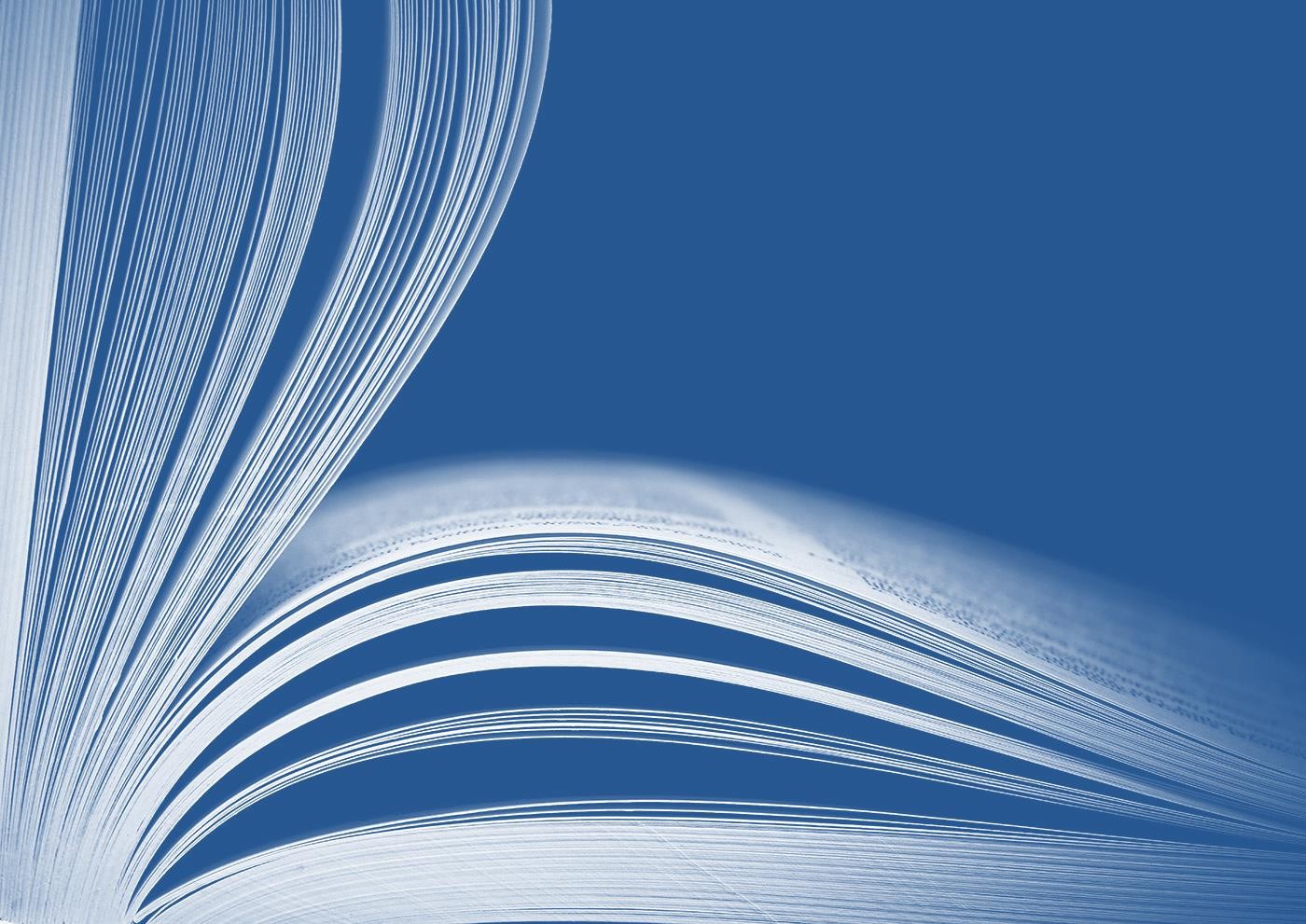 Департамент культуры Воронежской области Государственное бюджетное учреждение культурыВоронежской области«Воронежская областная универсальная научная библиотека им. И.С. Никитина»ЕЖЕГОДНЫЙ ДОКЛАД О ДЕЯТЕЛЬНОСТИ МУНИЦИПАЛЬНЫХ БИБЛИОТЕКВОРОНЕЖСКОЙ ОБЛАСТИ В 2016 ГОДУВоронежВОУНБ им. И.С. Никитина 2017УДК 0219(470.324)ББК 78.34(9235.45)Е 36Печатается по решению редакционно-издательского совета ВОУНБ им. И. С. НикитинаПредседатель совета – Л. М. Смирнова Редактор: Ю. М. НененковаСоставители: Н. В. Бубнова, О. К. Ваганова, Е. А. Зеленская, О. А. Марченко, И. А. Одинцова, Н. Н. Савенкова.Вёрстка: О. А. МарченкоЕ 36 Ежегодный доклад о деятельности муниципальных библиотек Воронежской области в 2016 году / Воронеж. обл. универс. науч. б-ка им. И. С. Никитина; сост.: Н.В. Бубнова, О. К. Ваганова,  Е. А. Зеленская,  О.А.  Марченко,  И. А. Одинцова,  Н. Н. Савенкова.   –   Воронеж   :   ВОУНБ   им. И. С. Никитина, 2017. – 100 с. : прил.©ВОРОНЕЖСКАЯ ОБЛАСТНАЯ УНИВЕРСАЛЬНАЯ НАУЧНАЯ БИБЛИОТЕКА ИМЕНИ И. С. НИКИТИНА, 2017СОДЕРЖАНИЕ1. СОБЫТИЯ ГОДАГлавные события библиотечной жизни регионаЗначительным событием культурной жизни региона стало признание Воронежской области победителем II Всероссийского конкурса «Самый читающий регион» и присвоение ей звания «Литературный флагман России». Конкурсная презентация «Воронежская область – территория читающей молодежи!» представляла проекты, ориентированные на  молодёжную  аудиторию. Жюри конкурса, в состав которого входили представители книжного     и     библиотечного     сообществ,    общественных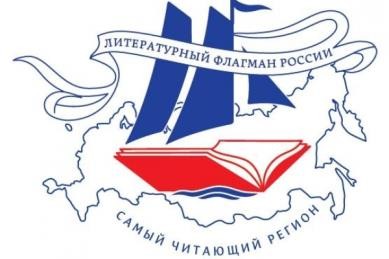 организаций, журналисты, литературные критики и писатели, отметило наиболее значимые события, посвященные литературе, книге и чтению: первый молодёжный поэтический фестиваль «Мандельштамфест» и мероприятия, направленные на сохранение творческого наследия С.Я. Маршака.В 2016 году центральная городская детская библиотека имени С.Я. Маршака отметила свой полувековой юбилей.2016-й год, официально объявленный в нашей стране Годом российского кино, был ознаменован открытием в Воронежской областной универсальной научной библиотеке имени И. С. Никитина киноклуба «Слово» имени Владимира Шуваева. Создание киноклуба «Слово» было продиктовано обоюдной инициативой отдельных представителей Союза кинематографистов России и областной научной библиотеки с целью популяризации отечественного кино. Еженедельно на экране киноклуба «Слово» демонстрировались редкие фильмы из коллекций крупнейших российских кинофестивалей, а также картины, предоставляемые Союзом кинематографистов Российской Федерации и Гильдией неигрового кино и телевидения.Межрегиональный библиофест «Свет русской сказки», приуроченный к 190-летию русского ученого-фольклориста А.Н. Афанасьева, был инициирован Воронежской областной детской библиотекой. Заявки на участие в библиофесте подали 116 библиотек из 25 регионов Российской Федерации: Республики Адыгея, Республики Карелия, Республики Коми, Республики Крым, Республики Мордовия, Республики Хакасия, Краснодарского края, Красноярского края, Белгородской, Воронежской, Ивановской, Калининградской, Калужской, Костромской, Курганской, Магаданской, Московской, Нижегородской, Орловской, Пензенской, Рязанской, Сахалинской, Смоленской, Тамбовской,  Челябинской областей.В программу мероприятий вошли организованные совместно с культурно- досуговыми детскими центрами мастер-классы и творческие конкурсы, детские утренники, фольклорные и литературные праздники, инсценировки по русским сказкам, игры-путешествия, громкие чтения, массовые прослушивания аудио-сказок и интегрированные занятия с элементами театрализации. Для детей и подростков были организованы спектакли кукольных театров, устраивались встречи с местными писателями – авторами детских сказок. Общее количество участников составило почти 10 тыс. человек. Такая массовость свидетельствует о возрастающем интересе к русской народной сказке и русской самобытной культуре в целом.На время проведения Всероссийского фестиваля русской словесности и    культуры«Во славу Бориса и Глеба» город Борисоглебск превратился в культурную столицу Черноземья. В 2016 году на Фестиваль съехалось более ста поэтов и писателей, деятелей культуры и науки из разных регионов нашей страны (Москвы, Санкт-Петербурга, Липецка, Вологды, Саратова, Тамбова, Ярославля, Орска, Башкортостана), Воронежской области, ближнего и дальнего зарубежья (Украины и Англии). Участников и гостей Фестиваля принимали Центральная городская библиотека им. В. Кина и детская городская библиотека им. Ю.Ф. Третьякова.Ключевым мероприятием фестиваля, вызвавшим большой интерес у гостей и участников, стал круглый стол «Герой нашего времени в современной российской литературе». Дискуссия, организованная Советом по литературной критике Союза писателей России, при участии писателей, поэтов и филологов выявила широкую панораму мнений творческого литературного сообщества. Участники дискуссии подчёркивали необходимость положительного исторического начала в нашей литературе. По их мнению, именно это может стать средством преобразования нынешнего российского общества, избавления от пороков и недостатков.Впервые в программу фестиваля была включена площадка «Литература и кино». Просмотр художественного фильма «Излечить страх» с последующим его обсуждением стал логичным продолжением центральной темы фестиваля – герои на все времена, герои нашего времени.Во время проведения фестиваля были подведены результаты заочного конкурса на соискание литературной премии V Всероссийского фестиваля русской словесности и культуры «Во славу Бориса и Глеба». В конкурсе приняли участие 66 профессиональных  и самодеятельных авторов. Победителем в номинации «Профессиональные авторы» стал член Союза писателей России, член Союза российских писателей, кандидат в члены Интернационального Союза писателей Виорэль Михайлович Ломов, писатель из Санкт- Петербурга. В номинации «Самодеятельные авторы» единогласным решением жюри победа была отдана Алёне Анатольевне Белоусенко, молодому автору из города Химки Московской области.Федеральные, региональные и муниципальные нормативно-правовые акты, оказавшие влияние на деятельность муниципальных библиотек в анализируемом году.В 2016 году общедоступные библиотеки Воронежской области действовали в соответствии с основными нормативно-правовыми актами, регламентирующими деятельность библиотек. Прежде всего, с Федеральным законом от 29.12.1994 № 78-ФЗ«О библиотечном деле», в который были внесены изменения, оказавшие влияние на деятельность общедоступных библиотек региона. Так, Федеральный закон от 3 июля 2016 г. N 342-ФЗ «О внесении изменений в Федеральный закон "О библиотечном деле"» в части создания федеральной государственной информационной системы «Национальная электронная библиотека» позволил в 2016 году подключить пять библиотек к НЭБ. Решение о закрытии девяти сельских библиотек в области было принято с учетом результатов опроса жителей данных сельских поселений в соответствии с Федеральным законом от 8 июня 2015 г. N 151-ФЗ «О внесении изменения в статью 23 Федерального закона "О библиотечном деле"».Для осуществления объективной оценки профессиональной подготовки персонала библиотек в 2016 году была проведена аттестация библиотекарей в соответствии со ст. 26 Федерального закона от 29.12.1994 № 78-ФЗ «О    библиотечном деле», подпунктом 5.2.10«Положения о Министерстве культуры Российской Федерации», утвержденным постановлением Правительства Российской Федерации от 20.07.2011 № 590 (последняя редакция от 01.07.2016 N 616) и Приказом Министерства культуры Российской  Федерации от 24.06.2016 № 1435 «Об утверждении Порядка проведения периодической аттестации работников библиотек».Важной правовой основой для развития библиотечных сетей служат изменения, внесённые в федеральный закон № 131-ФЗ (в ред. Федерального закона от 27 мая 2014    г.№ 136-ФЗ), в котором полномочия сельских поселений по библиотечному обслуживанию закреплены за органами местного самоуправления муниципальных районов. Поправки в части передачи полномочий сельских поселений по организации библиотечного обслуживания на уровень муниципального района позволяют органам местного самоуправления проводить работу по восстановлению централизованных библиотечных систем,  выводить  все  библиотеки  из  структур  КДУ.  Такой  подход  способствовал  бырациональному расходованию средств местных бюджетов и был весьма актуален применительно к сельским поселениям, имеющим ограниченные финансовые возможности. Однако, органы местного самоуправления придерживаются Закона Воронежской области от 10 ноября 2014 года № 148-ОЗ «О закреплении отдельных вопросов местного значения за сельскими поселениями Воронежской области» (с изменениями на 01.06.2016), который оставил решение вопросов местного значения по организации библиотечного обслуживания населения, комплектованию и обеспечению сохранности библиотечных фондов библиотек на уровне поселений, что не дает возможность возвратить библиотекам поселений статус самостоятельной  сетевой единицы, укрепить роль центральных районных библиотек как координирующих методических центров, повысить эффективность библиотечного обслуживания за счет интеграции и взаимоиспользования информационных и других ресурсов.Согласно требованиям закона от 27 июля 2006 г. N 152-ФЗ «О персональных данных» в библиотеках Воронежской области определены места хранения персональных данных, обеспечивающие их сохранность и безопасность. Заключены  договоры  о согласии пользователей на обработку персональных данных, на право библиотеки напоминать читателям-задолжникам о взятых на дом изданиях путем телефонных звонков или почтовых отправлений.В ряде библиотек муниципальных районов области прокуратурой были проведены проверки соблюдения Федерального закона от 25 июля 2002 г. N 114-ФЗ «О противодействии экстремистской деятельности». В библиотеках регулярно сверялся документный фонд со списком экстремистских материалов на предмет выявления материалов, признанных экстремистскими, составлялись акты.Нормы ФЗ-436 «О защите детей от информации, причиняющей вред их здоровью и развитию» были соблюдены в детских библиотеках: в открытом доступе нет изданий, промаркированных знаком 18+ (запрещенных для детей). В общедоступных публичных библиотеках с детским отделением издания промаркированы, а из-за ограниченности площадей (особенно это касается сельских библиотек), стеллажи (18+) расставлены таким образом, что дети не могут получить к ним доступ. В тех библиотеках, где на компьютерах для пользователей-детей не установлены контент-фильтры, дети к работе в Интернете допускаются только в присутствии библиотекаря.При выполнении запросов пользователей на распечатку текстов библиотеки руководствовались Федеральным законом от 27.07.2006 № 149-ФЗ «Об информации, информационных технологиях и о защите информации».В соответствии с Приказом департамента культуры Воронежской области от 23 июня 2015  года  №  544-ОД  «О  проведении  мониторинга  реализации  основных    положений«Модельного стандарта деятельности общедоступной библиотеки» в муниципальных общедоступных библиотеках Воронежской области» в отчётном году проведены два плановых мониторинга с целью изучения деятельности библиотек муниципальных образований разного уровня и готовности их к внедрению Модельного стандарта в практику работы. Анализ данных мониторинга показал, что состояние большинства библиотек, особенно сельских, не соответствует предложенным Модельным стандартом деятельности общедоступной библиотеки требованиям. 56 % от общего числа муниципальных библиотек относятся к числу тех, где отсутствуют современные комфортные условия для пользователей: документные фонды требуют обновления, недостаточно технических средств и оборудования, существуют проблемы с отоплением  и освещением.В соответствии с Указом Президента РФ № 1062 «О мерах государственной поддержки муниципальных учреждений культуры, находящихся на территориях сельских поселений, и их работников» от 28.07.2012 г. и постановлением Правительства Воронежской области от 27 мая 2016 года № 361 «О распределении иных межбюджетных трансфертов бюджетам муниципальных образований Воронежской области на государственную поддержку муниципальных учреждений культуры и лучших работниковмуниципальных учреждений культуры, находящихся на территории сельских поселений», в 2016 году был проведен региональный этап общероссийского конкурса на получение денежного поощрения лучшими муниципальными учреждениями культуры, находящимися на территориях сельских поселений Воронежской области, и их работниками. Конкурсная комиссия провела оценку показателей по установленным критериям и определила победителей.Федеральные и региональные целевые программы, проекты и иные мероприятия, определявшие работу библиотек всего региона в анализируемом году.Библиотеки муниципальных образований Воронежской области работают в соответствии с государственной программой Воронежской области «Развитие культуры и туризма», утвержденной постановлением  Правительства  Воронежской  области 18.12.2013 г. № 1119 (ред. от 21.09.2016 N 712).В рамках данной программы в 2016 году на информатизацию сельских библиотек были выделены межбюджетные трансферты в размере 2333,8 тыс. руб. бюджетам муниципальных образований Воронежской области на подключение к сети Интернет и развитие системы библиотечного дела с учетом задачи расширения информационных технологий и оцифровки.В соответствии с Указом Президента РФ от 7 мая 2012 г. № 597 «О мероприятиях по реализации государственной социальной политики» в Воронежской области был разработан и утвержден распоряжением Правительства Воронежской области от 27.02.2013 г. № 117-р региональный план мероприятий («дорожная карта») «Изменения в отраслях социальной сферы, направленные на повышение эффективности деятельности сферы культуры». Одним из показателей (индикаторов) измерения эффективности достигнутых результатов является увеличение количества библиографических записей в электронных каталогах муниципальных библиотек региона. За отчетный год в электронные каталоги общедоступных библиотек региона было внесено записей на 5,1 % больше, чем в 2015 г.Повышению уровня комплектования документных фондов библиотек способствовали межбюджетные трансферты, выделенные из федерального бюджета субъектам РФ на комплектование муниципальных библиотек  (Закон  Воронежской области от 17 декабря 2015 года N 200-ОЗ «Об областном бюджете на 2016 год»), объем которых в 2016 году составил 718,2 тыс. руб. Средства были направлены 33 муниципальным образованиям Воронежской области на пополнение фондов новыми изданиями на физических (материальных) носителях.В рамках государственной программы Воронежской области «Доступная среда (2014– 2019 гг.)» в 2016 году проводились мероприятия, направленные на создание условий для комфортного пребывания в общедоступных библиотеках области людей с ограниченными возможностями жизнедеятельности.В 2016 году в рамках Федеральной целевой программы «Культура России (2012– 2018 годы) ВОУНБ им. И.С. Никитина продолжила реализацию проектов:«Страховое копирование краеведческих фондов Воронежской областной универсальной научной библиотеки имени И.С. Никитина».«Развитие деятельности Центра консервации и реставрации библиотечных фондов на базе Воронежской областной  универсальной  научной  библиотеки  имени  И.С. Никитина».«Развитие деятельности регионального центра по работе с книжными памятниками Воронежской области».«Реставрация редких и ценных книг из фонда Воронежской областной универсальной научной библиотеки имени И.С. Никитина».Выполняя Указ Президента РФ «О проведении в Российской Федерации Года российского  кино»     от  07.10.2015  г.,       библиотеки  области  основные    мероприятияпосвятили российскому кинематографу. ВОУНБ им. И.С. Никитина был разработан образовательный проект «Творческая кинолаборатория “ARTель”».Постановлением правительства Воронежской области от 16 июня 2010 г. N 486 (последняя редакция от 08.04.2016 № 237) учреждены гранты на создание творчески значимых проектов в области культуры и искусства. В 2016 году грант областного правительства был присужден директору МКУК «Терновская межпоселенческая библиотека» Воронежской области за проект «С чего начинается Родина – библиотечное краеведение в новом формате».БИБЛИОТЕЧНАЯ СЕТЬОбщая характеристика сети библиотек системы Минкультуры России в субъекте Российской ФедерацииВ 2016 году библиотечно-информационное обслуживание жителей Воронежской области осуществляли 822 библиотеки, в том числе четыре государственные (государственное бюджетное учреждение культуры Воронежской области «Воронежская областная универсальная научная библиотека имени И.С. Никитина», государственное бюджетное учреждение культуры Воронежской области «Воронежская областная детская библиотека»,  государственное  бюджетное  учреждение  культуры  Воронежской области«Воронежская областная юношеская библиотека имени В.М. Кубанева», государственное казенное учреждение культуры Воронежской области «Воронежская областная специальная библиотека для слепых имени В.Г. Короленко) и 818 муниципальных библиотек, в том числе библиотек – структурных подразделений учреждений, осуществляющих библиотечную деятельность – 486 ед.; 663 библиотеки расположены в сельской местности. Детскому населению области предоставляли услуги 39 специализированных библиотек. Общедоступными библиотеками региона было организовано 305 пунктов внестационарного обслуживания населения. Из общего числа библиотек автотранспорт имели: семь муниципальных библиотек (8 единиц) и две областные библиотеки (2 единицы). Только пять транспортных средств выполняют функции библиобусов. КИБО в Воронежской области нет.Организационно-правовые аспекты структуры библиотечной сети и изменения, происходившие в анализируемом годуПо итогам 2016 года организационно-правовая структура муниципальной библиотечной сети представляла собой следующую картину: 325 библиотек входили в состав 22 межбиблиотечных объединений, 11 из них являлись полноценными ЦБС и имели статус юрлица в девяти муниципальных районах: Богучарском, Каменском, Нижнедевицком, Новоусманском, Панинском, Рамонском, Репьевском, Семилукском, Эртильском и двух городских округах: Борисоглебском, г. Воронеж. В отчетном году из полноценной централизованной библиотечной системы Подгоренского муниципального района Подгоренская сельская библиотека переведена в состав культурно-досугового центра в связи со структурными изменениями в городском поселении.Межбиблиотечные объединения, насчитывающие от двух до шести библиотек, действуют в 10 муниципальных районах (Бобровский, Бутурлиновский, Верхнехавский, Грибановский, Калачеевский, Кантемировский, Каширский, Лискинский, Острогожский, Павловский).Семь библиотек, имеющих статус юрлица, находятся на уровне городских и сельских поселений. Самостоятельными юридическими лицами являются: центральные библиотеки Аннинского и Поворинского городских поселений, МКУК «Специальная городская библиотека искусств им. А. С. Пушкина» (г. Воронеж), а также межпоселенческие библиотеки Петропавловского, Россошанского, Таловского и Терновского муниципальных районов.В сельских администрациях находятся семь библиотек Новохоперского района, две библиотеки  Бутурлиновского района.Решения, принятые органами местного самоуправления в рамках выполнения полномочий по организации библиотечного обслуживания населенияДепартаментом культуры Воронежской области в 2016 году был проведен мониторинг мнения органов местного самоуправления и администраций муниципальных районов области по вопросу передачи полномочий по организации библиотечного обслуживания с уровня сельских поселений на уровень муниципального района.Согласно представленной  администрациями  муниципальных  районов информации, передача полномочий повлечет за собой реорганизацию библиотек на территории муниципальных образований. Сумма денежных средств, необходимых для проведения мероприятий по реорганизации, по предварительным расчетам составит 1,9 млн руб.Департамент культуры Воронежской области поддержал необходимость внесения изменений в Закон Воронежской области от 10.11.2014 № 148-ОЗ «О закреплении отдельных вопросов местного значения за сельскими поселениями Воронежской области» в части признания утратившим силу пункта 5 статьи 2 «об организации сельскими поселениями Воронежской области библиотечного обслуживания населения, комплектования и обеспечения сохранности библиотечных фондов библиотек с целью эффективной реализации полномочий органами местного самоуправления по библиотечному обслуживанию населения».Департаментом культуры Воронежской области в адрес администраций муниципальных образований 10.11.2016 направлены методические рекомендации по реализации органами местного самоуправления полномочий в сфере культуры и туризма (исх. № 83-11/2121 от 10.11.2016). В методических рекомендациях администрациям рекомендовано передать полномочия городских и сельских поселений в области библиотечного обслуживания на уровень муниципального района.В 2016 году на территории региона продолжилась тенденция к закрытию библиотек.Всего в регионе было закрыто девять библиотек. Пять библиотек ликвидировано в Нижнедевицком районе Постановлением администрации Нижнедевицкого муниципального района от 30.10.2015 № 692 «О ликвидации библиотечных филиалов». Постановление было принято в целях приведения нормы обеспечения библиотечным обслуживанием населения Нижнедевицкого муниципального района в соответствие с нормативом обеспеченности, в результате которого было закрыто четыре библиотечных филиала с 01.01.2016 года: Верхнетуровский библиотечный филиал № 4; Кучугуровский библиотечный филиал № 8; Нижнедевицкая передвижная библиотека – филиал № 22; Нороворотаевский библиотечный филиал № 13. Постановлением администрации Нижнедевицкого муниципального района от 09.11.2015 г. № 715 «О ликвидации филиала МКУК РБ» с 13.01.2016 года был закрыт Скупопотуданский библиотечный филиал № 19 МКУК РБ. Все нормы ФЗ-78 «О библиотечном деле» были соблюдены: опрос жителей данных сельских поселений проведен.Закрыта одна сельская библиотека в Богучарском муниципальном районе. Во исполнение распоряжения администрации Залиманского сельского поселения Богучарского муниципального района Воронежской области от 15.01.2016 года № 2-р «О закрытии библиотеки в селе Грушевое» и в целях оптимизации сети бюджетных расходов по содержанию неэффективных учреждений культуры, на территории Залиманского сельского поселения Грушевской сельский филиал № 4 был закрыт с учетом опроса жителей села на основании ФЗ от 08.06.2015 № 151-ФЗ «О внесении изменения в статью 23 Федерального закона “О библиотечном деле”».В Россошанском районе в декабре 2016 г. закрыта Николаевская сельская библиотека МКУК Поповский КДЦ приказом № 8 от 28.10.2016 г. с формулировкой «в связи с сокращением должности библиотекаря».В 2016 году в целях оптимизации бюджетных расходов на содержание неэффективных учреждений культуры была закрыта Новохохольская сельская библиотека Распоряжением от 26.04.2016 года № 51 р.п. Хохольский. В связи с объединением поселений Хохольская сельская библиотека стала входить в МКУК «Центр культуры и досуга» Хохольского городского поселения.Администрация городского округа г. Воронеж в соответствии с приказом управления имущественных и земельных отношений от 06.09.2016 г. № 812 изъяла с 06.09.2016 г. из оперативного управления МБУК «ЦБС» г. Воронежа помещение библиотеки № 44 площадью 670 кв. м на основании Дополнительного соглашения от 06.09.2016 г. к договору «О закреплении муниципального имущества в оперативное управление» от 23.09.2005 № 782. Библиотека № 44 была исключена из штатного расписания МБУК «ЦБС» г. Воронежа на основании Приказа директора «О структурной реорганизации МБУК «ЦБС» г. Воронежа» от 14.11.2016 г. № 199. Задачи и функции библиотеки № 44 в части оказания муниципальной услуги «Библиотечное, библиографическое и информационное обслуживание пользователей» переданы в библиотеку № 23. Материальные ценности библиотеки № 44 закреплены путём присоединения к библиотеке № 23. Мероприятия по переводу персонала проведены в установленном законом порядке.На основании постановления администрации Богучарского муниципального района от 19.12.2016 № 478 в связи с увеличением жителей за счет числа военнослужащих и членов их семей открылся филиал Богучарской центральной библиотеки в РКДЦ детей и молодежи в военном городке.Таким образом, библиотечная сеть Воронежской области в течение отчетного года уменьшилась на восемь единиц.Из общего числа библиотек почти 50 % переведены в состав КДУ.Не осталось сетевых единиц в Верхнемамонском, Воробьевском, Ольховатском, Хохольском муниципальных районах и городском округе – г. Нововоронеж, где все библиотеки являются структурными подразделениями культурно-досуговых центров.В Аннинском, Верхнехавском, Россошанском, Таловском, Терновском районах в составе КДЦ находятся более 90 % библиотек, в Бутурлиновском, Грибановском, Калачеевском, Кантемировском, Каширском, Лискинском, Острогожском, Павловском – более 80%.Передача библиотек в структуры КДЦ влечет сокращение количества юридических лиц, штатных единиц.Структурные изменения в сети, связанные с созданием публичных центров правовой информации, модельных библиотек, МФКЦ, КИБОВ отчетном году структурных изменений в сети, связанных с созданием публичных центров правовой информации, многофункциональных культурных центров, комплексов информационного библиотечного обслуживания не было.В 2016 г. МКУК «Кантемировская межпоселенческая библиотечная система» подготовила пакет документов, который был передан на рассмотрение в департамент культуры Воронежской области, на присвоение Центральной районной библиотеке статуса модельной библиотеки.Доступность библиотечных услугДоступность библиотечных услуг населению зависит, прежде всего, от обеспеченности библиотеками территорий муниципалитетов согласно социальным нормативам. На основании Методических рекомендаций субъектам Российской Федерации и органам местного самоуправления по развитию сети организаций   культурыи обеспечения населения услугами организаций культуры, подготовленных по распоряжению Министерства культуры РФ 27 июля 2016 г. № Р-948 в 2016 году научно- методическим отделом ВОУНБ им. И.С. Никитина был произведен расчет нормативной потребности муниципальных образований Воронежской области в библиотеках.Ниже нормы оказались показатели обеспеченности населения библиотеками в Бутурлиновском, Верхнемамонском, Верхнехавском, Калачеевском, Лискинском, Новоусманском, Рамонском, Хохольском муниципальных образованиях, городских округах – г. Нововоронеж и г. Воронеж. Соответствует норме фактическое количество библиотек только в Павловском муниципальном районе. В остальных муниципальных образованиях норматив обеспеченности библиотеками превышен в среднем на 5 %. Более подробно о полученных в 2016 году расчетах не стоит говорить, т.к. в начале 2017 года Распоряжением Правительства РФ от 26 января 2017 г. N 95-р были внесены изменения в социальные нормативы и нормы, одобренные распоряжением Правительства РФ от  3 июля 1996 г. N 1063-р. Специалистами научно-методического отдела ВОУНБ им. И.С. Никитина был сделан перерасчет нормативной потребности муниципальных образований Воронежской области в библиотеках. Результаты были проанализированы и сведены в таблицы. Анализ данных показал, что применение новых нормативов негативно скажется на библиотечной сети региона.Среднее число жителей области на одну библиотеку в 2016 году  увеличилось на  2,8 % и составило 2 841 человек.Из общего числа населенных пунктов Воронежской области (1698 п.) в 777 пунктах, население которых составляет почти 68 тыс. человек, жители не имели возможности пользоваться библиотечными услугами.В ряде районов области эта проблема решалась с помощью внестационарных форм обслуживания: пунктов выдачи, книгоношества, передвижных библиотек.Ухудшило доступность библиотечных услуг населению сокращение продолжительности работы библиотек.  В 2016 году по  сокращенному графику   работали407 библиотек, что составило почти 49,8 % от общего количества муниципальных библиотек региона.Краткие выводы по разделуВ 2016 году на территории Воронежской области продолжилась тенденция к закрытию  библиотек.  Среди  основных  причин  –  выполнение  одного  из     показателей«дорожной карты» – достижение целевых показателей по доведению уровня оплаты труда (средней заработной платы) работников учреждений культуры Воронежской области до средней заработной платы по региону в Воронежской области в соответствии с Указом Президента Российской Федерации от 7 мая 2012 г. N 597 «О мероприятиях по реализации государственной социальной политики». Оптимизация сети библиотек привела к тому,  что большинство сельских малонаселенных пунктов региона остались без библиотечного обслуживания.Как негативный фактор отмечается возросшее число библиотек, вошедших в структуру культурно-досуговых центров и потерявших статус юрлица. В Уставах КДЦ библиотечная деятельность в лучшем случае прописана одной строкой, основное внимание уделяется клубной работе.Серьезной остается проблема перевода библиотек на сокращенный режим работы, обусловленный переводом библиотекарей на неполные ставки.Все эти меры привели к снижению качества библиотечного обслуживания населения Воронежской области.ОСНОВНЫЕ СТАТИСТИЧЕСКИЕ ПОКАЗАТЕЛИСистема сбора статистических показателей в регионе и полнота охвата статистической отчетностью всех библиотек, организаций культурно-досугового типа и иных организаций, оказывающих библиотечные услуги населению.Сбор статистических показателей по форме 6-НК «Сведения об общедоступной (публичной) библиотеке», утвержденной 30 декабря 2015 г. приказом Росстата № 671, от государственных и муниципальных библиотек Воронежской области (сетевых единиц и структурных подразделений учреждений, осуществляющих библиотечную деятельность) проводит научно-методический отдел Воронежской областной универсальной научной библиотеки имени И.С. Никитина.Охват населения региона библиотечным обслуживанием в целом по региону и в разрезе муниципальных образований.Охват населения библиотечным обслуживанием по области за последние три года уменьшился на 1,3 % и составил в 2016 году 35,7 %. По муниципальным образованиям охват населения ниже – 32,1 %. Самый низкий показатель охвата населения библиотечным обслуживанием наблюдается в городском округе – г. Воронеж – 18,7 %.В 11 районах этот показатель незначительно увеличился. Исключение составляет Панинский район, где отмечен самый высокий процент охвата населения библиотечным обслуживанием – 78 % (в сравнении с 2014 годом увеличение произошло на 17,9 %). Не  на много меньше этот показатель в Нижнедевицком районе – 76,2 %, хотя за три последних года он снизился на 4,3 %. Остался на уровне 2014 года процент охвата библиотечным обслуживанием в Острогожском муниципальном районе – 54,5 %.Динамика показателей, отражающих объем основных работ/услуг, выполненных муниципальными библиотеками регионаВ 2016 году в связи с сокращением сети и увеличением числа библиотек, обслуживающих пользователей по гибкому графику, основные показатели деятельности общедоступных библиотек области значительно изменились. Число зарегистрированных пользователей в целом по региону уменьшилось на 4,6 тыс. по сравнению с 2015 годом и составило 833,5 тыс. человек. Число удаленных зарегистрированных пользователей за год увеличилось с 17,8 тыс. в 2015 году до 32,0 тыс. в 2016 году.Число посещений заметно сократилось в сравнении с предыдущим годом – на 130 тыс. и составило 6539,0 тыс. Положительная динамика наблюдается по числу обращений  к  веб-сайтам библиотек:  в 2016 г. зафиксировано 550,0 тыс., в 2015 г. – 453,8 тыс.По количеству посещений массовых мероприятий в целом по региону отмечается отрицательная динамика: на 60 тыс. меньше в отчетном году посетили мероприятий пользователи библиотек, чем в предыдущем.Общая документовыдача библиотечного фонда в стационарном и удаленном режимах по области сократилась на 2,2 % и составила 17,2 млн экз. Это можно объяснить такими причинами, как закрытие библиотек, недостаточный уровень технической оснащенности библиотек, слабая обновляемость документных фондов, отсутствие современных комфортных условий в библиотеках (особенно сельских).В библиотеках муниципальных районов и городских округов также произошло уменьшение абсолютных и относительных показателей, о чем свидетельствуют данные таблиц №№ 1, 2.Таблица 1.Абсолютные показатели деятельности муниципальных библиотекТаблица 2.Относительные показатели деятельности муниципальных библиотекВ 25 районах области значительно сократилось число зарегистрированных пользователей. Лишь в библиотеках Богучарского, Панинского, Рамонского, Репьевского, Россошанского,   Семилукского   районов   и   городских    округов    –   г.   Воронеж   и    г. Нововоронеж число пользователей увеличилось. В связи с расширением информационных услуг, предоставляемых пользователям в виртуальной среде, в  2016 году по отношению к прошлому году число удаленных зарегистрированных пользователей возросло почти в два раза, а количество справок и консультаций, предоставленных в виртуальном режиме удаленным пользователям, увеличилось почти втрое. Количество посещений веб-сайтов библиотек ежегодно растет. В 2016 году было зафиксировано 250 тыс. посещений официальных сайтов библиотек муниципальных образований.Увеличилась активность посещения пользователями библиотек Богучарского, Верхнемамонского, Новоусманского, Новохоперского, Петропавловского, Рамонского, Репьевского, Таловского муниципальных районов и Борисоглебского городского округа.Стоит отметить библиотеки Аннинского, Бобровского, Воробьевского, Нижнедевицкого, Репьевского, Россошанского муниципальных районов и ЦБС г. Воронежа, где значительно возросли посещения массовых мероприятий.В целом по муниципальным районам и городским округам документовыдача снизилась на 2,6 %. Положительная динамика наблюдается лишь в библиотеках Богучарского, Верхнемамонского, Новоусманского, Острогожского, Петропавловского, Рамонского, Репьевского, Семилукского, Таловского муниципальных районов, городском округе – г. Нововоронеж.Экономические показатели, характеризующие производительность труда библиотекаря, его нагрузку, денежные затраты на единицу работы за последние три года увеличились.Таблица 3.Экономические показатели деятельности библиотекВ «дорожной карте» Воронежской области присутствуют два основных показателя по библиотечному делу: увеличение количества библиографических записей в электронном каталоге библиотек Воронежской области, в том числе, включенных в сводный электронный каталог библиотек России (по сравнению с предыдущим годом), и увеличение доли публичных библиотек, подключенных к сети Интернет в общем количестве библиотек Воронежской области.Сравнительный анализ основных статистических показателей деятельности библиотек, находящихся в составе библиотечной сети, с  библиотеками– структурными подразделениями организаций культурно-досугового типа.Сравнительный анализ основных показателей двух типов библиотек свидетельствует о том, что они значительно ниже у библиотек – структурных подразделений учреждений, осуществляющих библиотечную деятельность.Диаграмма 1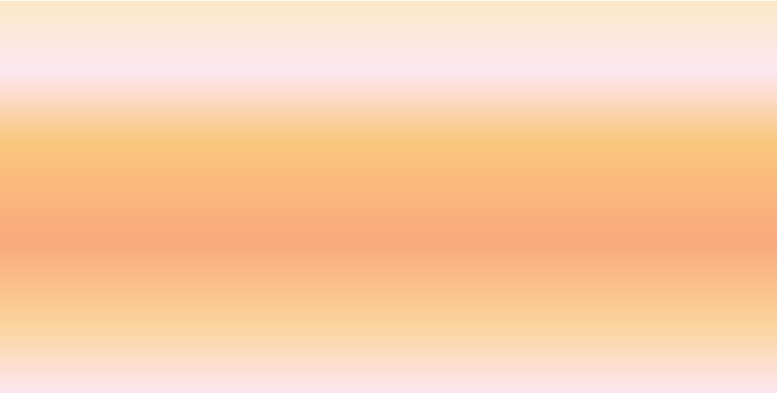 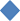 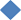 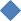 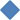 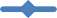 Данные диаграммы свидетельствуют о том, что основные показатели деятельности библиотек, находящихся в составе библиотечной сети, выше показателей библиотек – структурных подразделений учреждений, осуществляющих библиотечную деятельность. На снижение показателей библиотек, вошедших в КДЦ, отрицательно влияет тот факт, что основные функции библиотек подменяются клубными, сокращается режим работы библиотек, для качественного библиотечного обслуживания библиотекарям порой просто не хватает времени. Библиотеки, находящиеся в структуре сельских администраций, зачастую выполняют не свои функциональные обязанности, а поручения глав администраций. Этот тревожный фактор отмечается в большинстве библиотек.Оказание платных услугОказание платных услуг библиотеками Воронежской области в 2016 году осуществлялось в соответствии с действующими нормативно-правовыми актами Российской Федерации.Условия оказания платных услуг, оказываемых библиотеками, были прописаны в их учредительных документах и локальных нормативных актах (Уставах, Правилах пользования библиотекой, Положениях о платных услугах, Прейскурантах на платные услуги и др.). Платные услуги предоставлялись на основании договора между  библиотекой и потребителем, при наличии соответствующих условий с учетом запросов и потребностей населения, на добровольной основе.В 2016 году платные услуги населению оказывали библиотеки 12 муниципальных районов (Бобровского, Богучарского, Бутурлиновского, Калачеевского, Лискинского, Новоусманского, Острогожского, Павловского, Репьёвского, Россошанского,  Таловского,Эртильского) и двух городских округов – Борисоглебского и г. Воронеж. Всего муниципальными библиотеками было получено за счет платных услуг 2444,1 тыс. руб., которые были израсходованы на приобретение оборудования и новой литературы, оплату коммунальных услуг и услуг связи.Наиболее востребованными платными услугами в отчетном году были: использование ресурсов Интернет, компьютерный набор и распечатка текстов, сканирование, ламинирование, ксерокопирование документов из фондов библиотек. На услугу «Ксерокопирование» пришлось около 50 % запросов от общего количества  платных услуг. Ежегодно библиотеки расширяют номенклатуру предоставляемых  платных услуг. Например, МКУК «Бутурлиновская МЦРБ» в 2016 году предложила своим пользователям новую услугу, которая пользовалась спросом у студентов при подготовке курсовых и дипломных работ – брошюровку листовых печатных материалов на  пластиковую пружину.Значительная часть внебюджетных средств (902,4 тыс. руб.) была получена за счет сдачи имущества в аренду.В Борисоглебском городском округе помещения детской  городской  библиотеки им. Ю.Ф. Третьякова в 2016 году сдавались в аренду магазину «Мастер» и обувной мастерской. Центральная городская библиотека им. В. Кина уже не первый год предоставляла читальный зал в аренду различным коммерческим организациям для проведения курсовых занятий, лекториев и других мероприятий. Кроме того, библиотеки сдавали в аренду коммерческим организациям современное мультимедийное оборудование. Всего объем собственных доходов МБУК БГО «БЦБС» в 2016 году составил 627,7 руб. Дополнительные внебюджетные средства, полученные от платных услуг, МБУК БГО «БЦБС» расходовала на техническое перевооружение и модернизацию, оплату коммунальных услуг и услуг связи. Больше всего полученных средств от оказания платных услуг населению отмечено в городском округе – г. Воронеж – 1 106,8 тыс. руб.Диаграмма 2.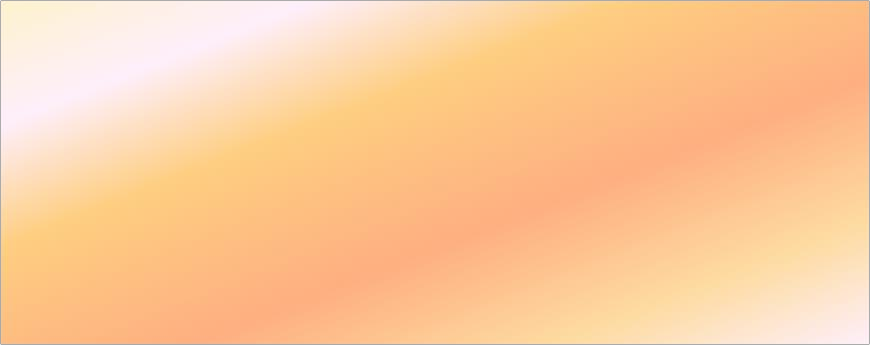 Анализ предоставления платных услуг в библиотеках позволяет сделать вывод, что платные услуги востребованы населением.Вступление в силу закона об авторском праве и отсутствие в подавляющем большинстве сельских библиотек современных компьютерных технологий ограничили возможности библиотек в получении дополнительных финансовых средств.Краткие выводы по разделуВ библиотеках Воронежской области продолжает наблюдаться тенденция к снижению основных показателей деятельности библиотек. Это является прямым следствием влияния объективных и субъективных причин: сокращение и реорганизация библиотек, недостаточное финансирование, перевод библиотек на неполный рабочий день, слабая материально-техническая база. Обострившаяся проблема с обновлением документных    фондов,    их    низкая        информативность,    отсутствие     современноготелекоммуникационного оборудования в сельских библиотеках, обеспечивающего доступ к удаленным информационным ресурсам, все это не способствует росту основных показателей деятельности библиотек.БИБЛИОТЕЧНЫЕ ФОНДЫ4.1. Анализ статистических показателей, отражающих формирование и использование библиотечных фондов на физических (материальных) носителях информации (на основе суммарных данных по 6-НК и 7-НК). Динамика за три годаДиаграмма 3.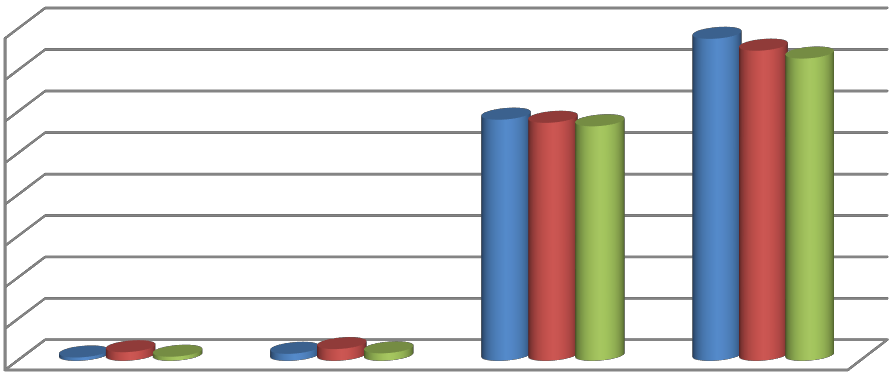 Анализ статистических материалов муниципальных библиотек Воронежской области свидетельствует о том, что объем документных фондов продолжает снижаться. За последние три года сокращение произошло на 2,7 %. Перед библиотеками остро встал вопрос обновления фондов, особенно это коснулось сельских библиотек. Незначительное пополнение фондов новыми изданиями за счет межбюджетных трансфертов не спасают положение. Объем новых поступлений увеличился на 22,3 % относительно 2014 года только благодаря книгам, полученным в дар от населения и различных организаций. Списание документов библиотечного фонда ежегодно превышает новые  поступления (2014 год – на 110 %, 2015 год – на 36 %, 2016 год – на 84 %), что обусловлено большим количеством ветхой и устаревшей по содержанию литературы, которая уже не представляет интереса для современных пользователей. Поэтому и по показателю документовыдачи тоже наблюдается отрицательная динамика – в отношении к 2014 году сокращение произошло на 6,5 %.Анализ статистических показателей, отражающих формирование и использование библиотечных фондов в динамике за три года, показал, что пользователи большинства муниципальных библиотек региона не имеют возможностей полноценного знакомства с новой литературой и вынуждены использовать физически изношенные и непрофильные фонды.4.2. Общая характеристика совокупного фонда муниципальных библиотек региона (объём, видовой и отраслевой состав)На 1 января 2017 года совокупный библиотечный фонд Воронежской области составил 11 322, 5 тыс. экз. (2015 г. – 11 488,7 тыс. экз., 2014 г. – 11 639,2  тыс. экз.).В разрезе районов/городских округов общий объём библиотечных фондов сократился в 22-х муниципальных районах и двух городских округах – Борисоглебском и г. Воронеж. Наибольшее сокращение за отчётный год произошло в библиотеках Нижнедевицкого (11,7 %), Таловского (5,2 %) районов и Борисоглебского городского округа (6,2 %).Увеличение документных фондов библиотек произошло в девяти муниципальных районах  области и  городском округе  –  г.  Нововоронеж.  В библиотеках   Воробьёвскогомуниципального района – на 2,2 %, г. Нововоронеже на 2,8 %. На 0,5 % и менее процентов пополнились фонды  в  Поворинском  (0,5 %),  Петропавловском  (0,4 %),  Терновском  (0,4 %), Богучарском (0,2 %), Рамонском  (0,2 %),  Репьёвском  (0,1 %),  Россошанском  (0,1 %) муниципальных районах.Основную часть документных фондов библиотек муниципальных образований области составляют печатные издания (99,4 %). Дополняют их  электронные  издания  (0,08 %) и документы на других видах носителей (0,5 %). Из общего объёма фондов – документы в специальных форматах для слепых и слабовидящих составляют всего лишь 0,003 %.В динамике за три года общий фонд электронных документов муниципальных библиотек области вырос на 4,5 % и на 1 января 2017 года составил 8,7 тыс. экземпляров. Объем документов в специальных форматах для слепых и слабовидящих за последний год увеличился в три раза и по итогам 2016 года составил 0,4 тыс. экземпляров. Фонд документов на других видах носителей, наоборот, сократился на 4,1 % и на конец отчётного года составил 54,7 тыс. экземпляров.По отраслевому составу документные фонды муниципальных общедоступных библиотек региона претерпевают некоторые изменения: с одной стороны – в сторону  роста количества художественной литературы, с другой – в сторону сокращения отраслевых отделов (социально-экономической литературы, технической, сельскохозяйственной, естественно-научной и т.д.). Объясняется это списанием ветхой, устаревшей по содержанию отраслевой литературы, особенно в сельской местности, и недостаточным комплектованием фондов отраслевой литературой.4.3. Движение совокупного фонда муниципальных библиотек, в т.ч. по видам документов:4.3.1. Поступления в фонды муниципальных библиотекОбъем новых поступлений по сравнению с 2015 годом сократился на 52,8 % и составил 197,1 тыс. экз. документов.Норматив по количеству новых поступлений на 1 000 жителей выполнен всего лишь на 33,6 % от нормы (250 экз. на 1000 жителей) и составляет 84 экземпляра.Приобретённые библиотеками печатные издания  составляют  большую  часть  –  99,6 %, электронные документы на съёмных носителях – 0,3 %, документы на других видах носителей – 0,1 %. Из общего объёма вновь поступивших документов 0,1 % составляют документы в специальных форматах для слепых и слабовидящих (0,3 тыс. экз.).За последний год увеличилось количество созданных (приобретённых) сетевых локальных документов на 43,4 % и на конец отчётного года составило 0,8 тыс. экземпляров (2015 г. – 0,5 тыс. экз.). Одна база данных сетевых удалённых лицензионных документов включает 0,5 тыс. полнотекстовых документов.Диаграмма 4.4504003503002502001501005002014	2015	2016объём новых поступлений, тыс. экз.В разрезе районов и городских округов в динамике за три года сократилось число новых поступлений в библиотеках 14 муниципальных районов и двух городских округов – Борисоглебского и г. Воронеж. В библиотеках Панинского муниципального района число новых поступлений за три года сократилось вдвое (2014 г. – 2, 5 тыс. экз., 2015 г. – 2,0  тыс. экз., 2016 г. – 1,2 тыс. экз.).Рост новых поступлений наблюдается в Бобровском, Богучарском, Воробьёвском, Россошанском и Таловском муниципальных районах, а также в городском округе – г. Нововоронеж.Общий объём печатных изданий и неопубликованных документов, поступивших в фонды муниципальных библиотек области в 2016 году, составляет  196,3 тыс.  экземпляров. На протяжении нескольких лет ситуация с приобретением книг остаётся неизменной. Библиотеки комплектуются в основном художественной и детской литературой, в меньшем количестве – отраслевой. В качестве основных источников поступления книг являются дары читателей, областные библиотеки, книжные магазины, а также книги, принятые взамен утерянных.Электронными документами на съёмных носителях в отчетном году пополнились фонды библиотек семи муниципальных районов: Богучарского, Бутурлиновского, Воробьёвского, Калачеевского, Кантемировского, Лискинского и Эртильского и городского округа – г. Воронеж. Общий объем документов составил на 01.01.2017 года 29,5 тыс. экз.Сетевые локальные документы создавались в библиотеках Репьёвского, Россошанского, Терновского муниципальных районов.Доступ к сетевым удаленным лицензионным документам впервые появился в 2016 году в библиотеках ЦБС г. Воронежа.Особое место в комплектовании фондов занимают подписные периодические издания. По итогам 2016 года в муниципальные общедоступные библиотеки поступило более 8 тысяч наименований газет и журналов, что превышает уровень предыдущего года на 14,3 %.4.3.2. Выбытие документов из фондов муниципальных библиотекВ отчётном году из фондов муниципальных библиотек области выбыло 363,3 тыс. экземпляров документов, что ниже уровня предыдущего года на 36 % и выше уровня 2014 года на 7,5 %.Анализ статистических данных муниципальных библиотек области показал, что уровень объёма выбывших документов на протяжении трёх лет превышает показатель вновь поступивших примерно в два раза. От общего объема фонда процент выбывших документов составляет 3,2 %, что ниже уровня 2015 года, но выше, чем в 2014 году (2014 г. – 2,9 %, 2015 г. – 4,9 %).Диаграмма 5.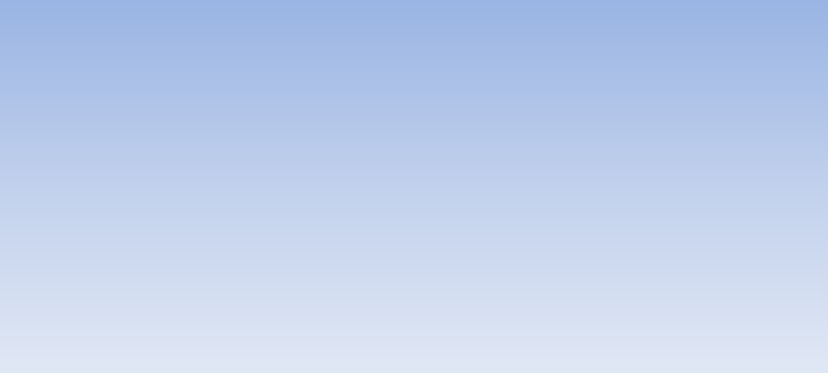 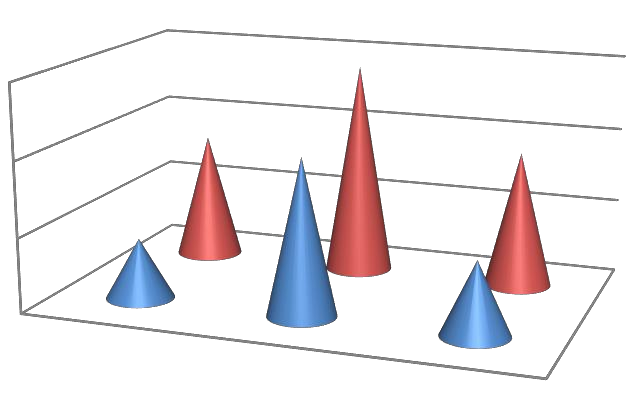 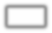 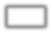 Наиболее высокий процент выбытия от общего объёма библиотечного фонда наблюдается в библиотеках Нижнедевицкого (12,2 %), Верхнехавского (6,4 %), Таловского (5,7 %), Верхнемамонского (5,5 %) муниципальных районов и Борисоглебского городского округа (7,7 %). Менее 1 % составляет выбытие документов в Каменском, Петропавловском и Терновском муниципальных районах. В библиотеке г. Нововоронеж списание не проводилось несколько лет.Причины, по которым происходит исключение документов из библиотечного фонда, остаются прежними – физический износ, дублетность, непрофильность, утрата.Большая часть – 99,53 % от общего объёма выбывших документов – приходится на печатные издания и неопубликованные документы, 0,34 % – документы на других видах носителей, 0,13 % – электронные документы на съёмных носителях информации.4.4. Анализ и оценка состояния и использования фондов библиотек, находящихся в составе библиотечной сети, а также фондов библиотек – структурных подразделений организаций культурно-досугового типаСостояние и использование документных фондов библиотек, находящихся в составе библиотечной сети, и библиотек – структурных подразделений учреждений, осуществляющих библиотечную деятельность, носит неравномерный характер и зависит от различных факторов, прежде всего, экономической ситуации в районе, городском и сельском поселении. Сравнивая ситуацию с финансированием комплектования фондов из бюджетов разных уровней, видно, что в межпоселенческих библиотеках и ЦБС положение выглядит более выигрышным. Так, в 2016 году при расчете объема финансирования в среднем на одну такую библиотеку средств было выделено в 3 раза больше, чем на одну библиотеку – структурное подразделение учреждений, осуществляющих библиотечную деятельность.Показательной в этом смысле является ЦБС Бобровского муниципального района, где на одну библиотеку приходится 303,1 тыс. рублей бюджетных средств (на одну библиотеку в структуре КДУ – 3,1 тыс. руб.). Аналогичная ситуация складывается в библиотеках Бутурлиновского, Верхнехавского, Грибановского муниципальных районов.Межпоселенческие библиотеки Терновского и Таловского муниципальных районов  в отчётном году получили в 3 раза больше финансовых средств, чем все остальные библиотеки района, входящие в структуру других учреждений.Сравнительная характеристика объёма новых поступлений показала существенную разницу между библиотеками, входящими в состав ЦБС (МБ), и библиотеками, являющимися структурными подразделениями учреждений, осуществляющих библиотечную деятельность. В 2016 г. в фонды библиотек ЦБС поступило 117,5 тыс. экземпляров документов, что в 1,5 раза превышает показатель по библиотекам – структурным подразделениям КДЦ и учреждениям, находящимся в составе администраций (79,2 тыс. экз.).Фонды библиотек сельских поселений Аннинского, Верхнемамонского, Новохопёрского, Ольховатского, Петропавловского, Поворинского, Россошанского, Таловского, Хохольского муниципальных районов, входящих в структуры учреждений, осуществляющих библиотечную деятельность, за 2016 год пополнились лишь несколькими периодическими изданиями. Сельские библиотеки Таловского муниципального района не получили ни одного периодического издания из-за отсутствия финансирования со стороны администраций сельских поселений.Анализ состояния и использования библиотечных фондов муниципальных общедоступных библиотек показал, что документообеспеченность на одного жителя по муниципальным библиотекам области остается на уровне прошлого года и составляет 4,9 экземпляра документов. В расчете на одного пользователя – 15,1 экземпляра.Диаграмма 6Обновляемость документных фондов муниципальных библиотек области на 01.01.2017 года составила 1,7, что ниже показателя предыдущего года, но выше 2014 года (2014 г. – 1,4; 2015 г. – 3,6).Следует отметить, что в 2016 году показатель обновляемости фондов библиотек- филиалов ЦБС выше, чем библиотек, входящих в состав КДУ (ЦБС – 1,9; КДУ – 1,5).Обращаемость документных фондов библиотек Воронежской области на протяжении последних трёх лет держится на одном уровне и составляет 1,3. Показатель обращаемости фондов библиотек ЦБС составляет 1,4; библиотек КДУ – 1,1.В динамике за 2014 – 2016 гг. наблюдается тенденция к дальнейшему сокращению общего объёма документовыдачи на 6,1 % (2014 г. – 15 519,1 тыс. экз.; 2015 г. – 14 952,1 тыс. экз.; 2016 г. – 14 572,0 тыс. экз.). В библиотеках, входящих в состав ЦБС, данный показатель превышает значения библиотек – структурных подразделений КДУ и составляет 8 879,2 тыс. экземпляров и 5 692,7 тыс. экземпляров соответственно.Сравнительный анализ состояния и использования фондов библиотек, находящихся  в составе библиотечной сети, и библиотек в структуре культурно-досуговых учреждений, показал лучшее положение дел в библиотеках, входящих в объединения (ЦБС или МБС), по всем основным показателям.           4.5. Финансирование комплектованияОбщий объем финансовых расходов на комплектование муниципальных библиотек области за последний год увеличился на 2,5 % и составил 21 013,1 тыс. руб. (в 2015 г. –   20 493,0 тыс. руб.; в 2014 г. – 19 193,2 тыс. руб.).Таблица 4.Сравнительный анализ библиотек, входящих в состав ЦБС, и библиотек – структурных подразделений КДУ показал значительную разницу в финансировании в пользу библиотек ЦБС.Большая часть от общего объёма финансирования (75,3 % или 15 827,0 тыс. руб.) – бюджеты разных уровней. В основном это средства муниципальных образований  области– 14 961,2 тыс. рублей (94,5 % от общего объёма бюджетных средств). Из федерального бюджета  в  2016  году  поступило  761,8  тыс.  рублей  (4,8  %).  Финансовую  помощь   изобластного	бюджета	получили	библиотеки	Богучарского,	Нижнедевицкого	и Россошанского районов в общем объёме 104 тыс. рублей (0,7 %).Большая часть  бюджетных  средств пошла на подписку периодических  изданий  –   9 507,5 тыс. руб. (60,0 %). На книги было израсходовано – 6 123,6 тыс. руб. (38,7 %); на электронные документы на съёмных носителях информации – 104,8 тыс. руб. (0,7 %); на документы на других видах носителей составили 91,1 тыс. руб. (0,6 %).В динамике за 2014 – 2016 гг. ситуация с бюджетным финансированием комплектования выглядит следующим образом:Таблица 5.Из внебюджетных источников на комплектование фондов библиотек в  отчётном году было выделено 5 040,1 тыс. рублей, что составляет 24 % от общего объёма финансирования. Из этой суммы на приобретение книг было израсходовано 97,5 %, на подписку периодических изданий – 1,5 %, доля купленных электронных документов на съёмных и других видах носителей составила 1,3 %.Средства, заработанные библиотеками, составили 0,7 % от общего объёма выделенных средств, или 146,0 тыс. рублей. Большая часть из них была израсходована на приобретение книг – 81,2 %.В динамике за три года ситуация с финансированием комплектования из внебюджетных источников и собственно заработанных библиотеками средств выглядит так:Таблица 6.Таким образом, основным источником финансирования комплектования муниципальных библиотек области по-прежнему является муниципальный  бюджет. Очень важна для библиотек региона финансовая поддержка федерального уровня. Собственные средства на приобретение новых документов могут выделить лишь отдельные библиотеки.4.6. Краткие выводы по подразделу. Основные тенденции в формировании и использовании фондовСитуация с комплектованием остаётся сложной. Наблюдается дальнейший процесс старения библиотечных фондов. Слабая финансовая поддержка недостаточна для качественного и своевременного комплектования. Основными источниками новых поступлений являются благотворительность и пожертвования, что не позволяет полностью удовлетворять потребности пользователей.            4.7. Обеспечение сохранности фондовРегиональным центром консервации и реставрации документных фондов является Воронежская областная универсальная научная библиотека им. И.С. Никитина.В   отчётном    году    отдел    реставрации    и    консервации    фондов    ВОУНБ    им. И.С. Никитина продолжил работу по формированию электронной базы данных физического состояния документов «Редкая книга», включив в нее 300 новых записей. Всего электронная база содержит 3 031 запись. Была закончена паспортизация документов XVIII и первой трети XIX века из фонда отдела редких и ценных книг, относящихся по хронологическому признаку к категории книжных памятников.Проведена стабилизация 208 кожаных переплётов с целью продления их сохранности, в том числе 129 переплётов XVIII века и 79 переплётов – XIX века. Уход за кожаным переплётом включал в себя различные способы очистки кожи от загрязнений, дезинфекцию и смягчение кожи стабилизирующей смесью. В работе по стабилизации кожаных переплётов использовалась инструкция Федерального центра консервации библиотечного фонда Российской государственной библиотеки.Продолжилась работа по фазовой консервации редких, ценных, художественных изданий. Книги, подвергнувшиеся процессам разрушения, но не являющиеся настолько ценными, чтобы подвергаться дорогостоящей обработке, помещались в контейнеры из бескислотного картона или инертного материала. Фазовое хранение позволяет защитить документы от пыли, загрязнения, воздействия вредных примесей в воздухе, резких перепадов температуры и влажности и других негативных факторов. Всего в течение года для фазовой консервации документов было изготовлено 600 контейнеров.Все документы, поступающие в отдел консервации и реставрации библиотечных фондов, проходили сухую полистную санитарно-гигиеническую обработку. Таким образом, была осуществлена очистка 1002 особо ценных и редких документов. Выполнена сухая полистная очистка 30 документов.В соответствии с договором в рамках ФЦП «Культура России (2012–2018 гг.)» реставраторами Федерального центра консервации библиотечного фонда была отреставрирована книга «Наказ ея императорскаго величества Екатерины Вторыя самодержицы всероссийския данный Коммиссии о сочинении проекта новаго уложения. – Санктпетербург : При Императорской Академии наук, 1770. - [8], 403 с. ; 4°».С целью обеспечения сохранности редких и ценных изданий информационно- сервисный центр ВОУНБ им. И.С. Никитина продолжил перевод в цифровой формат изданий из фонда библиотеки на планетарном сканере в количестве 42 041 страницы.Большинство муниципальных библиотек области (Грибановский, Каменский, Нижнедевицкий, Панинский, Аннинский и др.) не могут вести переплетные, реставрационные работы по разным причинам: из-за отсутствия специалистов, оборудования, необходимых инструментов. Вся работа сводится к мелкому ремонту, который ведётся силами библиотекарей и привлечённых пользователей, часто за счёт собственных средств. Таким образом, в 2016 году было отремонтировано 10 258 печатных документов.Одним из способов сохранности документных фондов библиотек являются регулярные плановые проверки фондов (1 раз в 5 лет), которые проводятся повсеместно.Сохранность библиотечного фонда обеспечивается за счет соблюдения режима хранения книг: светового, температурно-влажностного, санитарно-гигиенического. В течение года большинство муниципальных библиотек области осуществляли мониторинг температурно-влажностного режима и освещённости помещений. Из-за недостаточного финансирования в ряде библиотек муниципальных образований отсутствуют приборы для контроля режима хранения фондов (термометры, термогигрометры и др.).Один раз в месяц повсеместно проводились санитарные дни.Существует ряд причин, неблагоприятно влияющих на обеспечение сохранности библиотечных фондов – это отсутствие специализированных помещений для книгохранения, переполненные книгохранилища, размещение библиотек в помещениях, где сложно соблюдать температурно-влажностный режим из-за отсутствия вентиляции или отопления.Безопасность документных фондов библиотек обеспечивает наличие охранных и противопожарных средств.Наличие охранной сигнализации наблюдается в центральных библиотеках Борисоглебского городского округа, Ольховатского, Панинского, Поворинского, Россошанского муниципальных районов. Отсутствует охранная сигнализация в библиотеках Верхнемамонского муниципального района.В ряде районов библиотеки расположены в зданиях совместно с другими учреждениями, где уже имеются охранные и пожарные средства защиты.Угрозу сохранности библиотечного фонда создала аварийная ситуация, сложившаяся в КМУК «Верхнехавская центральная библиотека», из-за протечки крыши.4.8. Краткие выводы по подразделу. Основные проблемы обеспечения сохранности библиотечных фондов Для обеспечения сохранности фондов библиотеки устанавливают требования, закреплённые в локальных нормативных актах (Положениях о сохранности фондов, Правилах пользования библиотеками, Положениях о комиссии по сохранности библиотечных фондов и т.д.), проводят мероприятия по сохранности фондов и мерам безопасности, работают с задолжниками. Созданные комиссии организуют плановые и внеплановые проверки библиотечных фондов. По мере необходимости библиотекари занимаются  мелким ремонтом документов.Обеспечение сохранности документов предусматривает решение многих вопросов, важными из которых являются: поддержание стабильного режима хранения, нормативное размещение фондов, соблюдение правил использования документов, предупреждение чрезвычайных ситуаций, что не всегда зависит от библиотечных работников.КАТАЛОГИЗАЦИЯ И ОЦИФРОВКА БИБЛИОТЕЧНОГО ФОНДА         5.1. Создание электронных каталогов и других баз данных муниципальными библиотеками, библиотеками – структурными подразделениями организаций культурно-досугового типа и иных организаций, оказывающих библиотечные услуги населениюЭлектронные каталоги ведет 51 муниципальная библиотека Воронежской области, что составляет 6,2 % от общего количества библиотек в регионе; это на 6 библиотек или  на 13,3 % больше, чем в 2015 г. (2015 г. – 45 библиотек или 5,5 %; 2014 г. – 41 библиотека или 4,9 %). Среди структурных подразделений учреждений, осуществляющих библиотечную деятельность, ведут электронный каталог только четыре библиотеки: в Воробьевском, Ольховатском, Хохольском муниципальных районах и городском округе – г. Нововоронеж.Диаграмма 7.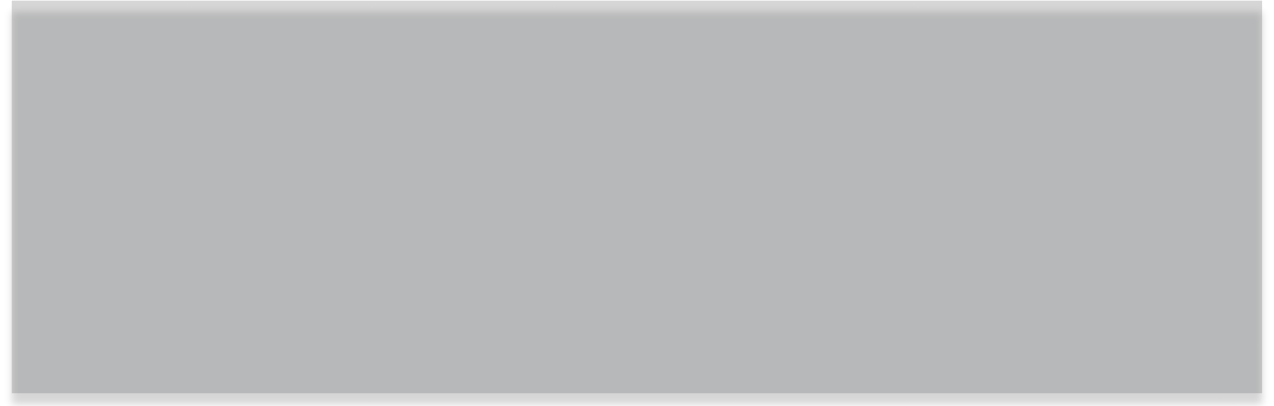 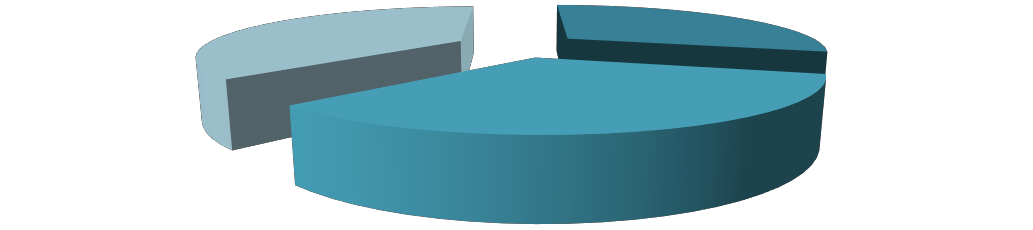 Не созданы электронные каталоги в библиотеках Верхнемамонского, Верхнехавского, Каменского, Каширского, Новоусманского, Новохоперского, Павловского, Петропавловского, Россошанского, Семилукского муниципальных  районов,а также МБУК «Специальная городская библиотека искусств им. А.С. Пушкина» г. Воронежа, что объясняется отсутствием финансирования на приобретение программного обеспечения ЭК.Муниципальные библиотеки области располагают различными автоматизированными библиотечно-информационными системами. АБИС «ИРБИС» имеют центральные библиотеки Бобровского, Бутурлиновского, Калачеевского, Лискинского, Нижнедевицкого, Ольховатского, Острогожского, Поворинского, Рамонского, Таловского районов, Борисоглебского городского округа и г. Нововоронежа. АБИС «Руслан» имеет ЦБС г. Воронежа. АБИС «1С Библиотека» – ЦБ Аннинского, Воробьевского, Грибановского, Кантемировского, Панинского, Подгоренского, Терновского, Хохольского и Эртильского районов. «1С Школьная библиотека» имеет ЦБ Репьевского района.В 2016 году к сайту ЦБ Богучарского района был подключен специализированный функционал «Электронный библиотечный каталог». База данных ЭБК находится на выделенном сервере, что обеспечивает доступ к базе данных в любое время через Интернет неограниченному количеству пользователей.В основном электронный каталог формируется библиотеками за счет каталогизации текущих поступлений и ретроспективной конверсии карточных каталогов.За отчетный год в электронные каталоги муниципальных библиотек региона было внесено 83,5 тыс. записей (2015 г.  – 72,9 тыс.): из них  путем ретроввода  – 42,3 тыс.   (2015 г. – 27,1 тыс.).Кроме того, четыре библиотеки муниципальных районов (две центральные библиотеки Бобровского и Лискинского муниципальных районов области, а также ЦБС г. Воронежа и Борисоглебского городского округа) подключены к технологии  заимствования электронных записей из Сводного каталога библиотек России. Поэтому  они могут пополнять свои электронные каталоги путем использования корпоративного ресурса, создаваемого совместно с другими библиотеками или заимствованного,  например, из ЛИБНЕТ.В 2016 году количество заимствованных записей составило 425 единиц (2015 г. – 783 ед.).Таким образом, совокупный объем электронных каталогов, формируемый муниципальными библиотеками области, на 01.01.2017 г. составил 368,4 тыс. записей, что на 29,3 % больше, чем в 2015 году. Из них количество записей, доступных в Интернете – 270,2 тыс. (доступ через Интернет предоставляют Богучарская межпоселенческая центральная библиотека, Терновская межпоселенческая библиотека, Эртильская межпоселенческая  библиотека им. А.С. Пушкина, ЦБС г. Воронежа).Кроме ЭК муниципальные библиотеки создают и другие базы данных, записи которых регулярно пополняются, обрабатываются и редактируются. Так, например, в ЦБ Бутурлиновского района созданы четыре БД: краеведческие материалы (342 записи), редкие книги (34 записи), отдел правовой информации (145 записей), детской литературы (1329 записей). Оцифровка документов библиотечного фонда муниципальных библиотекСреди муниципальных библиотек области работой по переводу документов в электронный вид занимаются только центральные библиотеки Репьевского и Кантемировского районов, которые имеют для этого необходимое оборудование и договоры с правообладателями о передаче права собственности библиотеке на безвозмездной основе.Начатую в 2015 году оцифровку документов в отчетном году продолжила Репьевская центральная библиотека (РЦБ) на оборудовании МФУ KYOCERA FS- C8525MFP.    РЦБ    оцифровывает    районные    газеты    «Вперёд»,    «Ленинское слово»,«Репьевские вести». Объем отсканированных электронных документов на 01.01.2017 годасоставил 992 документа. В ближайшее время все материалы станут доступны на сайте МКУК «Репьевская МБ» широкому кругу заинтересованных пользователей.Кантемировская центральная районная библиотека приступила к оцифровке фонда в 2016 году. Было переведено в электронную форму 20 книг. Это произведения местных авторов, сборники поэзии «Кантемировские зори», «Вдохновение» и книги по краеведению: «Кантемировка сердцу родная», «История хутора Каплина» и др.Оцифровка документов в библиотеках других муниципальных районов невозможна из-за отсутствия необходимого оборудования, программного обеспечения, специально обученного персонала и в связи с действующим законодательством об охране прав на интеллектуальную собственность.Электронную (цифровую) библиотеку имеют три муниципальных библиотеки области (центральные библиотеки Репьевского, Россошанского и Терновского районов).Одним из источников пополнения библиотечного фонда является обязательный экземпляр документов. Согласно Закону Воронежской области от 12.03.2008 № 14-ОЗ «О государственных областных библиотеках и обязательном экземпляре документов» в ВОУНБ им. И.С. Никитина поступило 2483 ед. различных видов обязательного  экземпляра документов (на 961 экз. меньше, чем в 2015 году), из которых 1821 экз. составляют книги, 549 экз. – журналы, 113 – комплекты газет. Все  полученные  документы прошли полную техническую и библиотечную обработку и отражены в печатных каталогах и ЭК библиотеки. При формировании электронного каталога были использованы база данных РКП и СКБР ЛИБНЕТ.В 2016 г. библиотеки двух районов области (Бутурлиновского и Терновского) получили 73 документа: бюллетень «Муниципальный вестник» (Бутурлиновский) и районную газету «Савальские зори» (Терновский район).Общее число сетевых локальных документов в библиотеках области на 01.01.2017 года составило 29,5 тыс., из них 14,4 тыс. доступны через Интернет.Важное место в работе библиотек занимают базы данных с инсталлированными документами. На сервере муниципальных библиотек области (29 библиотек) размещена база данных «Справочно-правовая система «Консультант Плюс», которая постоянно обновляется и пополняется новыми документами.Всего объем инсталлированных документов в муниципальных библиотеках области составил более 13 млн ед.Обеспечение удаленным пользователям доступа к полнотекстовым документам электронных библиотечных системНесмотря на востребованность электронных документов пользователями библиотек, доля  этих ресурсов в фондах муниципальных библиотек очень мала.В 2016 году продолжилась работа, начатая в 2015 году, по созданию доступа к единому национальному электронному ресурсу, сформированному в НЭБ.На сегодняшний момент точку доступа к ресурсам НЭБ имеют пять муниципальных библиотек области. Еще пять библиотек заключили договор в конце 2016 г. с оператором государственной информационной системы «Национальная электронная библиотека» – федеральным государственным бюджетным учреждением «Российская государственная библиотека» о предоставлении доступа пользователям библиотек к полнотекстовым ресурсам Национальной электронной библиотеки.В текущем году «ЦБС» г. Воронежа продолжила сотрудничество с порталом Российской государственной детской библиотеки «Национальная электронная детская библиотека». НЭДБ – еженедельно пополняемая бесплатная коллекция оцифрованных изданий (книг, журналов, диафильмов) XVIII - XX вв. для детей и о детях. Теперь у пользователей воронежских библиотек есть доступ к оцифрованным полнотекстовым ресурсам НЭДБ.С 2016 года МБУК «ЦБС» г. Воронежа предоставляет своим пользователям  доступ   к   сетевым   удаленным   лицензионным   документам  электроннойбиблиотеки «ЛитРес».  При поддержке ОАО Галерея Чижова заключен прямой договор  между «ЦБС» г.  Воронежа и ООО «ЛитРес», позволяющий библиотекам самостоятельно  формировать фонд электронных изданий и предоставлять их пользователям на безвозмездной основе. Объем на конец года сетевых удаленных лицензионных документов составляет одну БД, в них документов – 510 ед. Как и в предыдущие годы, большинство библиотек региона не имеют ни финансовой, ни технической возможности приобрести электронные документы и обеспечить своих пользователей электронной информацией в полном объеме.Представительство муниципальных библиотек в сети ИнтернетУже не первый год информатизация библиотек является одним из приоритетных направлений библиотечной политики в регионе.На 01.01.2017 г. компьютеризированы 342 муниципальные библиотеки или 41,8 % от общего количества муниципальных библиотек.Библиотеки все более активно осваивают Интернет-пространство с целью продвижения чтения, информационно-библиотечных услуг, а также рекламы учреждений, используя в своей работе социальные сети (В Контакте, Одноклассники, Фейсбук) и веб- сайты, которые являются формой подачи информации в онлайновой среде.В 16-ти муниципальных районах и 2-х городских округах 22 библиотеки (2015 г. – 19 библиотек) имеют собственный Интернет-сайт. В 2016 году были созданы сайты центральных библиотек Нижнедевицкого, Панинского и Подгоренского муниципальных районов. Положительным моментом является увеличение числа библиотек, сайты  которых доступны для слепых и слабовидящих. Так, если в 2015 году сайт только одной муниципальной библиотеки (межпоселенческая библиотека им. А.Т. Прасолова Россошанского района) был доступен для группы пользователей с нарушениями зрения, то в 2016 году сайты семи муниципальных библиотек адаптированы к нуждам этой читательской категории.Количество посещений сайтов тоже выросло и составило 249,7 тыс. (2015 г. – 143,8 тыс.). Увеличивается и количество библиотек, имеющих веб-страницы и аккаунты в социальных сетях. Увеличение произошло на 33,3 % в сравнении с 2015 годом. В 2016 году 84 муниципальные библиотеки не только продвигали себя и свои услуги в соцсетях, но и привлекали новых пользователей.Также библиотеки размещают информацию о своей деятельности на сайтах администраций муниципальных районов.Ежегодно ЦБС г. Воронежа и ВОУНБ им. И.С. Никитина представляют свои информационные ресурсы в Зональную научную библиотеку Воронежского государственного университета для их обработки с последующим размещением в сводный каталог Воронежа Консорциума «Черноземье».В отчетном году муниципальные библиотеки области активно работали в рамках проекта  Министерства  культуры  РФ  «Автоматизированная    информационная   система«Единое информационное пространство в сфере культуры» (АИС ЕИПСК). В 2016 году в Министерстве культуры РФ подвели предварительные итоги информационной активности регионов за 9 месяцев. Среди регионов с населением свыше 2 миллионов человек Воронежская область на шестом месте – после Москвы, Московской области, Краснодарского края, Самарской области и Санкт-Петербурга.Анализ состояния и использования электронных ресурсов библиотеками, находящимися в составе библиотечной сети, а также библиотеками – структурными подразделениями организаций культурно-досугового типаДиаграмма 8.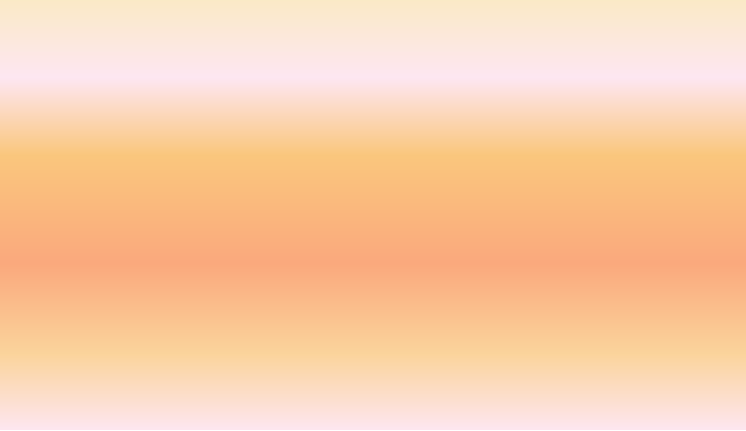 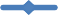 С развитием информационно-коммуникативных технологий растет интерес пользователей библиотек к информации в электронном виде. Однако, как видно из диаграммы, количество библиотек в регионе, предоставляющих пользователям электронные ресурсы, недостаточно. Особенно это касается библиотек, являющихся структурными подразделениями учреждений, осуществляющих библиотечную деятельность. Только три библиотеки Воробьевского, Ольховатского, Хохольского муниципальных районов ведут электронные каталоги. Библиотека городского округа – г. Нововоронеж имеет базу данных с инсталлированными документами и систематически вносит библиографические записи в электронный каталог.Краткие выводы по разделуАнализируя уровень информатизации муниципальных библиотек, можно сделать вывод, что процесс происходит довольно медленно. Для его развития ускорения необходимо	привлечение	значительных	финансовых	средств	и высококвалифицированные кадры.Общие проблемы формирования и использования электронных сетевых ресурсов в муниципальных библиотеках региона:слабое	оснащение	библиотек	современным	оборудованием	и	программным обеспечением, предоставляющим пользователям доступ к электронным ресурсам;отсутствие у библиотек профессионального сканирующего оборудования для оцифровки документов;нехватка автоматизированных рабочих мест (АРМ) для пользователей;недостаточная профессиональная компетенция сотрудников в области использования и создания современных информационных ресурсов;недостаточное оснащение библиотек высокоскоростным Интернетом.6. ОРГАНИЗАЦИЯ И СОДЕРЖАНИЕ БИБЛИОТЕЧНОГО ОБСЛУЖИВАНИЯ ПОЛЬЗОВАТЕЛЕЙ        6.1. Общая характеристика основных направлений библиотечного обслуживания пользователейВ отчетном году муниципальные библиотеки работали по различным  направлениям библиотечно-информационного обслуживания населения Воронежской области.Основные задачи, которые библиотеки решали в 2016 году в приоритетном порядке:развитие библиотеки как центра продвижения чтения, образования, культуры и интеллектуального досуга;удовлетворение информационных потребностей пользователей. Особое внимание при этом уделялось работе с социально незащищенными, маломобильными группами населения;обеспечение доступности, оперативности и комфортности получения информации пользователями библиотек – как в стенах библиотеки, так и в удаленном режиме;расширение форм внестационарного обслуживания;формирование правовой культуры населения и профилактика межнациональной розни;организация досуговой и просветительской деятельности населения региона.      6.2. Проектная деятельностьПрограммно-проектная деятельность является динамично развивающимся направлением работы библиотек Воронежского региона.Наиболее яркие и социально значимые проекты муниципальных библиотек Воронежской области традиционно получили признание от организаций, оказывающих финансовую поддержку творческим инициативам.В октябре 2016 г. завершился проект «Общение вокруг чтения» (библиотека № 42 МБУК ГО г. Воронеж «Централизованная библиотечная система»), в рамках которого была разработана инновационная программа модельных уроков литературы. Проект участвовал в конкурсе «Новая роль библиотек в образовании», стал одним из его победителей и получил финансовую поддержку благотворительного Фонда культурных инициатив М.Прохорова в размере 270,0 тыс. руб. В ходе реализации проекта дети, подростки, педагоги, библиотекари получили возможность пообщаться с современными писателями, видными деятелями науки и культуры. В рамках проекта для читателей было организовано несколько видеоконференций: телемост Воронеж – Казахстан (Уральск, Алма-Ата) под названием «Дружим литературами» при участии казахской писательницы Аделии Амраевой; видео-встреча с Еленой Шолоховой, автором книги «Ниже бездны, выше облаков»; телемост Воронеж-Москва-Лиски, в котором  приняли  участие  ЦГДБ  им. Гайдара (Москва), представители молодежных редакций изданий «Ворон и Еж» (Воронеж) и «Новое поколение» (Лиски). Для педагогов была организована дистанционная встреча «Работать по-новому» с вице-президентом по стратегическим коммуникациям и развитию объединенной издательской группы «Дрофа» – «Вентана-граф», главным редактором Издательского дома «Первое сентября» А.С. Соловейчиком. Библиотека № 42 организовала творческую встречу с писателем Дмитрием Емцем, в Доме журналистов прошла «Литературная лаборатория» при участии писателя, журналиста, литературного критика В.М. Каплана.В течение года (ноябрь 2015 – октябрь 2016 гг.) библиотека № 38 МБУК ГО г. Воронеж «Централизованная библиотечная система» реализовывала проект «С добрым словом и болезнь не страшна!», получивший  поддержку Фонда культурных  инициатив  М. Прохорова (объём финансирования – 232,4 тыс. руб.). На базе библиотеки была  создана площадка для поддержки детей с онкозаболеваниями. К благотворительной  работе были привлечены общественные организации, волонтёры и жители города,  которые тесно взаимодействовали с онкогематологическим отделением Воронежской областной клинической больницы № 1. В рамках проекта в онкогематологическом отделении успешно прошла акция по сбору книг для Книжной полки. Силами детей были записаны аудиокниги «Время всегда хорошее» (А. Жвалевский, Е. Пастернак) и «Привет от котлет» (Е. Малинкина). Юные пациенты онкогематологии посредством on-line трансляций общались с авторами книг – Андреем Жвалевским, Егенией Пастернак и Евгенией Малинкиной, а также с известным писателем-фантастом Дмитрием Емцем.Проект «Другой, другие, о других. Библиотека – территория толерантности»  явился   продолжением   работы   молодежного   клуба   для   представителей    различныхнациональных диаспор, созданного при Острогожской межпоселенческой центральной библиотеке в результате проекта «Мы разные  – в этом наше богатство, мы вместе и в  этом наша сила». Оба проекта были профинансированы Фондом культурных инициатив  М. Прохорова. Работа по проекту «Другой, другие, о других» включала в себя изучение страноведческого материала, заочные экскурсии в те республики и города, откуда родом участники клуба, а также проведение праздников, посвященных традициям различных народов нашей многонациональной страны.Проект «Дарим ребенку Успех и Гармонию» Бобровской  районной  библиотеки им. Е.А. Исаева   стал   победителем   Международного   открытого   грантового   конкурса «Православная инициатива» и получил финансовую поддержку в размере 140 тыс. руб. На эти средства в отдел по обслуживанию детей было приобретено оборудование: детские столы-«трансформеры», раскладные стулья, мольберт для рисования, ноутбук, экран и проектор. За девять месяцев основного этапа работы над проектом было проведено 17 мероприятий для детей из социально незащищенных семей, пациентов  реабилитационного  центра  для  несовершеннолетних,  детей-инвалидов  –  членов  клуба «Солнечный мир».Несмотря на то, что не все библиотечные проекты получают финансовую поддержку грантодателей, некоторые инициативы, ввиду их социальной значимости, находят отклик на районном уровне у администраций поселений. Так, две программы МКУК ЦБ г. Поворино – «Книжка не уходит на каникулы» и «Родную землю познаем и бережем» – были профинансированы городской администрацией на сумму 22 тыс. руб.В качестве одной из положительных тенденций программно-проектной деятельности является расширение представительства библиотек Воронежской области в международных и всероссийских социокультурных инициативах.Традицией стало участие МБУК «ЦБС» г. Воронежа в Международном смотре- конкурсе городских практик городов СНГ и ЕАЭС «Город, где хочется жить». В 2016 г. на IX   международном  конкурсе  победила  форма  практики  МБУК   «ЦБС»  г.    Воронежа«Организация библиотечного обслуживания людей с ограниченными возможностями».В отчётном году библиотеки ЦБС г. Воронежа – № 19 им. А.Т. Прасолова и № 42 – стали участниками международного конкурса по предоставлению грантов фонда «Русский мир» на реализацию проектов, целью которых является популяризация русского языка, поддержка программ его изучения, расширение культурно-гуманитарного сотрудничества c РФ, содействие деятельности зарубежных русскоязычных СМИ. От г. Воронежа на конкурс были отправлены два проекта: «Прасоловские дни» (организация и проведение фестиваля русской культуры, посвящённого творчеству А.Т. Прасолова) и проект «Мы с книгой открываем мир» (разработка модельных уроков русского языка и литературы).Библиотеки МКУК  «Репьевская МБ» приняли  участие во всероссийском   проекте«Страна читающая» Ассоциации деятелей культуры, искусства и просвещения по приобщению детей к чтению и Российской государственной детской библиотеки. Репьевская районная детская библиотека в декабре 2016 г. присоединилась к участникам Всероссийского литературного конкурса «Герои Великой Победы – 2017» на лучший литературный рассказ, очерк, стихотворение, песню и рисунок эпического, исторического и военно-патриотического содержания.Библиотека № 4 им. Е. Исаева (ЦБС г. Воронежа) приняла участие в межрегиональном историко-патриотическом проекте «Бессмертная память о войне», который был инициирован Волгоградской областной универсальной научной библиотекой им. М. Горького совместно с ФГБУ «Президентская библиотека имени Б.Н. Ельцина». В рамках проекта была подготовлена выставка документов «География Победы», в состав которой вошли рукописные свидетельства войны, письма с фронта родным и близким, плакаты периода ВОВ, копии газет, вышедших 22 июня 1941 года и 9 мая 1945 года.В этом году Воронежская область на правах участника вошла в межрегиональный проект «На Дону стоим, Дон славим!», идея которого основана на проведении крупных мероприятий  в  регионах,  исторически  связанных  с  рекой  Дон  и  трассой  М-4  «Дон».Соглашение  о  реализации  проекта  было  заключено  на  XI    Международной  выставке«Интурмаркет – 2016» в Москве. В фестивальном марафоне, кроме Воронежской, приняли участие Липецкая, Тульская, Ростовская, Рязанская области. Книжно-иллюстративная выставка «Край-то какой необыденный!», подготовленная Лискинской ЦРБ, стала частью программы районного фестиваля «На Ивана Купалу», который прошел на берегу Дона  в  с. Старая Хворостань. Фестиваль, инсценированный как красочное театрализованное действо с участием «оживших» персонажей из литературных сказок  и  народных преданий, стал одним из запоминающихся событий проекта.К эффективной технологии «конвейер проектов», нацеленной на выявление наиболее перспективных проектов, подключается всё большее количество муниципалитетов. В 2016 г. все ольховатские библиотеки участвовали в районном конкурсе библиотечных проектов «Библиотека – открытый мир идей». По условиям конкурса каждая библиотека разрабатывала свой социальный проект. В результате проект Копанянской сельской библиотеки «Воды целительный источник – чудесный дар природы» победил в номинации «Лучший социально-информационный проект по сохранению природного историко-культурного наследия» и был выбран для участия в 2017 г. в Национальной премии «Хрустальный компас».Библиотеки активно участвуют в программах, нацеленных на развитие местных территорий. Богучарский муниципальный район – лидер по количеству комплексных многоуровневых программ, в которых задействованы библиотеки: «Патриотическое воспитание детей и молодежи» (2014-2018 гг.), «Твой выбор» (2015-2016 гг.), «Мой край – моя гордость» (2016-2020 гг.), «Информационная культура – молодежи» (2016-2020 гг.).Воробьевская сельская библиотека, согласно договору, заключенному между МКУК «Воробьевский центр культуры» и МК ДОУ «Воробьевский детский сад № 2», работала по целевой программе «Дошкольник. Книга. Библиотека». Подгоренская РБ совместно с администрацией района, сотрудниками правопорядка и отделом образования реализует программу «Подросток». Все рамонские библиотеки выстраивают свою работу в соответствии с единой программой «Вечные ценности». Семилукские библиотеки привлечены к районной программе противодействия экстремизму в молодёжной среде.Многие библиотечные программы имеют целевую направленность и посвящены различным социально значимым темам, например, краеведению: «Посмотри, как он хорош, край, в котором ты живёшь» (Воробьёвский район), «С малой Родины жизнь начинается» (Новохопёрский район), «Край, где Усманка течёт…» (Новоусманский район), районная программа «Родная сердцу сторона» (Рамонский район); экологическому просвещению: «Не опоздай спасти землю» (Лискинский район), «Согласие с природой» (Рамонский район), целевая программа «Природа и я – единое целое» (Борисоглебский ГО); поддержке семейного чтения: «Читаем вместе» (Борисоглебский ГО), «Библиотека – для семьи» (Воробьевский район), «Неразлучные друзья – мама, папа, книга, я» (г. Нововоронеж), «Семейному чтению – наше почтение» (Эртильский район); «Подросток» (Лискинский район), «Дорога к доброму здоровью» (Новоусманский район).Интересные  авторские  программы  –  такие  как  «Все  науки  познаем  без скуки»,«Старт в профессию» – реализуются в Борисоглебском ГО. «Школа добра» открыта в Семилуках при районной детской библиотеке.           6.3. Культурно-просветительская деятельностьКультурно-просветительская деятельность муниципальных библиотек Воронежской области была связана, прежде всего, с определением их как центров общения, интеллектуального развития и культурного досуга населения. Для этого в библиотеках работали клубы по интересам, проводились разнообразные массовые мероприятия. Все библиотечные события носили открытый общедоступный характер и были бесплатны. Наиболее активную и многочисленную часть посетителей культурно-просветительских мероприятий составляли дети, учащаяся молодёжь  и  пенсионеры.  Массовая  просветительская  работа   библиотек  строилась     вкоординации с организациями-партнёрами: администрациями, школами,  детскими садами, Советами ветеранов, отделами социальной защиты населения, Домами культуры, учреждениями профессионального и  дополнительного образования.На расстановку приоритетов в социокультурной работе публичных библиотек большое влияние оказала тематика Года кино и перекрестного года культуры России и Греции.Постоянно расширяется география участников самого яркого и крупного ежегодного библиотечного события – Библионочи, которая в отчетном году прошла в областных и муниципальных библиотеках региона под девизом «Читай кино!». В 2016 году к ней впервые присоединились центральные библиотеки Бутурлиновского, Панинского и Терновского районов.Наиболее масштабными и зрелищными мероприятиями, связанными с кинематографией, можно считать следующие: акция «Читай кино!» (Борисоглебский городской округ), районный фестиваль художественного и технического творчества детей и юношества «Путешествие в мир кино» (Лискинский район), конкурсы на лучший буктрейлер: «Книга в кадре» (Борисоглебский ГО), «Книга. Новый формат» (Бутурлиновский район), «Экранизированная книга» (Новоусманский район).В рамках перекрестного года Греции и России Павловская центральная библиотека и  русскоязычная  школа  греческого  города  Ираклион  (о.  Крит)  организовали телемост«Приветствуем тебя, Эллада!». Инициативу центральной библиотеки поддержали преподаватели и учащиеся средней образовательной школы с углубленным изучением отдельных предметов г. Павловска, на базе которой состоялся телемост. Учащиеся подготовили приветственный танец «Сиртаки» и театральную инсценировку о Прометее, читали стихи греческих поэтов в переводе воронежского автора Евгения Новичихина. Была показана видео-презентация, посвященная истории г. Павловска, его достопримечательностям и старинной архитектуре.Библиотека № 6 (ЦБС г. Воронежа) организовала интерактивную выставку «Ах, Греция! Мечта души моей». В Новохопёрске работали книжно-иллюстративные  выставки«Россия и Греция: диалог культур», «Великие и знаменитые греки», прошел литературный час «Мудрость и очарование мифов Древней Греции», была организована видео- экскурсия «Путешествие в Грецию», слайд-шоу «Под небом Древней Эллады».Муниципальные библиотеки районов с готовностью поддерживали социокультурные акции, организованные областными и федеральными библиотеками – Неделя детской книги, День С.Я. Маршака в детских библиотеках, Библиосумерки, конкурс чтецов «Живая классика», областная патриотическая акция «Твой ровесник на войне», «Тотальный диктант» и др.Традиционно библиотеки особое внимание уделяли празднованию Дней  славянской письменности и культуры. Работа была направлена на поддержку интереса к истории и многовековым традициям нашей страны, сохранение и укрепление духовно- нравственных ценностей, продвижение национальной культуры и пропаганду идей толерантности. Этой теме были посвящены вечера духовности, часы православия, диспуты, круглые столы, православные чтения, проходившие в библиотеках области. Все библиотеки в обязательном порядке включают в свою деятельность мероприятия, посвящённые юбилейным датам известных писателей. В 2016-м году юбилярами стали несколько классиков литературы: 250-летие со дня рождения Н.М. Карамзина, 190-летие  со  дня  рождения  А.Н. Афанасьева,  185-летие  Н.С. Лескова, 130-летие Н.С. Гумилёва, 125-летие О.Э. Мандельштама и М.А. Булгакова, 80-летие Н.М. Рубцова.Ежегодно в муниципальных библиотеках проводятся Пушкинские дни, как правило, приуроченные ко дню рождения великого поэта. В минувшем году библиотеки региона предлагали своим посетителям так отметить памятную дату: принять участие в читательском марафоне, попробовать свои силы в познавательных играх, литературных турнирах, викторинах и квестах, прослушать обзоры литературы, совершить  виртуальноепутешествие	по	пушкинским	сказкам,	ознакомиться	с	художественными	и биографическими изданиями, представленными на открытых просмотрах литературы.В Богучарском районе в начале июня стартовала Пушкинская неделя, в проведении которой приняли участие все филиалы библиотечной сети. Отдел обслуживания Межпоселенческой библиотеки им. А.Т. Прасолова (Россошанский район) организовал Библиотечный бульвар «Волнуют сердце Пушкинские строки» в здании торгового центра. В ходе мероприятия участникам раздавались буклеты с информацией об истории праздника, стихами поэта. Цель акции – привлечение внимания жителей города к Пушкинскому дню России и чтению классических литературных произведений.В Бутурлиновском районе центральная библиотека организовала литературную ночь «Золотая россыпь гениальных строк», посвященную жизни и творчеству поэта. Программа культурной акции включала квест-игру «Ай да, Пушкин!», музыкально- поэтическую композицию «И музыка, и слово!», в которой прозвучали стихи поэта, а также романсы и арии из опер, положенные на его стихи. Желающие могли  познакомиться с тематической выставкой «Пока в России Пушкин длится, метелям не задуть свечу».Воспитанию чувства гордости за свою малую родину служат мероприятия по пропаганде творчества выдающихся земляков.Ежегодно в конце мая в Богучарском районе проходит праздник «Шолоховская весна». Таким образом жители отмечают день рождения великого русского писателя, воспевшего жизнь донских казаков. В этот день в честь Михаила Шолохова звучат песни, стихи и отрывки из его произведений, возлагаются цветы и венки к памятнику писателя. В отчетном году библиотекари отдела краеведения центральной библиотеки в городском парке представляли книжную выставку «Шолохов и Богучарский край». Особый интерес  у посетителей вызвала Шолоховская энциклопедия, в которой документально  подтверждён факт обучения Михаила Александровича в Богучарской восьмиклассной мужской гимназии. В Терешковском сельском филиале была организована книжная выставка с элементами казачьей утвари «Шолохов и Донской край» и проведена литературно- музыкальная гостиная с элементами театрализации «Он сама частица Дона своего».Библиотека № 19 им. А. Прасолова (ЦБС г. Воронежа) подготовила виртуальную выставку-обзор «Явилась в линзах сверхзвезда», посвященную творчеству Алексея Тимофеевича Прасолова. В библиотеке № 4 им. Е. Исаева (ЦБС г. Воронежа) состоялся районный конкурс чтецов «Откроем для себя Исаевские строки».В ЦГБ им. А. Платонова (ЦБС г. Воронежа)  прошел районный конкурс чтецов стихотворений воронежских поэтов. В исполнении учащихся общеобразовательных учреждений Центрального района  г.  Воронежа  прозвучали  стихи  И.А.  Бунина,  А.В.  Кольцова,  И.С. Никитина, А.Т. Прасолова, А.В. Жигулина и др. Некоторые выступления были дополнены презентациями и музыкальным сопровождением.Организация книжно-иллюстративных выставок в библиотеках является одним из традиционных и наиболее распространённых методов раскрытия библиотечных фондов и информирования пользователей о новых поступлениях. Книжные экспозиции – как самостоятельные, так и сопровождающие массовые мероприятия – оформлялись в отчетном году по всем направлениям библиотечной деятельности. Особое внимание читателей привлекали интерактивные выставки, содержащие опросы, игры, викторины, кроссворды.Библиотеки региона уверенно встраиваются в мировую систему цифровых коммуникаций и активно используют информационные технологии в своей деятельности, в том числе, культурно-просветительской. В минувшем году были оформлены и представлены следующие виртуальные выставки книг: «Великие люди – любимые  лица»  (к  Году  кино),  «Любимая  книга  –  любимый  фильм»,  видео-выставка«Волшебный мир детского кино» (Аннинский район). Библиотека № 3 им. В. Гордейчева (г. Воронеж) к юбилею О. Мандельштама разместила на платформе для интерактивных публикаций CАLAMEO виртуальную выставку «Грядущая вечность моя», посвящённую жизни и творчеству поэта. Всего в отчётном году ЦБС г. Воронежа было подготовлено 46 виртуальных выставок.Остаются востребованными такие библиотечные мероприятия, как литературные и литературно-музыкальные тематические вечера, обзоры, устные журналы, диспуты, творческие встречи с интересными людьми, уроки и часы мужества. Помимо традиционных форм массовой работы, библиотечные специалисты стремятся использовать новые подходы к организации мероприятий и демонстрировать их новые форматы с тем, чтобы любое мероприятие  стало более зрелищным и запоминающимся. Всего за 2016 год для сопровождения массовых мероприятий и индивидуальной работы пользователей только библиотеками ЦБС г. Воронеж был создано 75 медиафайлов презентаций, слайд-фильмов, буктрейлеров и виртуальных выставок.Инновации не могут не определять уровень развития любой сферы. У каждой библиотеки свое предназначение, история, традиции, облик. Однако сегодня, чтобы грамотно выстроить деятельность библиотеки, необходимо осмыслить ее настоящее с позиции будущего. А с этой точки зрения неизбежно внедрение новых форм и методов работы библиотек.  Продвижение книги и чтенияДеятельность муниципальных библиотек области в рамках задачи продвижения книги и чтения в отчетном году была задана следующими векторами: укрепление традиций семейного чтения; продвижение лучших образцов мировой и отечественной литературы, пропаганда творчества местных авторов; формирование читательской активности и компетентности; участие в акциях областного, всероссийского и международного значения; развитие социального партнёрства, усиление взаимодействия со СМИ.Способствовали повышению читательской активности и стимулировали интерес к литературе различные по тематике и содержанию акции, фестивали, флэшмобы и конкурсы, которые в большом количестве проводились муниципальными библиотеками в отчетном году. Велась активная работа по пропаганде чтения аудиовизуальными средствами, что было продиктовано как спецификой Года кино, так и стремлением библиотекарей с помощью инновационных форм и методов разнообразить деятельность и сделать ее максимально эффективной. Библиотека № 22 им. И.А.Бунина (ЦБС г. Воронежа) к 430-летию Воронежа организовала масштабный городской литературный конкурс «Сказки и истории, рождённые на Воронежской земле», который завершился праздником «Радуйся, град Воронеж!». Представленные работы оценивались по различным номинациям: «Сказка высоких технологий», «Достойна быть изданной», «За оригинальный сюжет» и пр. По итогам конкурса победители получили грамоты, благодарственные письма и подарки.Стремясь утвердить свою актуальность и повысить социальную эффективность, библиотеки все большее количество мероприятий проводят на открытых площадках, что обеспечивает больший охват населения событиями, связанными с книгой. Например, сотрудниками МКУК «Центральная библиотека городского поселения г. Поворино», была организована акция по привлечению читателей в библиотеку  «Читающая улица».Среди форм работы свою эффективность зарекомендовал буккроссинг в его неклассической свободной  форме – как книгообмен.Акция по приёму книг от читателей в дар, несмотря на разницу в названиях («Подари библиотеке книгу»,  «Библиотека без границ»,  «Подари книге вторую    жизнь»,«Дар бесценный» и др.), проводится по одному и тому же принципу и помогает пополнить библиотечные фонды.Всё большее распространение получают нестандартные формы работы по продвижению чтения: буктрейлеры, телемосты с коллегами из другихбиблиотек и онлайн-включения с писателями, проект «Мобильная библиотека» (Бутурлиновский район).Библиотеки разрабатывают и успешно реализуют собственные круглогодичные программы по продвижению чтения, такие как: «Мир классики» (Бутурлиновский район),«Мы с книгой открываем мир» (Воробьевская районная библиотека), «Читать больше, читать лучше, читать всегда» (Россошанский район), «Книжная прививка» (Эртильский район). Данные программы охватывают различные возрастные категории читателей, работа по их реализации носит систематический характер.Особое место в практике воронежских библиотек занимают циклы мероприятий, связанные с темой летнего чтения. Приведём названия некоторых из них: «Весёлое лето с книгой  в  руке» (Богучарский  район)  «Библиотека  под  зонтиком» (Борисоглебский ГО),«Отдыхаем с книгой» (Воробьевский район), «Читальный зал под открытым небом» (Новохоперская городская библиотека), «Читающая скамейка» (Рамонский район), «У книг каникул не бывает» (Репьевский район), «Лето. Книга. Библиотека» (Россошанский район), «Библиотека без стен» (Семилукский район), «Лето книжное, будь со мной!» (Терновский район). Во всех библиотеках Верхнехавского района организованы летние чтения «Читай. Играй. Отгадывай». Большая часть мероприятий в рамках этих программ ориентирована на детей и подростков и проводится вне стен библиотек, в том числе в пришкольных и оздоровительных лагерях.В отчетном году муниципальные библиотеки г. Воронежа продолжили реализацию корпоративной парковой акции «Лето с книгой». По выходным дням на территории Центрального парка («Динамо») жителей и гостей города ждала насыщенная культурно- развлекательная программа. Библиотека № 3 им. В. Гордейчева организовала игровую программу, посвященную 110-летию детской поэтессы А.Л. Барто. Библиотека № 5 провела развлекательную программу «Что Вам надо? Шоколада!» для ребят младшего среднего школьного возраста. Участникам были предложены интересные факты о «пище богов», шуточные стихотворения о конфетах и шоколаде, шоко-викторина. Библиотека- музей № 24 им. П.Д. Пономарева вышла с программой «Кино и парки – история воронежского кинематографа». Участники программы узнали о непростых судьбах новаторов воронежского кино В. Гончарова и В. Нильсена, вспомнили знаменитые имена, связанные с воронежским кинематографом, а знатоки советского кино приняли участие в ретро-викторине «Я знаю кино». Библиотеки №№ 27 и 46 подготовили детский   праздник«Лето развлечений» с конкурсами, загадками, викторинами для детей, мастер-классами по рукоделию, выставкой поделок и образцов рукоделия. Библиотека № 9 им. А. Жигулина организовала «Журнальный калейдоскоп», предоставив периодические издания  для разных возрастных групп читателей. Дети и взрослые с интересом решали ребусы и шарады, отвечали на вопросы викторин, участвовали в блиц-опросе на тему «Какие журналы вы выписываете».Продвижение и пропаганда книг, их авторов начинает уступать место другой  задаче – развитию культуры чтения, формированию положительного отношения к  чтению. Поэтому основными своими задачами воронежские библиотекари считают формирование благоприятной среды в библиотеке, где каждый может найти помощь, а также формирование потребности в чтении, развитие культуры чтения и читательского вкуса. Все это позволяет читателю самостоятельно определять свой круг чтения. Особое внимание уделяется детям дошкольного и младшего школьного возраста, так как приобщить человека с самых юных лет к книге, библиотеке, научить быстро и правильно ориентироваться в огромном книжном потоке и потоке информации – одна из первостепенных задач на сегодняшний день. С этой целью в библиотеках проводятся экскурсии, библиотечные уроки, презентации, беседы по информационной культуре, посвящения в читатели, конкурсы, акции и т.д. Обслуживание удаленных пользователейС целью расширения пользовательской аудитории библиотеки области развивают дистанционный доступ к источникам информации, используя современные компьютерные технологии. Информирование пользователей через веб-сайт, МБА и ЭДД, связь посредством электронной почты становятся привычной библиотечной услугой, входят в разряд уже освоенных библиотеками типов коммуникаций. Так, в 2016 году количество обращений к сайтам библиотек составило в регионе 549,6 тыс., из них в муниципальных районах – 163,2 тыс.На своих сайтах библиотеки размещали информацию о книжных новинках и периодических изданиях, которыми располагают фонды библиотек, о работе клубов по интересам, пресс-релизы и пост-релизы библиотечных мероприятий, а также выставляли подготовленные ими информационные продукты.Жители города Воронежа и 17-ти муниципальных районов области имели возможность получать информацию о структуре библиотек, их ресурсах, услугах, направлениях деятельности, обращаясь к интернет-страницам библиотек.Библиотечное обслуживание виртуальных пользователей осуществлялось и с помощью электронной почты, и по телефону. Такие услуги предоставляли населению центральные библиотеки Бобровского, Борисоглебского, Бутурлиновского, Воробьевского, Лискинского,  Новоусманского,  Острогожского  районов  области,  ЦБС  г. Воронежа. В четырех районах – Борисоглебском, Бутурлиновском, Лискинском, Новоусманском – библиотечные учреждения активно использовали социальную сеть «В контакте», где размещали интересные новости из библиотечной жизни. Участники групп имели возможность общаться на форуме: задавать вопросы, обсуждать актуальные проблемы. Кроме того, специалисты Лискинской ЦРБ с целью раскрытия фонда практикуют такую форму работы как виртуальные книжные экспозиции: в отчетном году ими были созданы и размещены на официальном сайте МКУК Лискинская ЦРБ  выставки«Край родной в стихах и прозе», «Литературная классика на экране». Всего число обращений к библиотеке удаленных пользователей 2016 году составило 356, 6 тыс., из них в муниципальных районах – 217,9 тыс.Обслуживание пользователей в электронной среде позволяет библиотекам более оперативно и качественно удовлетворять информационные запросы пользователей в условиях снижения объемов комплектования фондов. Внестационарные формы обслуживанияВ условиях дальнейшего сокращения библиотечной сети региона продолжает развиваться внестационарное обслуживание населения.В целом по Воронежской области количество муниципальных образований, где общедоступные библиотеки применяют различные формы внестационарного обслуживания населения, за год увеличилось на 9,0 % и составило 24 единицы. Данный вид библиотечной деятельности возродился в Каширском, Новоусманском,  Россошанском, Хохольском и Эртильском муниципальных районах.По-прежнему не применяют такие формы работы библиотеки семи муниципальных районов области (Верхнемамонского, Верхнехавского, Воробьёвского, Калачеевского, Панинского, Петропавловского и Таловского). В результате жители 213 отдаленных сельских населённых пунктов остались вне зоны библиотечного обслуживания.По данным на 1 января 2017 года внестационарным обслуживанием занимаются 167 муниципальных общедоступных библиотек, что превышает показатель предыдущего отчетного периода на 7,7 %. Территорию сельских поселений обслуживает 82 % (137 библиотек) от общего числа библиотек, занимающихся данными формами работы.Большая часть библиотек – 110 единиц (65,9 %) входят в состав ЦБС или иных библиотечных объединений, меньшая – 57 (34,1 %) являются структурными подразделениями организаций культурно-досугового типа.Внестационарными формами библиотечной деятельности охвачено 322 населенных пункта, в том числе 312 сельских. В общей сложности библиотеками области организовано 305 пунктов выдачи литературы, большая часть из которых – 67,5 % (206  ед.) – расположена в отдалённых сельских населенных пунктах, меньшая – в городских микрорайонах, различных организациях и учреждениях. В пяти районах области (Бобровском, Бутурлиновском, Нижнедевицком, Острогожском, Семилукском) и Борисоглебском городском округе библиотечно-информационные услуги населению в 83 отдалённых населённых пунктах предоставляют с помощью транспортных средств. Распространено в регионе и внестационарное обслуживание читателей с использованием книгоношества (в 187 населенных пунктах). Оно особенно актуально для лиц преклонного возраста, с ограниченными возможностями здоровья и всех тех, кто по каким-либо причинам не может посещать библиотеку в стационарном режиме.В последнее время становятся более популярными летние выездные читальные залы, наибольшее распространение они получили в Богучарском, Бутурлиновском, Лискинском муниципальных районах и Борисоглебском городском округе.Таким образом, внестационарные формы библиотечной работы необходимо развивать в дальнейшем, так как 45 % (778 ед.) сельских населенных пунктов области находятся на значительном расстоянии от административных центров районов и не охвачены информационно-библиотечным обслуживанием. Требуют решений проблемы, связанные с отсутствием транспорта, низкой обновляемостью передвижного фонда современными изданиями, отсутствием помещений для хранения фондов. Библиотечное обслуживание детейОдной из самых активных и многочисленных групп читателей публичных библиотек Воронежской области являются дети до 14 лет. В отчетном году в стенах государственных и муниципальных библиотек было обслужено 241,1 тыс. человек этой возрастной категории, что составило 30,1 % от общего числа пользователей, пришедших в библиотеки.Специализированное обслуживание детей до 14 лет в 2016 году выполняли Областная детская библиотека и 39 муниципальных детских библиотек. В муниципальных детских библиотеках в 2016 году было зарегистрировано 54,8 тыс. детского населения, обслуженного в стенах библиотеки.Библиотеки Воронежской области привлекали юных читателей к участию в международных, федеральных, областных акциях, конкурсах и фестивалях, нацеленных  на продвижение книги и чтения. Практически во всех районах области прошли разнообразные и насыщенные мероприятия в рамках акции «Международный  День поэзии  С. Я. Маршака в детских библиотеках»,  Всероссийского конкурса юных     чтецов«Живая классика»,  Всероссийской акции «Библионочь-2016».Воронежская областная детская библиотека приняла участие в специальном  проекте «Библиосумерки-2016» в рамках Всероссийской акции «Библионочь-2016». Посетителям ВОДБ была предложена увлекательная программа «Смотрим кино – читаем книгу!», приуроченная к Году российского кино. Особый интерес юных гостей вызвала игротека «Сумерки… Пора в библиотеку!». Дети попали на импровизированную киностудию «Веселый попугай», где осваивали актерское мастерство, искусство наложения грима, научились озвучивать мизансцены. Для подростков библиотека организовала квест-игру «Путешествие во  времени  и  пространстве»  по  произведению Л. Кэррола «Алиса в стране чудес».Центральная городская детская библиотека им. С.Я. Маршака г. Воронежа во время акции «Бибионочь-2016» провела литературную киноэкспедицию «Кино начинается с книги». Залы библиотеки напоминали фойе кинотеатра с красочными афишами, яркими плакатами и рекламными тумбами. На всех этапах киноэкспедиции гостей библиотеки ждали книжные выставки, на которых были представлены литературные произведения, являющиеся  первоосновой  мультипликационных  и  художественных  фильмов.   Гостямпраздника были предложены мастер-классы «Я люблю кино» и «Зажги звезду!», увлекательные игры «Книжная мозаика» и «Кинопробы», а также занимательные викторины, конкурсы и ребусы-загадки. Для посетителей библиотеки был создан уголок с настольными играми и кинозал, в котором в режиме нон-стоп демонстрировались известные отечественные мультфильмы.Детская библиотека им. А.С. Пушкина Новоусманского района участвовала во Всероссийской акции «Ночь искусств». Вниманию гостей библиотеки была предложена выставка картин воронежских авторов «Есть в России места заповедные» из фондов местной картинной галереи.Библиотеки Воронежской области стали участниками ежегодной областной патриотической акции «Твой ровесник на войне». Накануне Дня Победы в детском отделе Таловской межпоселенческой центральной библиотеки состоялось мероприятие для учащихся младших классов Таловской средней общеобразовательной школы. Ростошинская сельская библиотека Эртильского района в рамках акции издала рекомендательный список литературы «Я родом не из детства – из войны» и буклет «Дети– герои Великой Отечественной войны».В 2016 году читатели Эртильского городского филиала по обслуживанию детей присоединились к Международному краудсорсинговому интернет-проекту «Страна читающая». Они приняли участие в конкурсе «Читаем Крылова», который проводился в рамках интернет-проекта и был посвящен творчеству знаменитого русского баснописца и публициста Ивана Андреевича Крылова. Дети сделали видеозаписи прочитанных ими вслух произведений И.А. Крылова, входящих в школьную программу, и разместили их в сети Интернет.Ежегодно в дни весенних школьных каникул в российских библиотеках проходит Неделя детской и юношеской книги. В Воронежской области торжественное открытие этого мероприятия состоялось в г. Бутурлиновке, который по инициативе Воронежской областной детской библиотеки был объявлен столицей детского чтения в 2016 году. Праздник «Дети, книга + кино!» проходил в районном Доме культуры и был приурочен к Году российского кино. Воронежская областная детская библиотека оформила передвижную книжную выставку «Откроем книгу детям», на которой были представлены яркие и красочные книжные издания для детей. Гости праздника посетили организованный в фойе ДК «сказочный проспект», где расположились дома героев детских  сказок.      Интерес  как  юных,  так  и  взрослых  вызвали  книжные  инсталляции«Букенариум», «Дворец для Золушки», а также книжный робот по имени Всезнайка. В концертную программу вечера были включены театрализованные постановки из сказок и фильмов, музыкальные и хореографические номера.В Бобровском районе Неделя детской и юношеской книги стартовала литературным карнавалом «Книжная вселенная», который подготовили специалисты Центральной районной библиотеки им. Е.А. Исаева. Юных читателей ждала встреча с героями известных детских сказок, литературные и музыкальные конкурсы, видеовикторина,  литературная  игра  «Ах,  эти  умные  книжки!»,  виртуальная  экскурсия«Городок старинный с именем Бобров». В течение недели для детей и подростков демонстрировались фильмы, созданные по произведениям известных детских писателей.Интересной идеей ЦБ Острогожского района стало проведение в рамках Недели детской книги библиотечного квеста «По маршруту детских книг». Целью квеста, состоявшего из пяти этапов, являлась ключевая фраза (высказывание детского писателя  Э. Успенского). Ребята разбились на две команды, каждая команда получила маршрутный лист, где фиксировались выполненные задания. Задания были самые разные: принять участие в блиц-опросе; разгадать шифровку с высказыванием русского классика; найти каталог и нужную каталожную карточку, разгадать библиотечный кроссворд; по фрагменту произведения определить его название и найти книгу на книжных стеллажах; были и другие задания. Команды активно включились в соревнования, свободно перемещались  по  библиотечному пространству,  радовались  каждому новому фрагментуключевой фразы. Мероприятие позволило детям  поближе познакомиться с библиотекой,  в игровой форме узнать много полезной информации о расстановке книг, каталоге и других библиотечных премудростях.В течение года разнообразные литературные программы, конкурсы, акции и другие масштабные мероприятия были инициированы и осуществлены на уровне муниципальных районов и городских округов. На базе Лискинской районной детской библиотеки прошел зональный   этап   районного   фестиваля-конкурса   «Волшебная   кулиса»   в   номинации«Кукольный театр».В 2016 году муниципальные библиотеки области реализовали программы летнего чтения, разработанные с учетом специфики детей различных возрастных групп и направленные на формирование и развитие их читательской деятельности.Луговской сельский филиал Богучарского района летнюю программу чтений начал праздником «Лето, книга, я – друзья!». Библиотекари Терновского района провели со школьниками литературную игру-викторину по сказкам А.С. Пушкина «Тропинками Лукоморья». В отделе по  обслуживанию  детей  Аннинской  центральной  библиотеки  им. Е.П. Ростопчиной состоялся турнир книгочеев «Книжная карусель». В Хреновской детской библиотеке Бобровского района прошел литературный дилижанс «В гости к славному Салтану». Библиотекари Терновского района подготовили для детей    видео-час«От древней Руси до новой России».В 2016 году, объявленном Президентом России Годом российского кино, многие библиотечные мероприятия были связаны с популяризацией отечественного киноискусства. В Каширской детской библиотеке была оформлена постоянно действующая книжная выставка «Читаем книгу! Смотрим фильм!». На выставке были представлены документы, информирующие юных читателей о профессиях в области киноискусства, о творческом пути знаменитых актеров, режиссеров, сценаристов, операторов. Особое место на выставке заняли литературные произведения, легшие в основу художественных фильмов и мультфильмов.В детском отделе Верхнехавской центральной библиотеки в рамках акции «Неделя кино  в  муниципальном  районе»  состоялась  познавательно-развлекательная   программа«Наш “Союзмультфильм”», посвященная 80-летию киностудии. Дети отвечали  на вопросы викторины «В гостях у мультиков», приняли участие в занимательной игре с разгадыванием виртуального кроссворда «Путешествие в удивительный мир мультфильмов и сказок».В библиотеке № 20 ЦБС г. Воронежа состоялась Skype-конференция «Мультяшная мозаика». На нее были приглашены Рина Солнцева, сценарист и монтажер по созданию анимационных и рисованных мультфильмов из г. Москвы, и учащиеся воронежской средней общеобразовательной школы № 71. По видеосвязи Рина Солнцева рассказала детям, как придумать сценарий, создать героев мультипликационных фильмов и смонтировать фильм самостоятельно.2016 год объявлен Годом Н.М. Карамзина в ознаменование 250-летия со дня его рождения. В связи с этим в Новохопёрской городской библиотеке был проведен литературный урок «Первый наш историк и последний летописец» для учащихся Новохопёрской средней общеобразовательной школы № 2. В Кондрашкинской сельской библиотеке Каширского района состоялся тематический вечер «Он памятник себе воздвиг чудесный, достойный всяческих похвал».Деятельность библиотек по продвижению книги и чтения среди подрастающего поколения традиционно строилась в тесном взаимодействии с организациями и учреждениями, работающими с детьми и подростками, и основывалась на партнерстве и сотрудничестве.Сотрудники Борисоглебской детской городской библиотеки им. Ю.Ф. Третьякова совместно с Центром внешкольной работы организовали в городском парке культуры и отдыха праздник «Прыжок в лето», посвященный открытию пришкольных лагерей с дневной формой пребывания.В муниципальных библиотеках на постоянной основе действуют объединяющие детей и подростков клубы разнообразной тематической направленности. Например, в Николаевской сельской библиотеке Аннинского района работают клубы по рукоделию«Веселые	петельки»	и	«Умелые	ручки».	При	Копанской	сельской	библиотеке Россошанского   района   дети   посещают   клуб   духовно-патриотического   направления«Истоки». В Верхнехавской центральной библиотеке создано объединение юных экологов«Родничок».В течение года библиотеки Воронежской области использовали виртуальное пространство для популяризации книги среди подрастающего поколения, формирования у детей и подростков интереса к чтению качественной литературы. На официальном сайте Воронежской областной детской библиотеки регулярно публиковались анонсы предстоящих акций, фестивалей, конкурсов и других библиотечных мероприятий. Виртуальные выставки знакомили юных читателей с новинками детской литературы. Библиотекари давали советы родителям и педагогам по приобщению детей к чтению, разъясняли основные правила безопасного поведения детей в Интернете.Таким образом, библиотеки Воронежской области по-прежнему занимают важное место в жизни детского населения, выступая в качестве центров поддержки и развития чтения детей. Формирование специалистами библиотек литературных пристрастий юных пользователей, развитие их читательской активности достигается путем сочетания как традиционных, так и инновационных форм и методов работы, раскрытия творческого потенциала и способностей детей, использования принципов социального партнерства и сотрудничества. Библиотечное обслуживание людей с ограниченными возможностями здоровьяОсобой категорией читателей библиотек являются люди с ограниченными возможностями здоровья. Основными задачами библиотек по обслуживанию этой группы пользователей являются: обеспечение равного доступа к информации, организация досуга и общения, оказание помощи в образовании и профессиональной деятельности.Успешное решение этих задач невозможно без социального партнерства и сотрудничества. На протяжении многих лет библиотеки Воронежской области активно взаимодействуют с Всероссийским обществом инвалидов, Всероссийским обществом слепых, реабилитационными центрами для детей и подростков с ограниченными возможностями жизнедеятельности, домами-интернатами для престарелых и инвалидов, советами ветеранов и инвалидов, органами социальной защиты населения.Большую поддержку и помощь муниципальным библиотекам по обслуживанию людей с ограниченными возможностями здоровья оказывает Воронежская областная специальная библиотека для слепых им. В.Г. Короленко. На основании договоров, заключенных с ВОСБ им. В.Г. Короленко, общедоступные публичные библиотеки предоставляют из фонда областной библиотеки во временное пользование своим читателям книги и другие документы укрупненного и рельефно-точечного шрифта, тифлографические пособия, плоскопечатную литературу, «говорящие» книги на дисках, флеш-картах и аудиокассетах. По состоянию на 1 января 2017 года в Воронежской  области действовали 34 библиотечных пункта в 24 муниципальных районах и городских округах. Из общего числа библиотечных пунктов по обслуживанию незрячих и слабовидящих читателей 12 были открыты в  2016 году.Библиотечные пункты на базе муниципальных библиотек области обслужили свыше 1700 незрячих пользователей и инвалидов других категорий. Выдача книг спецформатов составила более 34,0 тыс. экземпляров. С целью предоставления читателям возможности пользоваться книгами и периодическими изданиями по месту жительства в ВОСБС им. В.Г. Короленко действовали четыре выездных читальных зала. Они были организованы на базе Воронежского областного реабилитационного центра для инвалидов молодого     возраста,     Воронежского     областного     дома-интерната    милосердия   дляпрестарелых и инвалидов, Воронежского областного геронтологического центра и Воронежской областной клинической офтальмологической больницы.Во время работы выездных читальных залов были проведены различные литературно-музыкальные композиции: «Юбилеи февраля 2016 года», посвященные творчеству   Н.С.   Лескова,    Мусы   Джалиля,   А.М.   Жемчужникова,   Анны      Герман,«Праздники марта», приуроченные к Дню писателя, Дню поэзии, юбилею Большого театра.Семилукская межпоселенческая библиотека один раз в два месяца организовывала выезды слабовидящих читателей в ВОСБ им. В.Г. Короленко. Во время посещения областной библиотеки читатели получили возможность удовлетворить свои индивидуальные запросы, принять участие в проводимых библиотекой мероприятиях.Каширская районная библиотека организовала в доме-интернате для престарелых  и инвалидов «Пансионат “Каширский”» тематический вечер «Самовар мой кипит на дубовом столе», посвященный Международному дню чая. Библиотекари рассказали слушателям об истории этого древнего напитка, чайных традициях, разновидностях чая, особенностях заварки разных видов чая. Участники встречи продолжили беседу за дегустацией освежающих и лечебных чаев, приготовленных с использованием целебных трав, растущих на каширской земле.Воронежская Центральная городская детская библиотека им. С.Я. Маршака пригласила членов Воронежской областной общественной организации Всероссийского общества инвалидов на фестиваль настольных игр для людей с ограниченными возможностями здоровья. Участники фестиваля проверили и развили свои умения игры в шашки  и  шахматы,  а  также  в  современные  настольные  игры  «Коридор»     (Quoridor),«Кварто» (Quarto), «Катамино» (Katamino), «Абалон» (Abalone).С целью более полного и качественного оказания библиотечно-информационных услуг незрячим и слабовидящим пользователям Аннинская центральная библиотека им. Е.П. Ростопчиной, Панинская районная библиотека выписывают литературно- художественный журнал «Литературные чтения», который печатается рельефно- точечным шрифтом по системе Брайля.Работа библиотек Воронежской области по обслуживанию инвалидов, людей с ограниченными возможностями здоровья отличалась разнообразием форм проведения мероприятий. Это литературно-музыкальные и поэтические вечера, музыкальные гостиные, развлекательно-игровые программы, конкурсы, посиделки, информационные и фольклорные часы, встречи с интересными людьми. Многие мероприятия  сопровождались выставками, демонстрацией электронных презентаций, раздачей собственной рекламной продукции – рекомендательных списков, информационных листков, закладок, буклетов.В библиотеках Панинского района состоялись разговор-диалог «К каждой  болезни– индивидуальный подход», беседы «Нет чужой боли», «Смотри на мир позитивно», час интересных сообщений «Знаменитые люди с ограниченными возможностями здоровья», информационный час «Благотворительные фонды и их реальная помощь».В Бобровской Центральной районной библиотеке им. Е.А. Исаева прошел приуроченный к Международному дню слепых вечер в салоне общения «Вечное эхо добра». Мероприятие сопровождала книжная выставка, на которой была представлена специальная литература для незрячих и слабовидящих людей.В Аннинской центральной библиотеке им. Е.П. Ростопчиной прошел День информации, посвященный правовой защите пожилых и инвалидов. Он включал: час информации «Права пенсионеров и инвалидов», библиографический обзор «Правовая защита пожилых и инвалидов на страницах периодической печати», консультацию «Как найти информацию в библиотеке по интересующему вопросу».Проблемам  людей,  больных  аутизмом,  была  посвящена  Международная   акция«Зажги синим», к которой присоединились библиотеки централизованной библиотечной системы г. Воронежа. В течение дня библиотекари рассказывали пользователям о   «детяхдождя», знакомили с материалами выставок, специально подготовленных к этому дню, раздавали листовки и буклеты на тему аутизма. Читателям библиотек вместе с книгами вручали закладки синего цвета, которые содержали краткую информацию об акции, а также пояснение, почему именно синий цвет сопровождает это мероприятие и сведения о самом заболевании. Во время уличного флешмоба библиотекари вручали прохожим шары синего цвета и листовки с информацией об аутизме. В библиотеках города состоялись презентации виртуальной книжной выставки «Аутизм – особенный мир», демонстрация художественного фильма «Человек дождя».Для удовлетворения духовных и культурных потребностей инвалидов, оказания им помощи в социальной адаптации, самореализации в библиотеках области действуют различные клубы и объединения. В Хохольской сельской библиотеке Хохольского района для инвалидов и пожилых людей работает клуб «Доверие». В Бобровской районной библиотеке детей-инвалидов на свои занятия приглашает клуб «Солнечный мир».При отделе по обслуживанию инвалидов и лиц пожилого возраста Россошанской Межпоселенческой библиотеки им. А.Т. Прасолова действуют клубы «Непоседушка» и«Возьмемся за руки, друзья». На летний период в библиотеке был создан клуб здоровья, члены которого совершили походы на луг и реку во время циклов оздоровительных мероприятий на природе «Кодекс стройности» и арт-похода «До свидания, лето!».Традиционно особым вниманием и заботой библиотекарей были окружены те читатели, кто в силу болезни или преклонного возраста не может самостоятельно посещать библиотеку. Библиотекари практически всех районов Воронежской области занимались книгоношеством, навещая таких людей на дому, доставляя им необходимую литературу и оказывая посильную помощь.В течение года продолжилась работа библиотекарей Воронежской области по оформлению и пополнению папок, пресс-досье по вопросам, актуальным для читателей с ограниченными возможностями жизнедеятельности. В библиотеках Рамонского района формируются тематические папки «Правовая поддержка инвалидов», «Жить как все: о правах и льготах для инвалидов»; библиотекари Петропавловского района ведут тематические папки «Социальные службы в помощь людям с ограниченными возможностями», «Новые законы о пенсии».Библиотеки Воронежской области используют Интернет-ресурсы для обеспечения равных возможностей в получении информации, реабилитации, интеграции и адаптации инвалидов. Официальные сайты четырех областных библиотек располагают версией для слабовидящих людей, а также сайты ЦБС Бобровского района, Бутурлиновской межпоселенческой центральной районной библиотеки, Лискинской центральной  районной библиотеки, Панинской межпоселенческой центральной библиотеки, Центральной библиотеки г. Россоши, Таловской межпоселенческой центральной библиотеки, Терновской межпоселенческой библиотеки.Таким образом, пользователям с ограниченными возможностями здоровья по- прежнему уделяется особое внимание при осуществлении информационно-библиотечного обслуживания читателей. Библиотеки успешно применяют в своей деятельности  принципы социального партнерства и сотрудничества, привлечения дополнительной ресурсной базы для удовлетворения интересов читателей. Внедрение современных технологий в библиотечную сферу, использование Интернет-ресурсов позволило  повысить качество и расширить спектр услуг, оказываемых инвалидам и пожилым людям. Продвижение библиотеки и библиотечных услугПомимо непосредственной коммуникации со своими пользователями, библиотеки Воронежской области широко используют различные маркетинговые инструменты в целях формирования и использования общественного мнения для  продвижения библиотек и библиотечных услуг. К каналам распространения информации относятся: развитие рекламно-издательской деятельности, выпуск печатной продукции, оформление информационных   стендов   и   наружной   рекламы;   взаимодействие   со   СМИ; участиебиблиотекарей в массовых мероприятиях, организация собственных библиотечных промоакций; развитие социального партнерства.Свою PR-деятельность библиотеки региона осуществляли, активно используя имеющиеся в их распоряжении информационные ресурсы: периодические печатные издания, телевидение, радио, официальные интернет-порталы администраций и сайты отделов культуры администраций районов, размещение афиш (объявлений) на информационных досках, распространение листовок и буклетов в публичных организациях (в магазинах, больницах, школах, на предприятиях).Привлечению внимания самой широкой аудитории способствовали наружная реклама, информационные «уголки» и стенды.Через рекламные окна читателей информировали в библиотеках Борисоглебского городского округа, Бутурлиновского, Панинского, Острогожского, Россошанского, Эртильского районов. Для продвижения библиотечных услуг в Синицинской сельской библиотеке (Новоусманский район) установлена светодиодная реклама, размещен баннер. На здании Терновской МБ установлено электронной табло с «бегущей» строкой, где отражена информация о памятных датах, анонсируются плановые мероприятия. Возле Бутурлиновской МЦРБ располагается рекламный штендер.На стендах, как правило, представлена информация справочного характера: о  режиме работы и услугах библиотеки, правила пользования библиотекой, списки выписываемых периодических изданий, анонсы мероприятий.Для проведения рекламных кампаний библиотеки также используют возможности полиграфической продукции, которую нередко производят самостоятельно: памятки, буклеты, брошюры, объявления, афиши, информационные и рекомендательные списки, закладки, визитные карточки, рекламные листовки, приглашения. Бутурлиновская МЦРБ, например, выпускает календари с рекламой библиотеки, которые вручают читателям в рамках внестационарного обслуживания. Межпоселенческая библиотека Петропавловского района ежемесячно издает собственную газету «Библиополе». За отчетный период оформлено пять выпусков «Библиотечного вестника», на страницах которого публикуются справочные, рекламные, информационные материалы о деятельности библиотек Каменского района.Сотрудничество со СМИ является важной составляющей рекламной деятельности библиотек. Во многих муниципалитетах такие контакты наработаны и носят устойчивый характер: репортеры оказывают информационную поддержку в виде публикаций анонсов и пост-релизов библиотечных мероприятий на страницах своих изданий. В течение года деятельность библиотек систематически освещалась в репортажах на  местных телеканалах и на страницах периодических изданий, доступных для массового читателя.Восемь репортажей, посвященных наиболее громким библиотечным событиям года, было показано на телеэкранах Борисоглебского городского округа: об интеллектуальной игре по творчеству Ю.Ф. Третьякова «Талант светлый и веселый» (ДГБ); о вечере- портрете «Мы живем под собою не чуя страны…»: к 125-летию поэта О. Э. Мандельштама» (ЦГБ); об уроке мужества «Памяти павших будьте достойны» с участием ветеранов ВДВ и воинов-афганцев; о вечере-вернисаже «Живописец русской старины» (к 155-летию  художника-земляка  А.П.  Рябушкина  –  ЦГБ);  о  проведении  в  ЦГБ     акции«Тотальный диктант» для жителей округа и др.Лидируют по количеству материалов в печатной прессе библиотеки муниципальных районов: Россошанского (в 2016 г. было опубликовано 25 материалов в периодических печатных изданиях «За изобилие», «Россошь», «Россошанский курьер»), Бутурлиновского (20 статей в различных изданиях), Острогожского (17 сюжетов в газете «Острогожская жизнь»), Богучарского (15 публикаций в «Сельской нови») и Таловского (15 публикаций  в газете «Заря»).Тесное сотрудничество со СМИ показывают библиотеки ЦБС. г. Воронежа. 510 материалов о работе филиалов было опубликовано в различных источниках, 3802 информационных  сообщений  было  размещено  на  страницах  интернет-ресурсов.   Былодано два интервью воронежской телекомпании TV-«Губерния»: заведующая ЦГДБ Кавнатская Н.Г. представляла библиотеки в телепередаче «Мы все такие разные», а организатор «Библионочи» в «Платоновке» Наталья Серганова выступила в прямом эфире с рассказом о том, как это событие проходило в их библиотеке.В АИС «Единое информационное пространство в сфере культуры» актуальную информацию о наиболее ярких событиях размещали библиотечные специалисты из Верхнехавского, Грибановского, Калачеевского, Лискинского, Нижнедевицкого, Новоусманского, Острогожского, Рамонского, Репьевского, Семилукского районов.Профессиональные группы и страницы в соцсетях («ВКонтакте», «Одноклассники», Facebook) позволяют обеспечивать обратную связь с читателями в неформальном и оперативном режиме.Сравнительно новым способом распространения информации о библиотеке,  рекламы ее ресурсов и услуг является создание библиотеками собственных медиаресурсов– видеороликов и презентаций. В 2016 г. такой опыт был приобретен Грибановской ЦБ, подготовившей видеоролик об истории создания, структуре, услугах и сервисах библиотеки.За отчетный период отделом информационных технологий ЦГБ им. А.Платонова (ЦБС г. Воронеж) созданы и размещены на канале «БиблиоТV-Воронеж» два видеорепортажа:  «День  рождения  Деда  Мороза,  или  Новогоднее  в  библиотеке  № 38»«Прощание с букварем в библиотеке № 1».В канун Дня Победы библиотека № 38  (ЦБС г. Воронеж) вместе с читателями поздравила воронежцев флешмобом «Мелодии Победы». Вместе с Управой Коминтерновского района и Политехническим институтом на улице перед институтом была организована музыкальная программа. Репортаж о данном мероприятии был показан на канале «Россия-1» в программе «Вести-Воронеж».Общероссийский день библиотек – один из ярких информационных поводов, который воронежские библиотеки используют для того, чтобы закрепить свои имиджевые позиции в общественном мнении. К этому дню активизируется реклама библиотечных услуг, в библиотеках оформляются выставки и устраиваются разнообразные акции для пользователей.В социокультурном обслуживании библиотеки нашего региона стремятся к тому, чтобы предоставлять всем слоям населения максимально широкий доступ к ресурсам и сервисам, соответствовать интеллектуальным запросам своих пользователей, способствовать их самообразованию и культурному росту, обеспечивать познавательный досуг и  поддержку позитивных творческих инициатив.СПРАВОЧНО-БИБЛИОГРАФИЧЕСКОЕ, ИНФОРМАЦИОННОЕ И СОЦИАЛЬНО-ПРАВОВОЕ ОБСЛУЖИВАНИЕ ПОЛЬЗОВАТЕЛЕЙОрганизация и ведение СБА в муниципальных библиотеках областиЗа отчётный период состав справочно-библиографического аппарата  муниципальных общедоступных библиотек области существенно не изменился. В его структуру входят как традиционные справочные, библиографические издания, каталоги и картотеки, так и электронные базы данных, электронные каталоги, а также фонд неопубликованных библиографических пособий, используемых для поиска необходимой информации при обслуживании пользователей. Работа над их усовершенствованием ведётся постоянно: пополняются и редактируются каталоги, вводятся новые актуальные рубрики, обеспечивающие оперативность, полноту и точность выбора источников информации.Одним из важнейших элементов СБА является система картотек, созданная в дополнение к библиотечным каталогам. Она по-прежнему актуальна и пользуется  спросом у пользователей сети муниципальных общедоступных библиотек области.Важное место занимает систематическая картотека статей (СКС), раскрывающая содержание периодических изданий, в которых наиболее оперативно освещаются вопросы общественной жизни, достижения в области науки, техники и культуры. Для поддержания СКС на уровне, отвечающем современным требованиям, сотрудники библиотек своевременно проводят редактирование рубрик и подрубрик, вводят новые тематические деления, удаляют устаревшие или непрофильные материалы. По мере поступления новых материалов, с учётом информационных потребностей пользователей, создают новые тематические и фактографические картотеки.В отчётном году широкое распространение получили тематические картотеки по наиболее  актуальным  темам:  в  Павловском  районе  –  «Меры  социальной поддержки»,«Наш край – многонациональный», «Все дети – родные: о многодетных, патронатных семьях, опекунстве»; в Панинском районе – «2016 – Год Кино в России», «Туристические тропы», «Защита прав инвалидов»; в Петропавловском районе – «Листая армейские альбомы». В библиотеках Борисоглебского городского округа – по вопросам местного самоуправления, правового просвещения, историко-патриотического воспитания, экологии, здорового образа жизни, содержания приусадебного хозяйства, профориентации, в помощь школьной программе.Повсеместно ведётся работа над созданием новых разделов и подразделов, среди  них: «Социальная защита», «Муниципальный вестник», «Городской вестник» (Рамонский район); «Русский живописец А.П. Рябушкин» и «Детский писатель Ю.Ф. Третьяков» (ЦГБ им. В. Кина Борисоглебского городского округа).Особое внимание уделяется ведению краеведческих картотек. Востребованными остаются тематические папки-накопители (папки-досье) особенно в сельских библиотеках, где нет доступа к сети Интернет: «Люди земли Аннинской», «История нашего села…» (Аннинский район); «Знаменитые люди села», «Опаленные войной» (Таловский район); «Наши земляки – Герои Советского Союза», «История церквей Рамонского района» (Рамонский район). Большим спросом у читателей библиотек Борисоглебского  городского  округа  пользуется  фонд  тематических  папок  и альбомов:«Борисоглебск – моя малая Родина», «Виктор Кин (Суровикин)», «Литературный Борисоглебск», «Борисоглебск и Волконские».Анализ информационных отчётов муниципальных библиотек области показал, что работа по организации и ведению справочно-библиографического аппарата в библиотеках, входящих в состав централизованных и межпоселенческих библиотечных систем (ЦБС и МБ), осуществляется на профессиональном уровне: центральные межпоселенческие библиотеки организуют и ведут сводные картотеки периодических и справочных изданий, имеющихся и выписываемых во всех филиалах, входящих в ЦБС (МБС); СБА каждой библиотеки-филиала формируется с учётом специфики местности и состава обслуживаемых пользователей. Библиотеки – структурные подразделения культурно-досуговых учреждений – информацию об организации и ведении СБА в своих учреждениях  предоставили не в полном объеме.Справочно-библиографическое обслуживание индивидуальных пользователей и коллективных абонентов. Развитие системы СБО с использованием ИКТВ динамике за три года общее число абонентов информационно- библиографического обслуживания, проживающих на территории муниципальных образований Воронежской области, сократилось на 48,8 % и по состоянию на 1 января 2017 года составило 6 044 единицы. Произошло это за счет сокращения количества индивидуальных абонентов (-50 %). Число абонентов группового (коллективного) информирования сократилось на 42,2 % и составило 1 141 единицу.Диаграмма 9.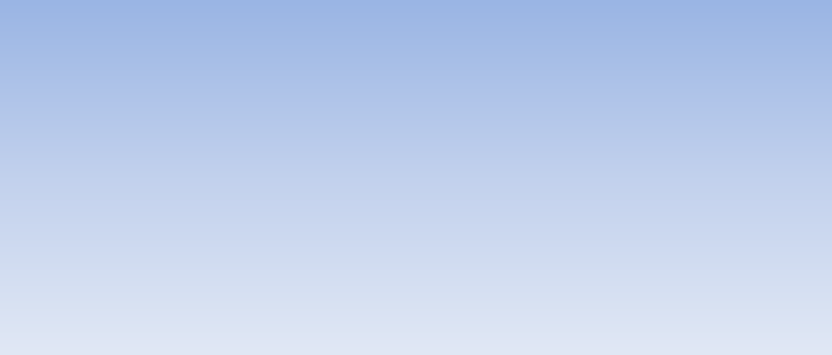 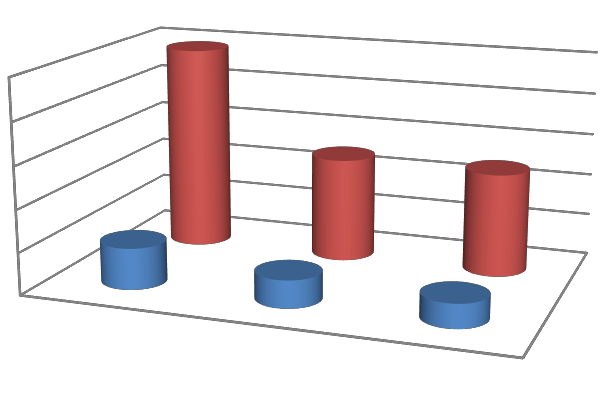 Библиотеки ведут информационное обслуживание и осуществляют информационный поиск по всем отраслям знаний, используя разнообразные формы и методы.Наиболее активно библиотеки проводят массовое информирование населения, где широко используют Дни информации и Дни специалиста, презентации новых книг и периодических изданий. По-прежнему актуальны выставки-просмотры и обзоры новых поступлений, информационные стенды.Помимо традиционных форм массового информирования населения библиотеки прибегают к оповещению через Интернет-каналы. Используют официальные сайты администраций и отделов культуры муниципальных образований библиотеки  Репьёвского, Верхнемамонского, Воробьёвского, Новоусманского районов, городского поселения – г. Поворино; сайты библиотек (Подгоренский, Рамонский, Бобровский, Бутурлиновский, Терновский районы); социальные сети (Репьёвский, Богучарский, Лискинский, Верхнемамонский, Кантемировский районы).В 2016 году продолжилась работа по групповому информированию пользователей, которое осуществлялось в форме различных мероприятий, таких как часы информации, часы полезных советов, мастер-классы, обзоры, беседы, презентации книг и журналов.Абонентами группового (коллективного) информирования являются организации и учреждения, взаимодействующие с библиотеками и расположенные на обслуживаемой ими территории. В основном это преподаватели учебных заведений и дошкольных учреждений, сотрудники административно-управленческого аппарата и местного самоуправления, а также студенты, специалисты в области культуры, медицины, экономики, сельского хозяйства.Абонентами индивидуального информирования муниципальных общедоступных библиотек являются руководители городских и сельских администраций, специалисты сельского хозяйства, фермеры и предприниматели. Обслуживание индивидуальных абонентов библиографического информирования происходит лично, по телефону или по электронной почте.Таким образом, несмотря на то, что количество абонентов коллективного и индивидуального информирования сократилось, библиотеки наиболее широко стали применять массовое информирование населения, используя при этом и традиционные формы, и электронные ресурсы.В настоящее время в муниципальных общедоступных библиотеках Воронежской области существует две формы справочно-библиографического обслуживания пользователей. Это классическая форма со своими традиционными методами и приёмами, и новая, развивающаяся на основе информационных технологий. С их помощью в отчётном году было выполнено 303 502 справок, в том числе в удалённом режиме – 15 053 единицы, что составляет 5 % от общего количества справок. По сравнению с 2014 г.общий объём справок, выданных муниципальными библиотеками, сократился на 4,4 %. Объясняется это широким распространением новых информационных технологий, большим выбором бесплатных баз данных в свободном доступе.Диаграмма 10.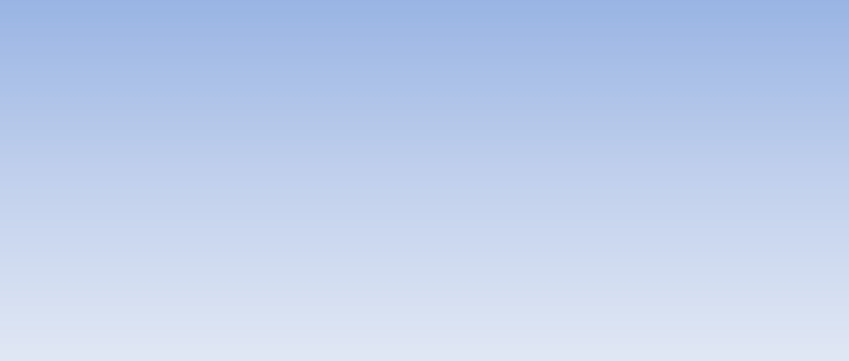 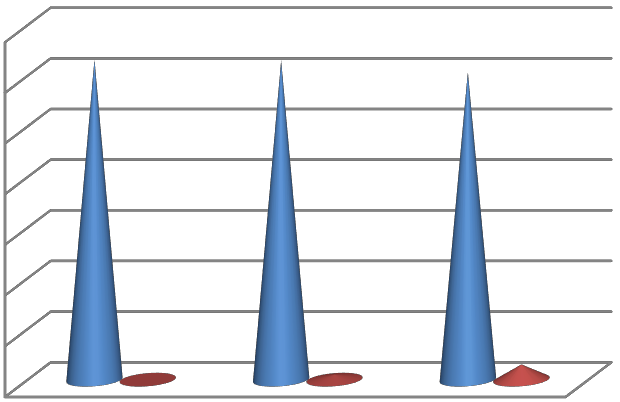 Анализ информационных отчётов библиотек показал, что наиболее распространёнными типами справок являются  тематические  справки,  составляющие  54,5 % от их общего количества. Позицию с наименьшим количеством занимают уточняющие справки (14,4 % от общего количества).По отраслям знаний на первое место по количеству выдачи выходят справки по общественно-политическим вопросам – 23,3 %, на последнее – по техническим наукам – 8,3 %.Количество справок, выполненных с использованием электронного каталога или баз данных библиотек, составляет 6 603 единицы (2,2 % от общего количества справок). Используют данный метод в работе центральные библиотеки Борисоглебского городского округа, ЦБС г. Воронежа, Нижнедевицкого, Воробьёвского и Бутурлиновского муниципальных районов.Возможности глобальной сети Интернет используют библиотеки 19 муниципальных районов области. Общее количество справок, выполненных таким способом, составляет  13 920 единиц (4,6 % от общего числа выданных справок). Это на 29,6 % ниже уровня предыдущего года.Тем не менее, библиотеки четырёх муниципальных районов (Аннинского, Богучарского, Каширского, Острогожского) удерживают прошлогодние показатели на прежнем уровне, библиотеки Бутурлиновского, Воробьёвского, Поворинского и Подгоренского районов – немного повысили.Таким образом, на протяжении нескольких лет наблюдается устойчивая тенденция к снижению качества справочно-библиографической работы муниципальных общедоступных библиотек области, причины которой заключаются в нехватке квалифицированных кадров в области библиографии, а также недостаточном внимании со стороны библиотек к справочно-библиографической работе в целом.Организация МБА и ЭДД в муниципальных библиотеках областиВ 2016 году муниципальные библиотеки области продолжают вести работу по использованию системы межбиблиотечного абонемента, внутрисистемного обмена и электронной доставки документов.Активно используют в работе услуги межбиблиотечного абонемента центральные библиотеки Борисоглебского городского округа и восьми муниципальных районов области (Бутурлиновского, Верхнехавского, Грибановского, Лискинского, Острогожского, Репьевского, Россошанского и Семилукского).По различным причинам не применяют систему МБА и ЭДД библиотеки Аннинского, Воробьевского, Калачеевского, Каменского, Кантемировского, Новохопёрского, Ольховатского, Павловского, Панинского, Петропавловского, Подгоренского, Рамонского, Таловского, Терновского, Хохольского, Эртильского муниципальных районов, а также города Нововоронеж. Одной из основных причин является оплата услуг по пересылке почтовых отправлений.В динамике за три года общее число абонентов, пользующихся услугами МБА, сократилось на 48,8 % и составило 6 044 единицы (2014 г. – 11 794 ед., 2015 г. – 6 282 ед.). Сокращение произошло в основном за счет индивидуальных пользователей, у которых появилась возможность получать необходимую информацию наиболее оперативно через Интернет. В основном заказывают документы через систему МБА студенты и учащиеся средних и высших образовательных учреждений, преподаватели, предприниматели, воспитатели дошкольных учреждений, медицинские работники, инвалиды по зрению. Для последней категории читателей документы заказывают из Воронежской областной специальной библиотеки для слепых им. В.Г. Короленко.Всего в 2016 году поступило из разных библиотек 6 376 заказов, в том числе 41 % – это заказы в ВОУНБ им. И.С. Никитина (2 667 ед.). Заказы от абонентов поступали при личном посещении библиотек, по телефону либо по электронной почте.Из фондов других библиотек по системе МБА и ММБА за год было выдано (просмотрено) 12  307 экземпляров документов,  что  выше  уровня  2015  года на  48,4   %(2015 г. – 8 295 экз.), но ниже уровня 2014 года на 12 % (2014 г. – 13 978 экз.).На сегодняшний день в библиотеках Бобровского, Лискинского,  Репьёвского районов сохранилась ещё одна форма обслуживания, позволяющая наиболее оперативно удовлетворять индивидуальные запросы пользователей, а также знакомить их с новыми документами, поступившими в библиотеки района – внутрисистемный обмен (ВСО). К сожалению, учёт основных показателей отдельно по ВСО не ведётся.Наиболее востребованной системой обмена ресурсами и предоставления их удалённым пользователям является система электронной доставки документов (ЭДД). По данным на 01.01.2017 года наиболее активными библиотеками, предоставляющими пользователям документы через услуги ЭДД, были центральные библиотеки Терновского, Бобровского, Бутурлиновского районов и Борисоглебского городского округа.  С помощью ЭДД было выполнено 99 заказов, отсканировано 248 страниц (формат А 4).Несмотря на проблемы и трудности в работе МБА и ЭДД, следует признать, что эта система является важным звеном обеспечения функционирования информационного пространства и всеобщей доступности фондов, она также предоставляет равные возможности в использовании ресурсов для всех пользователей независимо от их места жительства, социальной и профессиональной принадлежности.Формирование информационной культуры пользователей.Формирование информационной грамотности населения – одна из приоритетных задач современной библиотеки. Библиотеки муниципальных образований Воронежской области развивают данное направление, так как именно они являются той средой, где можно получить необходимую информацию и научиться самостоятельно её находить.Как показывает практика, предпочтение отдаётся традиционным формам и методам работы.В общей совокупности по муниципальным библиотекам области прошло 97 обучающих мероприятий. Среди них большой популярностью пользуются библиотечные уроки, беседы, рассказы, индивидуальные и групповые консультации. Тематика занятий разнообразна: знакомство с библиотекой и её услугами; работа с электронными библиотеками; методика поиска информации, в том числе с использованием справочно- библиографического аппарата, электронного каталога; правила оформления списков литературы.Серьезно относятся к обучению в библиотеках Борисоглебского городского округа, Аннинского, Воробьевского, Павловского муниципальных районов, где проводятся занятия для разных категорий читателей. Например, для младших школьников были организованы библиотечные уроки «Как стать читателем», «Здравствуй, Книжкин   дом!»,«Путешествие в мир каталогов и картотек». С читателями среднего школьного возраста проведены занятия и беседы «Библиографом становится каждый», «Ищем книгу с помощью электронного каталога», урок-путешествие «Справочный фонд библиотеки: словари, энциклопедии, справочники. Умение работать с ними». Для старшего школьного возраста подготовлены темы: «Безопасный Интернет», «Крупнейшие библиотеки    мира»,«Практические навыки работы с СБА», «Книга и компьютер. Ресурсы Интернет».Аннинская центральная библиотека им. Е.П. Растопчиной провела библиотечные уроки на темы: «Практические навыки работы с СБА», «Книга и библиотека в жизни человека. Библиотеки  России», «Книга  и  компьютер. Ресурсы ИНТЕРНЕТ».В начале учебного года сотрудники Репьёвской детской библиотеки организуют экскурсии для школьников 1-2 классов в рамках ежегодной акции «Растим читателей».Формированию информационной культуры пользователей способствует разработка  и реализация обучающих программ, ориентированных на повышение компьютерной грамотности населения.В 2016 году специальные обучающие курсы были организованы на базе муниципальных библиотек гг. Воронеж и Нововоронеж, Борисоглебского городского округа, а также Бобровского, Богучарского, Эртильского и Калачеевского районов. Прошли обучение 466 человек, в основном это социально незащищенные категории граждан. Среди них 6,4 % – пенсионеры, 10,9 % – учащиеся общеобразовательных школ.На протяжении нескольких лет библиотеки МБУК «ЦБС» г. Воронежа ведут работу в рамках учебной программы «Твой курс», предлагающей взрослому населению повысить свою компетентность в области компьютерных технологий. Кроме того, для всех желающих регулярно проходят бесплатные обучающие семинары, слушателями которых становятся пенсионеры, безработные, преподаватели и воспитатели различных образовательных учреждений города. Не остаётся без внимания и подрастающее поколение: для школьников г. Воронежа библиотеки «ЦБС» проводят обучение в рамках проекта «Твой курс: ИТ для молодежи», целью которого является знакомство учащихся с азами программирования, а также с профессиями, связанными с ИТ-технологиями.С 2016 года занятия по программе «Твой курс» стали доступны жителям муниципальных районов области. Так, всесторонняя помощь в освоении навыков работы на компьютере людям пенсионного возраста оказывается Танцырейской сельской библиотекой Борисоглебского городского округа. Второй год в Пригородной сельской библиотеке Калачеевского муниципального района проходят уроки компьютерной грамотности для пенсионеров и людей с ограниченными возможностями жизнедеятельности «Мои первые шаги в мире компьютера». С 2016 года в городском библиотечном филиале по обслуживанию детей г. Эртиля действует программа «Школа компьютерной грамотности», рассчитанная на учащихся начальных и средних классов. Цель  Программы – научить детей находить информацию, необходимую для решения поставленной задачи и эффективно использовать новые компьютерные технологии.Таким образом, библиотеки муниципальных образований области уделяют достаточно внимания формированию информационной культуры пользователей.Деятельность Публичных центров правовой и социально значимой информацииПравовое просвещение и информирование населения является одним из  актуальных направлений деятельности муниципальных библиотек Воронежской области. Особую роль в обеспечении правовой поддержки населения в 2016 году по-прежнему играли Публичные центры правой и социально значимой информации (Центры правовой информации,   Кабинеты   деловой   (правовой)   информации,   информационно-правовыеслужбы). Как и в предыдущем году, ПЦПИ действовали в 24 муниципальных районах и городских округах Воронежской области.Правовая информация, предоставленная пользователям, отличалась разнообразием и широтой тематики и была востребована различными категориями населения. Индивидуальные предприниматели, преподаватели, учащиеся школ и  студенты, инвалиды, пенсионеры, многодетные и молодые семьи, безработные, мигранты, переселенцы получили от библиотекарей необходимые им сведения о нормах действующего законодательства и порядке их применения.Актуальными в 2016 году были запросы пользователей, связанные с выплатой и использованием материнского капитала, реализацией государственных жилищных программ, ориентированных на молодые семьи, оформлением потребительских кредитов, законодательной базой действий коллекторов. Граждан, обратившихся в ПЦПИ за консультативной помощью, интересовали вопросы юридического статуса предпринимателей, порядок выдачи патентов, особенности налогообложения в Российской Федерации, земельное законодательство, информация, связанная с учебным процессом (повышение квалификации, сдача ЕГЭ, курсовые и дипломные работы), порядок начисления и перерасчета пенсий, льготы на оплату коммунальных услуг, право на бесплатное лекарственное обеспечение, особенности трудоустройства на территории Российской Федерации, механизм постановки на учет в центре занятости населения, требования действующего законодательства при оформлении льгот и пособий.Всего к специалистам ПЦПИ публичных библиотек в отчетном году обратилось более 3 тыс. жителей региона. Количество посещений составило более 8,5 тыс., справок выполнено более 8 тысяч.Оперативному и качественному предоставлению услуг населению способствуют справочно-правовые	системы	«Гарант»	и	«Консультант	Плюс»,	содержащие систематизированную и регулярно обновляемую информацию по законодательству. В 2016 году такие справочно-правовые системы имелись в 18 районах и городских округах Воронежской области. Основной причиной отсутствия этих СПС в других районах области является недостаточный для их приобретения объем финансирования библиотек. Специалисты	Аннинской	центральной		библиотеки		им. Е.П. Ростопчиной,	не располагающей		коммерческими		СПС,	обращались	к	бесплатной	СПС	«Право» (http://www.pravo.ru/)  и  демо-версиям  СПС  «Гарант»,  СПС  «КонсультантПлюс»,  СПС«Кодекс». Для оказания помощи читателям по правовым вопросам библиотеки области создают собственные базы данных юридической тематики на различных носителях информации. Отдел правовой информации Бутурлиновской центральной районной библиотеки пополняет базу данных (в электронном и печатном виде) «Вестники муниципальных правовых актов Бутурлиновского городского поселения Бутурлиновского муниципального района Воронежской области». Кантемировские библиотекари предлагают    своим    читателям    ознакомиться    с    материалами    тематических   папок«Информационная безопасность детей», «Права ребенка», «Полезная информация для потребителей», «Информация для индивидуальных предпринимателей».На базе Публичного центра правовой информации Воронежской областной универсальной научной библиотеки им. И.С. Никитина состоялся единый информационный день Росреестра. В мероприятии приняли участие специалисты Управления Росреестра по Воронежской области, филиала ФГБУ «Федеральной Кадастровой Палаты Росреестра» по Воронежской области, Нотариальной палаты. Читатели ВОУНБ им. И.С. Никитина получили бесплатные  индивидуальные консультации по юридическим вопросам. Во время акции посредством Skype квалифицированная юридическая помощь была оказана пользователям библиотек Бобровского, Лискинского, Острогожского муниципальных районов и Борисоглебского городского округа.Таким образом, публичные библиотеки Воронежской области являются востребованными информационными и просветительскими центрами, способными оказывать существенное влияние на повышение уровня правовой информированности и культуры граждан.Деятельность Многофункциональных центров (МФЦ) по оказанию государственных услуг на базе муниципальных библиотекНа территории Воронежской области офисы информационных многофункциональных центров на базе муниципальных общедоступных библиотек не располагаются. Государственные и муниципальные услуги населению оказывает автономное учреждение Воронежской области «Многофункциональный центр предоставления государственных и муниципальных услуг» (АУ «МФЦ»), центры  которого расположены в 34-х муниципальных образованиях области. МФЦ привлекают библиотеки в качестве партнёров по мере необходимости.Выпуск библиографической продукцииВыпуском библиографической продукции занимаются в основном центральные библиотеки муниципальных районов и городских округов, где есть техническая возможность. Главной целью создания библиографической продукции является наиболее полное раскрытие книжного фонда библиотек муниципальных образований области, а также реклама новинок литературы.В 2016 году Центральной городской библиотекой имени В. Кина Борисоглебского городского округа вниманию читателей был представлен  библиографический    указатель«Книги – лауреаты литературных премий».МКУ «Аннинская центральная библиотека им. Е. П. Растопчиной» традиционно продолжает выпускать биобиблиографические указатели, посвящённые юбилейным датам писателей. В 2016 году были изданы указатели, посвященные Чарушину Е.И. (115 лет), Белинскому В.Г. (205 лет), Скотту В. (245 лет), Аксакову С.Т. (225 лет).В библиотеках особое место отводится изданию библиографических указателей, связанных с краеведением. Например, Верхнехавская центральная библиотека дополнила и переиздала аннотированный указатель рекомендательного характера «Что читать о селе Верхняя Хава и Верхнехавском районе...». Орловская сельская библиотека Новоусманского муниципального района выпустила указатель «Край наш Воронежский». Центральная библиотека Павловского муниципального района издала библиографический указатель, посвященный творчеству местного поэта С.Е. Луценко. К Году кино МКУК«Центральная районная библиотека» Подгоренского муниципального района подготовила указатель «25 фильмов, снятых на воронежской земле».Центральные библиотеки муниципальных образований области составляют и выпускают Календари знаменательных дат, связанные с краем. В сельских библиотеках области предпочтение отдаётся библиографическим пособиям малых форм – буклетам, памяткам, закладкам, рекомендательным спискам литературы.Инновационными формами библиографической продукции в библиотеках-филиалах МКУК «Борисоглебская ЦБС» Борисоглебского городского округа стали виртуальные литературные обзоры книжных новинок на сайте ЦГБ им. В. Кина.Анализ информационных отчётов муниципальных общедоступных библиотек области позволил сделать вывод о том, что уровень создания и выпуска библиографической продукции становится выше, несмотря на трудности, связанные с финансированием, отсутствием или плохим состоянием компьютерного оборудования.Краткие выводы по разделуВ качестве общего вывода по справочно-библиографическому и информационному обслуживанию пользователей следует отметить, что в условиях активного роста и динамичного  развития  информационно-коммуникативных   технологий  муниципальныеобщедоступные библиотеки Воронежской области стараются шагать в ногу со временем. Электронные информационные ресурсы все больше дополняют традиционные, что обогащает ассортимент библиографической продукции, и, соответственно, расширяет спектр предоставляемых библиотеками информационных и справочно- библиографических услуг.КРАЕВЕДЧЕСКАЯ  ДЕЯТЕЛЬНОСТЬ БИБЛИОТЕКРеализация краеведческих проектов, в том числе корпоративныхОбщедоступные библиотеки Воронежской области, наряду с традиционным подходом к краеведческой деятельности, осуществляют работу по комплексным программам и проектам. Число таких учреждений с каждым годом увеличивается, что позволяет специалистам более целенаправленно и системно заниматься краеведением, приобщая население к изучению историко-культурного наследия края.Большинство проектов, разработанных специалистами общедоступных библиотек области в 2016 году, были направлены на развитие у жителей интереса к истории своего села и воспитанию патриотических чувств на краеведческом материале. Этой теме посвящались проекты «Край мой – гордость моя» (МКУ «Аннинская центральная библиотека им. Е.П. Ростопчиной»), «История сел Воробьевского района» (межпоселенческая библиотечная сеть Воробьевского района), «С малой родины жизнь начинается» (Подосиновская с/б Новохоперского района), «Село мое красивое, неброское село» (Белогорьевская с/б Подгоренского района), «С чего начинается Родина – библиотечное краеведение в новом формате» (Терновская межпоселенческая библиотека). Библиотекари Нижнедевицкого района продолжили работу по реализации долгосрочных краеведческих проектов «Человек в истории Нижнедевицка» (районная межпоселенческая библиотека); «Чем дальше в будущее смотрим, тем больше прошлым дорожим» (детская библиотека – б/ф № 1); «Топонимика, как форма сохранения названий, исчезающих поселений Нижнедевицкого района» (Нороворотаевский б/ф № 12); «Традиционные и инновационные формы работы сельской библиотеки по продвижению краеведческих знаний среди молодежи» (Вязноватовский б/ф № 5).В   Бутурлиновском   районе   (с/б   села   «Ударник»)   успешно   реализован проект«Русская изба», который знакомил учащихся местной школы с историей русского крестьянского быта: устройством крестьянского жилища, предметами домашнего  обихода, их названиями и назначением. В Эртильском районе (Перво-Эртильский с/ф) библиотечные специалисты  приступили  к  сбору краеведческого  материала  для проекта«Узелки памяти», цель которого – создание виртуального музея истории села. В Новоусманской центральной библиотеке разрабатывается  историко-краеведческий  проект «Край, где Усманка течёт…», который призван выявить одарённых земляков, привлечь внимание жителей посёлка к их творчеству, а также познакомить население Усмани с самобытными  традициями и праздниками, свойственными данной местности.Проект «Портрет на фоне города» реализовала в 2016 году совместно с гимназией им. Н. Басова библиотека № 2 им. А.Кольцова ЦБС г. Воронежа. В его рамках проведен цикл   краеведческих   часов,   посвященных   именитым   людям   города.   По     проектам«Литературный десант "Все мы родом из провинции"» и «Литературными тропинками по Семилукской земле» работали в отчетном году Богучарская центральная межпоселенческая библиотека и Стрелицкий б/ф Семилукского района. Усилиями библиотечных специалистов и членов Богучарского автоклуба были организованы выезды писателей-земляков в социальные, культурные и образовательные учреждения района с целью познакомить аудиторию с творчеством местных  литераторов,  сократить расстояние  между писателем и читателем. Литературные места Семилукской земли – дачу Башкирцева, усадьбу Семидубравное, деревню Дмитриевка, где в разные  годы  19 столетия побывали известные русские писатели и поэты, – посетили старшеклассники  села  Стрелица,  принявшие   активное  участие  в  реализации  проекта.  Его  итогом сталаисследовательская работа-презентация «Литературными тропинками по Семилукской земле», которую ребята подготовили в ходе экскурсий, глубже познакомившись с творчеством А.В. Кольцова, М.Ю. Лермонтова, И.С. Никитина. По собственной  программе «Незабытые стихи забытых поэтов», направленной на продвижение книги и чтения, а также знакомство современных читателей с жизнью и творчеством малоизвестных  воронежских  авторов,  осуществляла  краеведческую  деятельность МКУ«Аннинская центральная библиотека им. Е.П. Ростопчиной».Одно из ведущих мест в библиотечном краеведении региона занимает гражданско- патриотическое направление, проектная деятельность по которому развивается в рамках поисково-исследовательской работы на основе партнерства с  другими  организациями. Вот уже несколько лет по проекту «Память» сотрудничают библиотека и школа Губаревского сельского поселения Семилукского района. Созданная ими поисковая группа изучает боевой путь 232-й Стрелковой дивизии, занимается проведением встреч внуков и правнуков погибших воинов. Краснопольская первая сельская библиотека (Воробьевский район) закончила в 2016 году работу над проектом «Установлен солдат! Ищем родственников воина». Взаимодействуя с калужским поисковым отрядом «Память» она установила имя погибшего под Калугой в годы ВОВ бойца-земляка, уроженца села Краснополье, который десятилетия считался пропавшим без вести. В ходе реализации проекта были найдены родственники солдата, произведено торжественное захоронение останков воина в Калужской области, создана папка-альбом «Установлен солдат! Ищем родственников воина!».Библиотечное краеведение с каждым годом становится многограннее, осваивает новые направления работы, одним из которых является туристическое. Так, в 2016 году Нижнедевицкая центральная библиотека продолжила реализацию проекта «Перспективы развития туризма Воронежской области на примере Нижнедевицкого района». А вот специалисты Бутурлиновской центральной библиотеки впервые в рамках краеведческой деятельности занялись продвижением своих территорий через культурные бренды района: совместно с отделом по культуре и спорту администрации района они разработали проект«Праздник сапога», который рассказал об удивительных мастерах сапожного ремесла, прославивших когда-то бутурлиновскую землю. Проект участвовал в региональном конкурсе Национальной премии в области событийного туризма «Russian Event Awards» среди Северо-Западного и Центрального федеральных округов, где занял почетное второе место.Овладение проектной технологией открывает для библиотек новые перспективы развития, особенно в условиях сокращения объемов финансирования учреждений. Понимая это, библиотечные специалисты региона постепенно осваивают инновационные подходы к своей работе, о чем свидетельствует их активное участие в профессиональных семинарах и тренингах, курсах повышения квалификации, стремление обучиться  методике программно-проектного планирования.Анализ формирования и использования фондов краеведческих документов и местных изданийКраеведческий фонд – уникальная часть совокупного фонда библиотеки. Работа по его выявлению, сбору, изучению, постоянному хранению и активному использованию является главной задачей краеведческой деятельности всех библиотечных специалистов.В Воронежской области состав краеведческого фонда общедоступных библиотек довольно разнообразен и включает в себя художественную и отраслевую литературу, справочные издания, текущую периодику и ее архив, неопубликованные документы (ксерокопии писем и фотографий, рукописные материалы), газетные вырезки, папки, альбомы, буклеты. Фонд универсален по тематике и охватывает все стороны жизни края в разные временные периоды  –  политическую, социальную, хозяйственную, культурную. Представлена литература о знаменитых земляках, произведения местных авторов.Однако слабое комплектование фондов литературой по краеведению вследствие общего недофинансирования не позволяет библиотекам региона в полной мере удовлетворять читательские запросы. Эта ситуация является серьезной проблемой, так как развивается на фоне возросшего интереса населения к изучению истории «малой родины» и литературе краеведческого содержания. В отчетном году за счет средств местных бюджетов в библиотеках области оформлялась лишь подписка на периодические издания, и то не во всех. В подавляющем большинстве случаев краеведческие фонды формировались обязательным экземпляром документов и пополнялись благотворительными дарами читателей, авторов книг, краеведов, издательств и организаций. Так, новые книги по краеведению библиотекам ЦБС г. Воронежа, Воробьевского,   Петропавловского   и   Семилукского   районов   дарили   ООО «Кварта»,«Творческое объединение «Альбом», Воронежское отделение Союза российских писателей, ВРО ВТОО Союз художников России, Центр духовного возрождения Чернозёмного края. Кроме того, нехватку краеведческих материалов библиотекари восполняли самостоятельно изготовленными тематическими папками, альбомами и тематическими буклетами. Основным источником поступления краеведческой литературы в   общедоступные   библиотеки   региона   по-прежнему   оставались    дары    ВОУНБ  им. И.С. Никитина, Воронежской областной детской библиотеки и Воронежской областной юношеской библиотеки им. В.М. Кубанёва. В 2016 году больше всего краеведческих изданий поступило в библиотеки Рамонского района – их фонд увеличился на 622 экземпляра, меньше всего – в библиотеки Верхнехавского района (96 документов). Материалы краеведческого содержания чаще всего интересовали  пользователей библиотек Россошанского района, где документовыдача составила 33 266 экземпляров. Меньше всего краеведческая литература была востребована пользователями в Поворинском районе – им было выдано всего 1099 экземпляров.Формирование краеведческих баз данных и электронных библиотекЗначимым направлением в краеведческой деятельности муниципальных библиотек региона является создание и развитие краеведческих информационных ресурсов. Несмотря на то, что за последние несколько лет в библиотеках страны произошел значительный прорыв в области создания их электронных версий, для общедоступных библиотек воронежского региона главным звеном краеведческого справочного аппарата остается традиционная картотека. Кроме того, библиотекари сами создают тематические информационные папки, чтобы дополнить ими уже имеющиеся в библиотеке сведения о родном крае: его природе, истории, достопримечательностях, известных земляках. Например, такая работа ведется в Ольховатском, Каширском, Хохольском,     Эртильском     районах     области     (папки     «Знаменитые       земляки»,«Энциклопедия жизни Каширского района»,  «Промыслы Хохла. Народные    умельцы»,«Отечество мое – земля Эртильская»). Банк фактографических данных «Полезная информация», состоящий из разделов «услуги», «адреса», «телефоны», «социальная защита», «муниципальная власть и управление», создан в Павловской центральной межпоселенческой библиотеке.С учетом возрастающих потребностей пользователей решить задачи максимального раскрытия краеведческого фонда без использования современных компьютерных технологий непросто. Понимая это, библиотеки региона включились в процесс формирования собственных электронных краеведческих ресурсов. На сегодняшний день такой опыт работы имеется в библиотеках семи районов области – Бутурлиновского, Воробьевского, Кантемировского, Лискинского, Панинского, Поворинского, Репьевского – и Борисоглебского городского округа. В 2016 году Бутурлиновской центральной библиотекой была пополнена электронная база данных краеведческой литературы 275 записями. К созданию электронной библиотеки краеведческой литературы приступили в отчетном году специалисты Лискинской центральной межпоселенческой библиотеки.Основные направления краеведческой деятельности – по тематике и формам работыКраеведческая работа библиотек области имеет давние традиции и ведется по разным направлениям, каждое из которых является составной частью всей краеведческой деятельности библиотечных учреждений. Она направлена на духовный и интеллектуальный рост пользователей в процессе изучения истории родного края. Для этого специалисты общедоступных библиотек используют  все  профессиональные способы информирования общественности по теме краеведения: публикации материалов  в СМИ, организация книжных и фотовыставок, экспозиций предметов  народных мастеров; проведение мероприятий для разных категорий читателей – литературно- краеведческих чтений, конференций, тематических вечеров, поэтических праздников, презентаций книг местных авторов, конкурсов стихов, викторин, круглых столов, массовых праздников, посиделок, бесед и др. Среди этого многообразия форм краеведческой работы популярность у населения завоевывают краеведческие экскурсии. Например, в отчетном году библиотека Семеновского поселения (Калачеевский район) совместно с Семеновской СОШ и краеведами-любителями разработала маршрут  экскурсии по пос. Семеновка «И боль, и радость в этом уголке». Сотрудники Дубовской с/б  (Грибановский  район)  организовали  для  местных  школьников  –  участников клуба«Живой родник» – увлекательные пешие и велосипедные прогулки «Исторические места наши». «Путешествия» настолько впечатлили ребят, что они выразили свои эмоции в рисунках «Увиденная сердцем красота». Библиотекари центральной межпоселенческой библиотеки пос. Рамонь (Рамонский район) в рамках краеведческой программы «Родная сердцу    сторона»    проводили    для    местных    жителей    экскурсионные  мероприятия«Прогулки по литературным улицам поселка», а специалисты Краснопольской первой библиотеки Воробьевского района предоставили своим читателям возможность лучше узнать историю родного села, совершив краеведческие экскурсии «По улицам длиною в жизнь».Серьезную многоплановую работу с привлечением внимания СМИ и властей к сохранению краеведческого наследия проводили в 2016 году библиотеки Семилукского района области. Так, центральная межпоселенческая библиотека приняла участие в съёмках телепередачи ВГТРК о Даче Башкирцева – известном историко-культурном памятнике района. Заведующая сектором краеведения провела для съёмочной группы экскурсию по зданию, рассказала историю, связанную с пребыванием на Даче  знаменитого русского поэта-земляка А.В. Кольцова. Сотрудники ВГТРК осмотрели усадебный дом и прилегающую к нему парковую зону, где библиотека регулярно проводит литературные экскурсии, организует литературно-музыкальные праздники. Съемки передачи имели широкий общественный резонанс: после ее выхода в эфир, правительство Воронежской области заявило о желании провести реконструкцию памятника культуры, а мэрия города запланировала в 2017 году отремонтировать мост через реку Девица, ведущий к усадебному дому, и организовать на прилегающей территории фестивальную площадку.Минувший год стал юбилейным для Воронежа – он отметил 430 лет со дня своего основания. Библиотеки ЦБС г. Воронежа приняли активное участие в праздничных мероприятиях. Книжную выставку-ретроспективу «И велено поставить город…», составленную из копий редких фотоснимков и рисунков XVIII-XX веков, организовали в городской библиотеке № 5. Познавательный мастер-класс для школьников по использованию информационного интернет-ресурса «Детям о воронежском крае» провели сотрудники библиотеки № 3 им. В. Гордейчева. Час коллективной творческой деятельности для младших школьников, завершившийся созданием панно-коллажа «Город-сказка – город-мечта», состоялся в библиотеке № 35 им. Б. Стукалина. С историей возникновения и эволюцией воронежского герба    –    символикой,    претерпевшей    неоднократные    изменения    за    более       чемчетырехсотлетнюю историю города, читатели библиотеки № 22 им. И.А. Бунина знакомились, изучая информ-досье «В червлёном щите золотая гора».Этому знаменательному событию посвящали свои краеведческие мероприятия и муниципальные библиотеки области. Например, в центральной библиотеке Терновского района состоялась встреча известного воронежского краеведа и историка Владимира Елецких с местными краеведами-любителями. Прозвучали его воспоминания о  знакомстве с поэтом и журналистом Алексеем Прасоловым, о периоде сотрудничества с редакцией    Терновской    районной   газеты,       рассказ    о    работе   над   новой   книгой«Воронежская область. Маршрут  путешествия». В читальном зале Новоусманской детской библиотеки им. А.С. Пушкина к юбилею города и 110-летию Воронежского фотографического общества развернулись две выставки: фотохудожника Евгения Хмелевцева «Застывшие мгновения. Воронеж и воронежцы» и  воронежских  художников «Есть в России места заповедные».2016 год был объявлен в России Годом кино. Целый ряд мероприятий, посвященных развитию киноиндустрии в Воронеже, провели муниципальные библиотеки города и области. В.Л. Елецких представил читателям библиотеки № 37 им. В. Добрякова ЦБС г. Воронежа свою книгу «Немое кино в Воронеже», которая рассказывает о становлении кинематографа в нашем городе, о первых кинотеатрах, здания которых до  сих пор украшают Воронеж.Сотрудники Новоусманской центральной библиотеки подготовили для пользователей библиотек района передвижную выставку «Кинозвезды Новоусманской земли», которая стала их самой масштабной выставочной работой в отчетном году. В отделе краеведения  Каменской межпоселенческой центральной библиотеки прошел вечер-рассказ «Кино в Воронеже», посвященный известному советскому режиссеру Василию Панину, который родился на воронежской земле и экранизировал произведения писателей-земляков: В. Кораблинова, А. Платонова, Я. Кравченко. Участники краеведческого клуба «Семеновские были» (Семеновская с/б Калачеевского района) в 2016 году собрали материал (фотографии, оригиналы и копии документов) о работниках кино, посещавших их родное село в разное время, и оформили папку «Художественный фильм "Дело было в Семеновке"».Центральное место среди краеведческих направлений деятельности библиотек области занимает историческое краеведение. Предмет его изучения – познание тех или иных исторических явлений, событий, процессов, относящихся к различным этапам развития края, жизни и деятельности выдающихся земляков, прославивших «малую родину» в масштабах страны. Поэтому в большинстве филиалов общедоступных библиотек районов ведется исследовательская работа, раскрывающая историю родного села. Результатом такой поисково-исследовательской работы становятся Летописи сел и тематические альбомы, такие, как «Мой край – моя судьба», «Храм Георгия Победоносца», «История в лицах», «Они живут и жили среди нас», «История села Манино», «Герои - земляки» («МКУК «Кучеряевский СКЦ», Манинская с/б). Сохранить связь поколений стремятся жители села Централь Новохоперского района. До 1941 года его населяли этнические немцы, поэтому в Центральской сельской библиотеке хранится книга, написанная в Германии и рассказывающая о прошлом Централи. Заслуживает внимания и исследовательский проект «Православие Листопадовки» (Грибановский район), над которым тесно сотрудничают Дубовская с/б, учителя и ученики  местной СОШ. В отчетном году ими была завершена его первая часть, посвященная храмам села: по итогам этой деятельности на страницах газеты «Знамя труда» вышла статья «Трудная судьба Листопадовских храмов».Продвигать краеведческие знания среди односельчан библиотечным специалистам помогают самые разные формы массовой работы. Например, увлекательное  повествование об истории появления поселка Ольховатка в рамках часа исторических знаний «Ольховатка: путь в три столетия» подготовили для подростковой и молодежной аудитории   библиотекари   МКУ   КДЦ   «Слобода»  (Ольховатский   район). Центральнаябиблиотека Панинского района в преддверии знаменательного для земляков события – 120-летия поселка Панино – организовала в декабре 2016 года совместно со старшеклассниками Панинской СОШ краеведческую игру-путешествие «Я в  этом  поселке живу, я этот поселок знаю…».Почти в каждой муниципальной районной библиотеке области действуют краеведческие клубы, привлекая в свои ряды людей, объединенных любовью и интересом к истории родных мест. Их задача – знакомить население с историей, искусством, литературой, обычаями и традициями края, воспитывать ответственную гражданскую позицию, преданность своему Отечеству, любовь к малой родине. Так, краеведческие клубы «Богучарская мозаика», «Семеновские были», «Землячок» действуют в Богучарском, Калачеевском, Павловском районах области. Члены клубов ведут исследовательскую работу по изучению истории своих сел: занимаются сбором информации о достопримечательностях местности, записывают биографии и воспоминания старожилов, систематизируют и оформляют собранную информацию в тематические папки. Работают при библиотеках и детские краеведческие клубы. Например, в Калачеевском районе на базе МКУ «Советский КДЦ» создан краеведческий клуб  «Потомки»,  в Кантемировском районе действуют  сразу два таких  объединения     –«Живая старина» (Новомарковская с/б) и «Следопыт» (Охрозаводская с/б). Руководители клубов проводят для юных краеведов тематические беседы, рассказывая о государственных и православных праздниках страны, организуют краеведческие экспедиции по селу, встречи с народными мастерами и мастерицами, которые знакомят ребят со старинными предметами, используемыми в быту и сегодня. Совместно с библиотекарями школьники занимаются сбором информации о своем родном крае и ведут записи о проделанной работе в дорожном журнале, оформляют альбомы старых фотографий, которые администрации поселений используют при  подготовке  и проведении мероприятий, собирают старинную утварь, подаренную старожилами сел для уголков крестьянского быта, расположенных в библиотеке или  Доме культуры.Патриотическое краеведение, являясь одним из средств формирования в обществе патриотического сознания, активно развивается в библиотеках Воронежской области. Начало Великой Отечественной войны, День Победы, День освобождения города и районов от немецко-фашистских захватчиков – эти страницы истории находят отражение во многих библиотечных мероприятиях: акциях, встречах с ветеранами, выставках,  уроках мужества и т. д.Например, большое количество мероприятий, приуроченных к празднику 9 Мая, организуют и проводят библиотечные специалисты Семилукского района. Так, в 2016 году   в   центральной   межпоселенческой   библиотеке       открылась   выставка     картин«Малиновый звон России» участника Великой Отечественной войны, старейшего и активного читателя библиотеки В.М. Баранова. Стрелицкий библиотечный  филиал  провел майскую акцию «Я помню, я горжусь!», на которую откликнулась молодежь: она собрала материал о своих родственниках, воевавших на фронтах Великой Отечественной войны.Героическое наследие предков подробно и основательно изучается жителями Верхнемамонского района, ведь Верхний Мамон – родина 10 Героев Советского Союза. Память о них чтут в каждом селе, и ежегодно в апреле-мае сотрудники библиотек организуют для своих читателей выставки-просмотры, часы памяти, уроки мужества. Чтобы сохранить «живую» память о трагических событиях минувших времен и не утратить связь поколений, для молодежи проводятся традиционные встречи с ветеранами. Уникальность подобных мероприятий в том, что они снимаются старшеклассниками на камеру, а затем устраиваются просмотры этих фильмов.Ежегодной традицией становится участие муниципальных библиотек области во Всероссийской акции «Бессмертный полк». Вместе со своими читателями библиотекари выходят на улицы городских и сельских поселений, чтобы отдать дань памяти  и  уважения  подвигу     родных  и  близких     -     солдат  ВОВ,  ветеранов  армии  и    флота,тружеников тыла. 9 Мая 2016 года эта гражданская инициатива была поддержана специалистами Борисоглебской ЦБС, Семилукской центральной межпоселенческой библиотеки, всеми библиотечными работниками Грибановского и Каширского районов области.Трагическую дату в истории нашей страны – 22 июня – многие  библиотеки  региона отметили мероприятиями, посвященными 75-й годовщине начала Великой Отечественной войны. Так, в Богучарском районе прошел урок-память «Без объявления войны» с возложением цветов к братской могиле у памятника погибшим воинам- односельчанам (Дьяченковский с/ф). Все общедоступные библиотеки Верхнемамонского района приняли участие в акции «Свеча памяти», организованной администрациями сельских поселений.Памятные акции традиционно проходят во всех библиотеках области в январе – к Дню освобождения Воронежа от немецко-фашистских захватчиков. Так, урок памяти для студентов Воронежского железнодорожного колледжа провели специалисты Центральной городской библиотеки им. А. Платонова. Встреча с участником Великой Отечественной войны Подрезовым В.И. под названием «Запомни их, пока не поздно, пока они живут среди живых…», подготовленная при участии Совета ветеранов Советского района, состоялась в канун празднования 73 годовщины освобождения Воронежа от немецко- фашистских захватчиков в библиотеке № 3 им. В. Гордейчева.Муниципальные библиотеки отмечают День освобождения своего города и района от немецких оккупантов. Цикл мероприятий под названием «Мой город больше не  в бою», посвященный освобождению Семилукского района от фашистов, подготовила для школьников и студентов центральная межпоселенческая библиотека совместно с учебными заведениями города. В его рамках прошли уроки памяти,  уроки  мужества, были организованы экскурсии в Воронеж к мемориальному комплексу «Чижовский плацдарм», к Ротонде, Памятнику Славы. Вечер памяти «Край мой Подгоренский в военную годину» состоялся в центральной районной библиотеке Подгоренского района.1 июля в нашей стране отмечается еще одна памятная дата – День  ветеранов боевых действий. Библиотеки не забывают напоминать своим читателям о Дне памяти всех, кто выполнял свой долг по защите Родины. Так, В Нижнедевицкой межпоселенческой районной библиотеке прошел урок-память «Ты в памяти моей, Афганистан», в Терешковском с/ф (Богучарский район) – час памяти «Эхо Афганской войны». Выставку «Боль сердца моего» подготовили специалисты Каменской межпоселенческой районной библиотеки.Пристальное внимание общедоступные библиотеки области уделяют литературному наследию авторов Черноземья, среди которых немало замечательных имен, известных всей России. Для пропаганды их творчества библиотечные специалисты используют разнообразные формы работы – проводят литературно-краеведческие чтения, тематические вечера, поэтические праздники, творческие встречи, презентации поэтических сборников и книг, литературные акции и викторины.В отчетном году, организуя мероприятия о литературной жизни  края, библиотечные работники постоянно напоминали своим читателям о таких признанных в масштабах  страны    мастерах  слова,  наших  земляках,  как  А.  Платонов,    И.  Бунин,   Г. Троепольский, Е. Дубровин, Ю. Третьяков, В. Кораблинов, В. Кубанев, А. Прасолов.    В течение года в библиотеках регулярно проводились встречи с местными литераторами – А.  Бондаревым,  В.   Будаковым,   В.   Жихаревым,   В.   Нефедовым,   А.   Рябоконевой,  Г. Умывакиной, О. Гуровой, Т. Щигровой и многими другими. На них обсуждались уже известные читателям книги, презентовались новые издания авторов. Такие мероприятия давали возможность ценителям литературного творчества прикоснуться к процессу создания литературного произведения, а живой диалог между участниками встреч  помогал читателям не только узнавать талантливых людей края, но и побуждал к проявлению собственных творческих способностей.2016 год был достаточно богат на памятные даты известных писателей и поэтов, уроженцев Воронежской земли. Библиотеки области внимательно и ответственно отнеслись к проведению юбилейных мероприятий, благодаря которым каждый человек смог ощутить всю силу таланта земляков-литераторов, оставивших столь заметный след в культурном наследии России. Так, в рамках празднования 125-летия со дня рождения Осипа Мандельштама – поэта, чья жизнь и творчество когда-то оказались неразрывно связаны с Воронежем, ЦГБ им. А. Платонова организовала литературный митинг «Пусти меня, отдай меня, Воронеж», который прошел у памятника поэту в Мандельштамовском сквере, ставшем традиционным местом встречи любителей поэзии и проведения Мандельштамовских чтений. На митинге присутствовали представители управы Центрального района, литературная общественность города, библиотекари, студенты и СМИ. Видеосюжет о мероприятии снял телеканал «ТНТ - Губерния». Библиотека № 7 ЦБС города Воронежа представила для ценителей творчества поэта литературно- музыкальную композицию «Лазурь да глина, глина да лазурь…». В библиотеке № 40 участникам мероприятия «Легенды о Мандельштаме» были предложены электронная презентация о жизни и творчестве поэта, музыкальные композиции, написанные на стихи Мандельштама, документальный фильм о поэте. Вечер под названием «Узора милого не зачеркнуть, посвященный юбилею Мандельштама, прошел в Богучарской центральной библиотеке. В муниципальных библиотеках Борисоглебского района на протяжении года демонстрировались книжные выставки («Планета Мандельштама», «Смерть и бессмертие поэта», «Одинокий искатель», «Мысль, вооружённая рифмами») и проводились литературные вечера («Но не волк я по крови своей» – Боганская с/б, «Всё движется любовью» – Губарёвская с/б, «Сохрани мою речь навсегда» – Макашевская с/б), посвященные непростой судьбе и творчеству поэта. Сотрудники Воробьевской центральной межпоселенческой библиотеки отметили юбилей О. Э. Мандельштама экспозицией «Стихов серебряные струны», которая рассказала посетителям о его командировке в 1935 году в Воробьевский район, напомнила, о чем говорят строки написанного     впоследствии      стихотворения      «Эта     область      в     темноводье»     –«…Воробьевского райкома не забуду никогда». В Россошанской межпоселенческой центральной библиотеке состоялся поэтический вечер «Век мой, зверь мой», на котором старшеклассники не только познакомились со страницами жизни опального поэта, волею судьбы заброшенного в наш край, но и сами читали его стихи из цикла «Воронежские тетради».Юбилейные мероприятия, приуроченные к 90-летию со дня рождения поэта- земляка Егора Исаева, подготовила библиотека № 4 ЦБС г. Воронежа. Почитателям его таланта сотрудники библиотеки представили книжную выставку «Егор Исаев. Пером, огнем и сердцем» и презентацию мобильной выставки «Егор Исаев. Крестьянин. Воин. Поэт», которые отразили его жизнь и творчество: родное село Коршево Бобровского района Воронежской области, родителей, первые стихи, первую встречу читателей библиотеки с поэтом. Прозвучал рассказ о молодых талантах Воронежской области, лауреатах ежегодной литературной Исаевской премии, продолжающих славные традиции поэтов-земляков. В четвертый раз в стенах библиотеки прошел городской конкурс чтецов «Откроем для себя Исаевские строки», а также творческая встреча с лауреатом шестой Исаевской премии, молодым литератором – поэтом, журналистом, участником Арт-группы «Квадрат», членом Союза российских писателей Еленой Дудукиной, представившей ценителям поэзии как собственные сочинения, так и произведения своих любимых современных авторов: Веры Полозковой и Альбины Синевой. Заинтересовала аудиторию книга «Между небом и асфальтом», написанная Еленой в соавторстве с Денисом Булавинцевым, которая представляет собой альбом линогравюр интересных мест нашего города со стихотворными комментариями поэтессы.Ряд мероприятий к 85-летнему юбилею Ю. Ф. Третьякова провела в течение года Борисоглебская    детская    городская    библиотека,    носящая    имя      писателя-земляка.Общегородской конкурс детских рисунков «Взяли в руки карандаш», интеллектуальная игра для школьников «Талант светлый и веселый», выставка-рассказ «Раскрытые в  детстве страницы» познакомили ребят с биографией писателя, сборником статей о его творчестве, фотографиями и книгами, которыми зачитывалось не одно поколение девчонок и мальчишек.Ежегодно каждую осень на воронежской земле проходят традиционные дни кольцовско-никитинской поэзии – так жители Черноземья чтут память своих великих земляков, имена которых стоят в одном ряду с лучшими отечественными поэтами XIX столетия. В рамках события библиотеки ЦБС города Воронежа организуют мероприятия, посвященные поэтическому наследию А. Кольцова и И. Никитина. В отчетном году библиотека № 1 ЦБС г. Воронежа провела у Литературного некрополя историко- культурный урок для школьников Ленинского района города с участием воронежских деятелей культуры, литературы, поэтов, поклонников таланта Кольцова и Никитина. Библиотека № 2 им. А. Кольцова организовала час поэзии «Кольцовская осень» в Кольцовском сквере у памятника поэту. В библиотеке № 5 состоялся вечер поэтического настроения «Их устами русский пел народ…».Литературно-краеведческие мероприятия, приуроченные к Кольцовско- Никитинским дням, прошли в муниципальных библиотеках области. Так, специалисты Бутурлиновской районной библиотеки им. Ю.Д. Гончарова подготовили для студентов Бутурлиновского филиала ГБПОУ ВО «Губернский педагогический колледж»  час поэзии«Воронежские самородки» с просмотром видео-фильма о прославленных земляках и чтением стихотворений А. Кольцова и И. Никитина. Акцию «Земли родной любимые певцы», на которой звучали стихи и песни воронежских поэтов, провели в межпоселенческой библиотеке Петропавловского района. Литературно-музыкальные вечера были организованы в большинстве библиотек Подгоренского района. Кольцовско- Никитинские краеведческие чтения традиционно прошли в Верхне-Мамонском и Эртильском районах области.Значимым литературным событием 2016 года явилась для библиотек России, Белоруссии и Казахстана четвертая международная акция «День поэзии С.Я. Маршака в детских библиотеках», приуроченная ко Дню рождения поэта и организуемая Воронежской областной детской библиотекой при поддержке департамента культуры Воронежской области. Цель проведения ежегодной акции – популяризация творческого наследия С.Я. Маршака, уроженца Воронежского края, и расширение международного и межрегионального библиотечного сотрудничества. Акция стала самой крупной из ранее организованных – в отчетном году в ней приняли участие около 20 тыс. человек. В этот день (27 октября)  в библиотеках различных регионов нашей страны, а также стран ближнего зарубежья юных читателей ждала обширная программа мероприятий, посвященных творчеству  поэта. Литературные праздники и утренники, познавательные часы и читательские марафоны, театрализованно-игровые программы и конкурсы чтецов, стихотворные круизы, просмотры мультфильмов и другие интересные события были подготовлены для детей библиотечными специалистами. Одними из самых активных  участников  акции стали библиотеки Воронежского региона. Так, В ЦГДБ им. С.Я. Маршака и в библиотеке № 26 ЦБС города Воронежа ко дню рождения поэта сотрудники библиотек пригласили детей на праздник «Наш Маршак» и празднично-игровую программу «Вокруг света без билета». Библиотека № 39 им. А.Н. Корольковой провела выездное мероприятие, посвященное творчеству поэта, для учеников начальных классов школы № 100 микрорайона Репное. Игры-путешествия и минутки веселого чтения «Читаем вместе Маршака» проводились для юных читателей в библиотеках Подгоренского района. Библиотечные специалисты детского отдела МКУ «Таловская межпоселенческая центральная библиотека» помогали младшим школьникам инсценировать произведения Маршака, вместе с ними смотрели экранизированные произведения поэта, организовали для  ребят  игру-путешествие  по  его  стихам     и  акцию  «Взрослые  читают  детям».     ВВерхнемамонском районе прошла декада Дней Маршака, в которой приняли участие более 250 человек – воспитанники детских садов, учащиеся школ, театрального отделения ДШИ, педагоги ДОУ и СОШ.С каждым годом увеличивается интерес населения к изучению природных особенностей своей местности и получению информации о состоянии окружающей среды в регионе. Это обстоятельство побуждает специалистов расширять деятельность по библиотечному краеведению и наполнять его  новым содержанием.Все чаще для реализации задачи экологического просвещения и образования муниципальные библиотеки Воронежской области успешно проводят мероприятия, связанные с эколого-краеведческой деятельностью и посвященные природному своеобразию местности и ее экологическим проблемам. При этом в работе с пользователями специалисты сочетают самые разнообразные методы и формы: выставки, информационные часы, экологические уроки, встречи с экологами, диспуты, игровые программы, походы и экскурсии. О красоте и неповторимости родной природы, необходимости бережного к ней отношения жителям региона напоминали проведенные мероприятия: познавательный час «Шипов лес – наше богатство» (Александровская с/б Павловского района), экоуроки «Родной земли очарованье» и «Воронежские заповедники» (ЦРДБ и Титаревская с/б Кантемировского района), презентация «Природа вокруг нас», экологический урок «Тревоги родного края» (Третьяковская с/б Богучарского района), литературный час «Мой край родной в стихах и прозе» (Борисоглебский городской  округ).В работе по экологическому краеведению специалисты общедоступных муниципальных библиотек старались использовать информационные технологии, позволяющие соединить книгу с мультимедиа-материалами и сделать подачу информации интересной и запоминающейся. Например, виртуальную экскурсию «Краеведческая прогулка по Хопёрскому заповеднику» организовали для своих пользователей специалисты библиотеки № 2 Борисоглебского городского округа. Виртуальные путешествия «Золотое кольцо Воронежского края» и «Мир заповедной природы» совершили читатели Махровской с/б того же Борисоглебского городского округа. Сотрудники отдела краеведения Богучарской центральной библиотеки подготовили для школьников презентацию «Природа вокруг нас» о животных и птицах района. Подобная форма проведения экологических мероприятий использовалась специалистами Шевченковской с/б Кантемировского района («Мой край родной, всегда ты сердцу дорог») и Каменской межпоселенческой центральной библиотеки («Светлый край берез»).Выпуск краеведческих изданийПерспективным направлением краеведческой работы общедоступных библиотек региона становится выпуск собственной печатной продукции краеведческого содержания. И связано это, прежде всего, с тем, что издательская деятельность при грамотной её организации предоставляет библиотекам новые возможности как в сохранении историко- культурного наследия края, так и в продвижении услуг библиотеки, повышении ее авторитета в глазах общественности и коллег. Однако не каждое учреждение готово издавать сегодня отдельные краеведческие пособия, поскольку работа эта трудоемкая и финансово затратная. Поэтому на начальном этапе по мере освоения библиотечными специалистами компьютерных технологий, практикуется выпуск малых форм информационных продуктов (закладки, буклеты, календари, визитки, программы,  плакаты, приглашения на краеведческие мероприятия, проспекты, списки литературы). Например, буклеты «Спрессовано время до вечности» (о ежегодном воронежском Международном Платоновском фестивале), «Всероссийский фестиваль русской словесности и  культуры  «Во  славу  Бориса  и  Глеба»,   «По  дорогам  войны  шли  мои        земляки», «Литературная карта Верхнехавского района», «Воронежу – 430», «К 90-летию Семилук»,«Церкви Подгоренского края», «Говоры села Старая Покровка», «Юность комсомольская моя» выпустили в отчетном году библиотеки ЦБС городского округа – г. Воронежа, Борисоглебского городского округа, Аннинского, Грибановского, Верхнехавского, Лискинского, Подгоренского, Рамонского, Семилукского районов области. Памятные закладки «40 лет Новоусманскому пушкинскому музею», «И подвиг бессмертен, и память жива» (о Героях Советского Союза Воробьевского района), «В истории – навечно» (о героях-кантемировцах) предложили своим пользователям библиотекари Новоусманского, Воробьевского и Кантемировского районов. Рекомендательные списки литературы «Всему начало – край родной», «Тропинками краеведения», «Воронежские писатели – детям», «Воронеж литературный», «Судьба и весь О.Э. Мандельштам» подготовили для читателей библиотечные специалисты ЦБС г. Воронежа, Воробьевского, Панинского, Рамонского районов области. Очередной, седьмой выпуск «Календаря памятных  дат  и  знаменательных  событий  Бутурлиновского  района»  был  издан МКУК«Бутурлиновская МЦБС».Развитию издательской деятельности библиотечных учреждений области способствует изучение и сохранение в них культурно-исторического наследия «малой родины», необходимость распространения краеведческих  знаний среди  населения.  В 2016 году районная библиотека им. Е.А. Исаева (Бобровский район) продолжила выпуск литературно-художественного альманаха «Битюг» – вышел в свет его юбилейный, 10-й номер, который содержит поэзию, прозу, исторические воспоминания, публицистику местных литераторов, а также новый раздел «Детская заводь». Кроме того, в отчетном году библиотекой опубликован поэтический сборник авторов-земляков «Здесь проходит моя колея». Лискинская центральная районная библиотека презентовала 2-й выпуск литературно-краеведческого альманаха «Богатый Затон», ставшего приложением  к краеведческому альманаху «Петровская слобода», выпускаемому с 2008 года Лискинским историко-краеведческим музеем. На страницах «Затона» рассказывается о литературной жизни района и литературном клубе, действующем при библиотеке, печатаются стихи и проза земляков, представлены материалы о местном фольклоре. Коротоякская сельская библиотека (Острогожский район) подготовила к изданию Книгу Памяти «Помните их имена», ставшую итогом одноименного поисково-краеведческого проекта, участниками которого были специалисты и читатели библиотеки, школьники и педагогические работники Коротоякской и Покровской школ, органы местного самоуправления. А вот альбом с фотографиями и рассказами о тех, кто воевал на Коротоякском плацдарме в годы Великой Отечественной войны, в минувшем году уже издан библиотекой.  Брошюру «Память не уходит в запас: дети ХХI века о Великой Отечественной войне», в которую вошли сочинения, стихотворения и рисунки детей и взрослых жителей Подгоренского района о страшном, но героическом периоде в истории нашей страны, выпустила в 2016 году Подгоренская центральная районная библиотека.Обратить внимание общества на достижения земляков в российском  кинематографе были призваны краеведческие издания, выходившие в общедоступных библиотеках региона к Году кино.   Так, информационные буклеты «Платонов и    кино» и«Режиссёр из Рамони:  А. Серый  –  уроженец  р.п. Рамонь» предложили  читателям ЦГБ  г. Воронежа    и    Рамонская    межпоселенческая    центральная    библиотека.    Брошюру«Кинозвёзды Новоусманской земли» подготовила к изданию межпоселенческая библиотека Новоусманского района. Закладки об артистах кино и театра, «малой  родиной» которых является Таловский район, выпустили специалисты МКУ «ТМЦБ». Материалы районного краеведческого проекта «Моя жизнь - кинематограф. История Репьёвской киносети», реализованного в отчетном году в Репьевском районе, послужили основой для издания Репьевской межпоселенческой библиотекой тематического буклета с одноименным названием.Несмотря на доминирование малых форм рекомендательной библиографии над отдельными изданиями, новинки библиотечной печатной продукции краеведческого содержания,    созданные    в    2016    году    муниципальными    библиотеками     региона,способствовали более широкому знакомству с их работой и пользовались неизменным спросом посетителей.Раскрытие и продвижение краеведческих фондов, в том числе создание виртуальных выставок и музеевВ общедоступных библиотеках Воронежской области накоплен достаточный опыт использования разнообразных форм и методов раскрытия и продвижения краеведческих фондов: выставки, тематические папки и альбомы, презентации, виртуальные экскурсии; размещение информации о новых изданиях и материалах в местных СМИ; уроки краеведения, литературно-музыкальные композиции, викторины, квесты.Самым популярным средством пропаганды краеведческой литературы в массовых библиотеках региона остаются книжные выставки. Инновационный подход к их оформлению – применение интерактивных и компьютерных технологий – делают традиционные экспозиции необычными, привлекательными, вызывающими живой интерес посетителей. Борисоглебская централизованная система в отчетном году подготовила серию выставок: выставка-память «Земляки – ветераны ВОВ», выставка–калейдоскоп «Записки воронежских краеведов» (городская библиотека № 2), выставка-просмотр «Опалённые годы» (Танцырейская с/б № 12), выставка-обзор «Со страниц – в бессмертие» (Третьяковская с/б № 15), выставка-портрет «Свет большой души» к 110-летию В.А. Кораблинова (ЦГБ им. В. Кина), выставка-экспозиция «Дружная семейка Самуила Маршака» (Боганская с/б № 5), персональная выставка «Гавриил Троепольский» (Махровская с/б № 14), выставка-сюрприз «Воронежские сказки» (Третьяковская с/б № 15), выставка-вернисаж «Писатели и поэты родного края» (Чигоракская с/б № 17), выставка-знакомство «Связующая нить времён» к 85-летию литературно- художественного журнала «Подъём» (ЦГБ им. В. Кина).Специалисты Бутурлиновской межпоселенческой центральной районной библиотеки им. Ю.Д. Гончарова представляли в отчетном году на главной площади города обширную книжную выставку «Мой отчий край ни в чём не повторим». Различные формы выставок в целях раскрытия и продвижения краеведческих фондов используют библиотеки Павловского района: выставка-рекомендация «Читаем книги воронежских писателей» (районная ДБ), выставка-аннотация «Авторы земли Черноземной» (Черкасская с/б), выставка-кроссворд «Пернатый мир нашего края» (Воронцовская д/б), выставка-портрет «Они прославили наш край» (Данильская с/б). К 430-летнему юбилею Воронежа в библиотеках района читателям были предложены выставка-просмотр «Воронежская мозаика» (ЦБ), выставка-признание «Мой самый главный город на земле» (Песковская с/б).С внедрением в практику работы библиотек компьютерных технологий специалистами стали использоваться новые формы доведения  краеведческой  информации до потенциальных пользователей: электронные презентации, виртуальные выставки, заочные путешествия. Их мобильность, компактность, содержательность, доступность позволили библиотекам шагать в ногу со временем: расширили информационно-библиотечное обслуживание, стали актуальным проводником в потоке краеведческой информации. Например, виртуальные выставки «Памятники поэтам и писателям в   городе Воронеже», «Журавли» (о воинах-земляках, погибших в годы  Великой Отечественной войны), «Край родной в стихах и прозе» как средство раскрытия и продвижения краеведческого фонда практиковали в своей работе библиотечные специалисты Воробьевского и Лискинского районов области. Урок истории «Подвигу жить в веках», посвящённый мужеству и героизму бутурлиновцев – Героев Советского Союза и участников   Парада Победы на Красной площади в июне 1945 года, подготовили в форме слайд-презентации и провели для студентов Бутурлиновского педагогического техникума сотрудники межпоселенческой центральной библиотеки. Заочные путешествия «Занимательное краеведение» (прогулка по улицам и площадям Воронежа), «Литературный Острогожск: от   далёкого  прошлого   к   современности»  совершали   на   протяжении   года  читателиОстрогожского района. Виртуальное путешествие «А были ли вы в Воронеже?» подготовили для пользователей Ломовской библиотеки-филиала библиотечные специалисты Рамонского района.Создание в муниципальных библиотеках историко-краеведческих мини- музеев, краеведческих и этнографических комнат и уголковАктивизация краеведческой деятельности в библиотеках региона приводит к повсеместному созданию в них музеев, этнографических комнат и уголков. Этому способствует исследовательская работа учреждений и тот престиж, который они  получают с появлением на своей территории самобытных мини-музеев, способствующих росту авторитета библиотеки не только в данном населенном пункте, но и на уровне района и области.На сегодняшний день в общедоступных библиотеках воронежского региона действуют более 60 краеведческих мини-музеев, этнографических комнат и уголков. Они собирают и хранят сведения о прошлом и настоящем края, приобщают население к истокам народной культуры, предоставляя посетителям не только письменные, но и вещественные источники информации. Музейные экспозиции состоят, как правило, из документов, предметов старины, работ народных умельцев, и благодаря помощи местных жителей постоянно пополняются новыми экспонатами.Работа краеведческих музеев, этнографических комнат и уголков всегда  направлена на знакомство посетителей с культурой и бытом предков, развитие интереса к прошлому края, формирование связи времен и поколений через познание своих историко- культурных корней.Так, посетить библиотеку-музей № 24 им. П.Д. Пономарева ЦБС г. Воронежа и познакомиться с ее экспозициями «От истоков в XXI век», «Птенцы гнезда Петрова»,«Сорока, грибатка, кочетыньки, сапелики» (об украшениях и головных уборах традиционного костюма Черноземья), «Поэзия народного костюма» могли в течение года все воронежцы и гости города. На постоянно действующую в этнографическом уголке выставку-инсталляцию «Быт новоусманской семьи» приглашали любителей краеведения сотрудники Новоусманской детской библиотеки им. А.С. Пушкина. Увидеть подлинные предметы быта края конца XIX – начала XX вв. имели возможность дети дошкольного и школьного возраста,  посетившие   Комнату  сказок  и  экспозицию  «Русская  горница»  в библиотеке № 39 им. А.Н. Корольковой. Рассказы библиотекарей об удивительных экспонатах можно было услышать в мини-музее «Русская горница» Клеповской сельской библиотеки Бутурлиновского района, в краеведческом музее Новоольшанского библиотечного филиала № 11 Нижнедевицкого района, в мини-музеях второй Селявинской и Рождественской сельских библиотек Лискинского района, в «Уголке старины и крестьянского быта» Первомайского филиала № 16 Эртильского района.Краеведческие занятия «Во вкусе умной старины», «У очага наших предков», «В горнице моей…» проходили в Уголке крестьянского быта «В русской избе» Каменской межпоселенческой центральной библиотеки. Виртуальная школа 18 века «Как учились в старину» действовала в этнографической комнате «Живая и поныне старина» Семилукской межпоселенческой библиотеки и знакомила школьников с бытом русского ученика того периода. В мини-музее Селявинской сельской библиотеки Лискинского района посетителям рассказывали о народных ремеслах и приглашали на мастер-классы по вязанию и вышивке. В комнате боевой и трудовой славы мини-музея Рождественской сельской библиотеки того же района для школьников проводились уроки мужества. Этнографический «Уголок старинной избы», оформлению которого активно содействовали ребята из краеведческого кружка, открылся в 2016 году в Краснопольской первой библиотеке Воробьевского района. Участие в акции «Ночь музеев», посвященной теме «В трудах от зари до зари», приняла библиотека Нижнемамонского сельского поселения (Верхнемамонский район), при которой уже четверть века действует музей крестьянского  быта,  расположенный  в  отдельном  здании  и  насчитывающий около 700экспонатов. Творческая встреча с местными поэтами Верой Дошаевой и Алексеем Шумейко «Я люблю этот край, где прошло мое детство» и читательская конференция по книге Николая Сыроватского «Слобода Сагуны» состоялись в музее «Сокровища старины глубокой» Сагуновской сельской библиотеки Подгоренского района. Специалистами этой же библиотеки в течение года были организованы конкурсные программы с элементами театрализации «В гостях у печки», «И нравы, и язык, и старина святая», литературно- краеведческая композиция «Край воронежский – судьбы людские». Беседы «Добрым людям на загляденье»,     «В  мире   нет   милей   и     краше песен   и   преданий    наших»,«Традиции живая нить» знакомили посетителей Уголка крестьянской избы Есиповской сельской библиотеки Терновского района с фольклором, художественными промыслами, декоративно-прикладным искусством, старинными обрядами и обычаями.Таким образом, существование и развитие при библиотеках краеведческих музеев, этнографических комнат и уголков увеличивает потенциальную аудиторию библиотек, предоставляет населению возможность соприкоснуться с духовными ценностями своего народа, стимулирует потребность  в познании его исторического и культурного наследия.Краткие выводы по разделуАнализ краеведческой деятельности муниципальных библиотек области показывает, что сложившаяся в области система библиотечного краеведения продолжает совершенствоваться, опираясь, с одной стороны, на традиции, с другой – на новые технологии. Наиболее перспективным направлением краеведческой работы библиотечных учреждений становится освоение ими виртуального пространства с целью продвижения краеведческих ресурсов, обеспечения доступа к ним более широкого круга пользователей, вовлечения населения региона в активную краеведческую деятельность, повышения общественного статуса библиотек.АВТОМАТИЗАЦИЯ БИБЛИОТЕЧНЫХ ПРОЦЕССОВ9.1. Состояние	компьютерного	парка	муниципальных	библиотек,	в	т.ч.библиотек – структурных подразделений организаций культурно-досугового типа   ииных организаций, оказывающих библиотечные услуги населениюВ 2016 г. в Воронежской области сохранилась положительная динамика компьютеризации библиотек, подключения их к информационно-телекоммуникационной сети Интернет и предоставления доступа к нему пользователям библиотек, о чем свидетельствуют данные таблицы:Таблица 6.Наибольшая доля библиотек, располагающих компьютерным оборудованием, отмечается в Репьёвском (100 %), Бутурлиновском (85,0 %), Ольховатском (77,8 %), Бобровском (72,4 %), Верхнемамонском (71,4 %) муниципальных районах, городских округах – г. Нововоронеж (100 %), г. Воронеж (98,0 %) и г. Борисоглебск (86,7 %). Медленно продвигается компьютеризация в Аннинском (10,0 %), Каменском (10,5 %), Кантемировском  (26,5  %),     Каширском  (29,2  %)  муниципальных  районах.      Следуетпризнать, что основным финансовым источником компьютеризации сельских библиотек и подключения их к сети Интернет являются трансферты из федерального центра.Наилучшие показатели по количеству библиотек, подключенных к сети Интернет, отмечены в Репьёвском (77,0 %), Хохольском (70,6 %), Бобровском (65,5 %), Верхнемамонском   (64,3   %)    муниципальных    районах,    в    городских    округах    –  г. Нововоронеж (100 %), г. Борисоглебск (80,0 %) и г. Воронеж (68,8 %). Меньше всего таких библиотек пришлось на Грибановский (19,4 %), Каширский (16,7 %), Каменский (10,5 %) и Аннинский (3,3 %) муниципальные районы. Причиной слабой интернетизации библиотек наряду с недостаточным финансированием можно назвать технические трудности проведения Интернета.В 2016 году больше всего библиотек, предоставляющих пользователям компьютеры, подключенные к сети Интернет, находится в Репьевском (77,0 %), Бобровском (65,5 %), Верхнемамонском (64,3 %), Бутурлиновском (60,0 %) муниципальных районах, городских округах – г. Нововоронеж (100 %), г. Борисоглебск (80,0 %) и г. Воронеж (68,8 %). По-прежнему нет таких библиотек в Верхнехавском, Грибановском, Каменском и Ольховатском районах.Предоставление пользователям доступа к Всемирной сети посредством Wi-Fi является положительным примером внедрения современных информационных  технологий в библиотечную практику. В отчётном году эту бесплатную услугу пользователям предлагали 68 библиотек Воронежской области. Наиболее активно этот сервис развит в библиотеках Бутурлиновского, Верхнемамонского, Острогожского, Петропавловского, Поворинского, Репьевского и Эртильского муниципальных районов.Наличие высокоскоростных линий доступа в Интернет позволяет повысить эффективность и качество информационно-библиотечного обслуживания пользователей библиотек. В 2016 году такой Интернет имелся в 143 библиотеках Воронежской области, что составляет 41,3 % от числа библиотек, подключённых к Всемирной сети. В связи с отсутствием достаточного финансирования, этот показатель по сравнению с предыдущим годом сократился на 12,2 %.В 2016 году локальные сети имелись в 46 муниципальных библиотеках  области, что выше показателей предыдущих лет: в 2015 году – 43 ед., в 2014 году – 39 ед.Анализируя состояние компьютерного парка публичных библиотек Воронежской области за 2014 –2016 гг., следует отметить устойчивую динамику по наращиванию числа ПК, имеющихся в библиотеках.Диаграмма 11.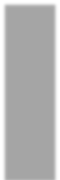 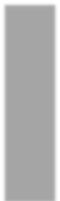 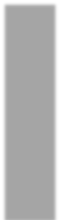 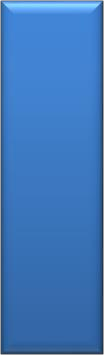 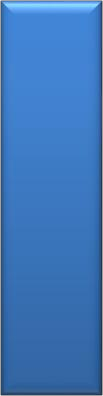 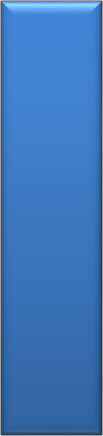 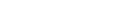 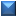 Рост количества персональных компьютеров в 2016 году составил 10,0 % по сравнению с 2015 годом и 23,0 % по отношению к 2014 году.Для пользователей публичные библиотеки области предоставляли 394 ПК, что составило 42,5 % от их общего числа. При этом 240 единиц техники было подключено к Всемирной сети – это 47,5 % от общего числа компьютеров, имеющих выход в Интернет.Одним из атрибутов современной библиотеки является не только наличие компьютерного, но и копировально-множительного оборудования. За период с 2014 по 2016 гг. наблюдается стабильный рост числа публичных библиотек Воронежской области, располагающих такой техникой.Диаграмма 12.450400350300250200150100500Число библиотек, имеющих копировально-множительную технику2014 год	2015 год	2016 годНа конец отчетного года в библиотеках практически всех муниципальных районов и городских округов, за исключением Каменского района, имелась различная копировально-множительная техника: ксероксы, принтеры, сканеры, МФУ. Больше всего таких библиотек в Репьёвском (100,0 %), Бобровском (69,0 %), Бутурлиновском (65,0 %), Хохольском (64,7 %), Верхнемамонском (64,3 %) муниципальных районах, городских округах –  г. Нововоронеж (100,0 %), г. Воронеж (98,0 %) и г. Борисоглебск (80,0 %).Следует отметить также стабильное наращивание арсенала копировально- множительного оборудования. В 2016 году в публичных библиотеках области насчитывалось 788 единиц техники, что на 9,6 % выше показателей предыдущего года и на 64,2 % больше данных 2014 года.Библиотечные специалисты применяют копировально-множительное оборудование для обслуживания посетителей, что значительно повышает эффективность его использования и расширяет ассортимент оказываемых услуг. В 2016 году для удовлетворения нужд посетителей   копировально-множительную технику предоставляли284 библиотеки, что составляет 74,5 % от общего числа общедоступных библиотек, располагающих таким оборудованием. При этом было задействовано 426 единиц техники, что на 12,0 % больше, чем в 2015 году.Анализ состояния автоматизации библиотечных процессов в муниципальных библиотеках, в т.ч. в библиотеках – структурных подразделениях организаций культурно-досугового типа и иных организаций, оказывающих библиотечные услуги населениюАвтоматизированные технологии для обработки новых поступлений и ведения электронного каталога используются в библиотеках 23 (67,6 %) муниципальных районов и трех    городских    округах    Воронежской   области.   Количество   таких    библиотек   заанализируемые три года увеличилось: в 2016 году их насчитывалось 51 ед., в 2015 году – 45 ед., в 2014 году – 41 ед. В Нижнедевицком и Терновском районах, помимо обработки новых поступлений и ведения электронного каталога, автоматизированные технологии используются для учета документов библиотечного фонда ЦБ. Нижнедевицкая районная библиотека также осуществляет в автоматизированном режиме организацию и учет документовыдачи и доступа посетителей.Общие выводы о проблемах технологического развития муниципальных библиотек, библиотек – структурных подразделений организаций культурно- досугового типа и иных организаций, оказывающих библиотечные услуги населению, в области внедрения информационных систем в работу с пользователями и внутренние технологические процессыТемпы внедрения автоматизированных систем в деятельность общедоступных библиотек сдерживаются, в основном, из-за отсутствия финансовых средств на приобретение программного обеспечения и обучение специалистов.ОРГАНИЗАЦИОННО-МЕТОДИЧЕСКАЯ ДЕЯТЕЛЬНОСТЬХарактеристика функционирования системы методического сопровождения деятельности поселенческих библиотек со стороны библиотек, наделенных статусом центральнойСогласно закону Воронежской области «О государственных областных библиотеках и обязательном экземпляре документов», принятому Воронежской  областной Думой 28 мая 1999 года (последняя редакция от 01.06.2016 N 74-ОЗ), Воронежская областная универсальная научная библиотека имени И.С. Никитина  является региональным методическим, научно-информационным центром в области библиотечного дела для муниципальных библиотек области.На уровне муниципального образования  организационно-методическое обеспечение библиотек осуществляют центральные (межпоселенческие) библиотеки района.В центральных библиотеках (ЦБ) 18 муниципальных районов области, Борисоглебском городском округе и городском округе – г. Воронеж функционируют различные отделы (структурные подразделения), отвечающие за методическую работу в районе (методический, методико-библиографический, информационно-методический, инновационно-методический, отделы по развитию, библиотечного маркетинга).В районах области, где отсутствуют самостоятельные методические отделы, функции методического руководства библиотеками муниципального образования осуществляют штатный методист или заместитель директора (Бутурлиновский, Воробьевский, Грибановский, Павловский, Поворинский, Рамонский,  Репьевский районы), специалисты по библиотечной работе отдела по культуре администрации муниципального района (Верхнемамонский, Калачеевский), библиотекари ЦБ  (Каменский, Хохольский районы, г. Нововоронеж). В Новохоперском районе методическую деятельность осуществляет «Центр развития культуры, туризма и библиотечно-информационной       деятельности»,       в       Ольховатском       районе        –«Информационно-ресурсный центр».Методическая деятельность закреплена в Уставах ЦБ; в Положениях об отделах, оказывающих методическую и консультативную помощь библиотекам; в должностных инструкциях специалистов, оказывающих эту помощь.Виды и формы методических услуг/работ, выполненных ЦБЦБ в своей работе используют различные формы методической помощи библиотекам района: индивидуальные и групповые консультации, обучающие мероприятия, выезды и др.Таблица 8.Наиболее популярной и востребованной формой методической помощи традиционно остаётся профессиональное консультирование (индивидуальное и  групповое) специалистов библиотек по всему спектру современных библиотечных проблем. В 2016 году количество консультаций увеличилось на 25,3 % по сравнению с прошлым годом (эта форма наиболее доступна и оперативна). В отчетном году консультирование осуществлялось непосредственно при посещениях библиотеки на семинарах, совещаниях, практических занятиях, при выездах на места, а также дистанционно: по  телефону, электронной  почте, через виртуальную справочную службу.Тематика консультаций разнообразна. В 2016 году библиотекари обращались к методистам за помощью в разработке программ, акций по популяризации книги и чтения среди различных групп населения, в том числе молодежи. Консультировались по проведению различных мероприятий, организации детского и подросткового досуга в дни школьных каникул, индивидуальной работе с читателями, организации работы библиотек в Год кино, созданию любительских объединений, оформлению внутреннего пространства библиотек, внедрению инновационных форм в практику работы библиотек, оформлению отчетов, составлению планов, ведению библиотечной документации.Система консультирования работников муниципальных библиотек все время совершенствуется. Внедрение новых информационно-коммуникативных технологий положительно сказывается на качестве методической работы и на формах подачи информации сотрудникам библиотек.Центральные библиотеки муниципальных районов активно занимаются издательской деятельностью – подготовкой, изданием и распространением различных методических материалов (рекомендаций, сценарных материалов, буклетов, закладок, положений, отчетов, библиографических списков и т.д.) по актуальным вопросам и наиболее востребованным темам.В отчетном году центральными библиотеками были разработаны методические материалы по различным направлениям: продвижение книги и чтения, толерантность, ЗОЖ, к юбилею комсомола, по экологии, неделе детской книги, патриотическому воспитанию, и др.МКУК ЦБ Поворинского района в течение отчетного года были подготовлены методические рекомендации по организации и проведению инновационных мероприятий, запланированных в 2017 году: «Библиошопинг», «Книжный аукцион», «Литературный каламбур», «Книжное дефиле», «Библио-кафе», «Литературный слэм» и др.В ЦБ Семилукского и Петропавловского муниципальных районов регулярно выпускается «Панорама библиотечной жизни», где отражается работа библиотек всего района.Методическим   отделом   ЦБ   Бобровского   района   ежеквартально   выпускается«Библиовестник» – методическое пособие для специалистов библиотечного дела. Пособие содержит официальную информацию, законы, указы, распоряжения и постановления о библиотечном деле,  опыт работы библиотек района, сценарный материал.В   ноябре   2016   года   в   Воронежской    областной    юношеской    библиотеке   им. В.М. Кубанева при поддержке департамента культуры Воронежской области состоялась Межрегиональная конференция «Библиотечное краеведение для молодежи: опыт и перспективы». В работе конференции приняли участие более 50 представителей библиотечного сообщества Тамбова, Рязани, Костромы, Воронежа и Воронежской области. Различные аспекты своей работы с молодыми пользователями ярко и интересно раскрыли в своих выступлениях специалисты муниципальных библиотек Бобровского, Бутурлиновского, Лискинского, Новоусманского, Острогожского, Павловского, Подгоренского,   Семилукского   районов   Воронежской   области,   городского   округа   г. Воронеж. В ходе конференции специалисты обменялись своим опытом и идеями, получили новую информацию о достижениях коллег.В апреле 2016 г. в г. Воронеже при поддержке департамента  культуры Воронежской области состоялась Х (юбилейная) Межрегиональная научно-практическая конференция «Детская книга и современное общество». Основное тематическое направление этого года – «Детские библиотеки: новые возможности в новом мире». В работе научно-практической конференции приняли участие специалисты библиотек различных регионов России (Мурманск, Липецк, Воронеж), представители высшей школы, научные сотрудники музеев. Были проведены видео-мосты с библиотеками Ярославля, Тамбова и Самары. В рамках конференции состоялся круглый стол на тему«Новые возможности продвижения книги и чтения в современных условиях», в котором приняла участие заведующая ЦГДБ им. С.Я. Маршака. Большое внимание участники конференции уделили обсуждению современных форм работы с детьми и подростками, возможностям интернет-пространства в процессе продвижения услуг библиотеки. С докладом «Современные подходы к продвижению книги: из опыта работы Новоусманской детской библиотеки им. А.С. Пушкина» выступила заведующая Новоусманской детской библиотекой им. А.С. Пушкина. Заведующая МБО ЦБС г. Воронежа выступила с докладом «Основные направления обслуживания детей в библиотеках МБУК «ЦБС» г. Воронежа»,  в котором представила опыт работы библиотек по организации библиотечного обслуживания детей.Главный библиотекарь библиотеки № 37 им. В.А. Добрякова ЦБС г. Воронежа приняла участие во Всероссийском научно-методическом форуме «Непрерывное гуманитарное образование в России и проблемы сохранения национальной и культурной идентичности» с докладом «Роль массовой работы детских библиотек в формировании личности  ребёнка  (на  примере работы  библиотеки  №  37  им.  В.А.  Добрякова   МБУК«Централизованная библиотечная система» г. Воронежа). Инициаторами форума выступили Общероссийская общественная организация «Ассоциация преподавателей русского языка и литературы высшей школы», Воронежский Государственный университет и Воронежский государственный педагогический университет.Сотрудники ЦГБ им. А. Платонова приняли участие в программе повышения квалификации «Современная практика российских и зарубежных библиотек». Поездка состоялась в результате участия МБУК «ЦБС» г. Воронежа в проекте Министерства культуры РФ «ЛитРес: Иностранка», под управлением Всероссийской государственной библиотеки иностранной литературы имени М.И. Рудомино.Наиболее эффективными методами методической работы являются комплексные выезды специалистов в муниципальные библиотеки, когда оказывается практическая помощь по различным аспектам библиотечной деятельности, даются рекомендации и консультации. Изучение состояния библиотечного дела на местах позволяет глубже проанализировать работу, дать экспертную оценку и, следовательно, сделать правильный прогноз   на   дальнейшее   развитие   библиотек,   подготовить   чёткие   рекомендации   иконсультации в помощь коллегам. Однако такая практическая помощь затруднена в большинстве ЦБ муниципальных районов из-за отсутствия собственного транспортного средства (на 01.01. 2017 г. транспортное средство имеют только 9 библиотек области из 822). Несмотря на это, специалистами ЦБ было проведено большое количество выездов с целью оказания консультативной и практической помощи по различным вопросам библиотечной деятельности.В Воробьевском районе в соответствии с планом внедрения Модельного стандарта в деятельность общедоступных библиотек за отчетный период специалистами было осуществлено 19 выездов в сельские библиотеки. В библиотеках проверялось состояние, обеспечение сохранности библиотечного фонда и работа со справочно- библиографическим аппаратом, качество оформления книжных выставок и информационных стендов, соблюдение норм противопожарной безопасности. Изучалась плановая, учетная, отчетная документация. По результатам мониторинга давались рекомендации по улучшению работы библиотек.В 2016 году в некоторых районах области выезды в библиотеки с целью оказания методической помощи и проверки библиотечной работы осуществлялись совместно со специалистами администрации района (Грибановский, Кантемировский, Рамонский, Репьевский районы).Так, по инициативе заместителя главы Грибановского муниципального района при участии начальника отдела по культуре, директора МКУК «ЦБС Грибановского городского поселения», методиста Центральной библиотеки были организованы выезды во все сельские и поселковые библиотеки с целью изучения материально-технической базы библиотек района. По итогам проверок был намечен план мероприятий по улучшению материально-технического состояния библиотек, а также даны консультации по различным вопросам библиотечной деятельности.В Репьевском районе в ходе выездных мероприятий методической группой были даны рекомендации по ведению учётной документации, оформлению внутреннего библиотечного пространства, организации выставочной деятельности, подготовке различных массовых мероприятий (День села), а менеджер отдела компьютерного обеспечения МКУ «Управления делами» администрации района на месте рассмотрел и исправил технические неполадки компьютерного оборудования.В Кантемировском и Новоусманском районах с целью изучения опыта работы и оказания методической помощи были проведены выезды в сельские филиалы муниципальных образований. В основе качественного методического обеспечения работы лежит систематическое осуществление методического мониторинга. Мониторинг позволяет изучить и проанализировать состояние библиотек, определить общие тенденции их развития.Для оценки эффективности деятельности учреждений культуры, в том числе библиотек, на территории муниципальных образований департаментом культуры Воронежской области при участии сотрудников научно-методического отдела в отчетном году был продолжен мониторинг и организованы выезды в 22 района области и 3 городских округа с целью изучения состояния материально-технической  и  ресурсной базы библиотек.По результатам мониторинга был составлен рейтинг исследуемых общедоступных библиотек региона, в котором определены четыре группы – с высоким, средним, удовлетворительным и низким уровнями развития библиотечной деятельности и подготовлены аналитические справки с рекомендациями органам местного самоуправления по устранению выявленных недостатков и оказана консультативная помощь в организации библиотечного обслуживания населения.Приказом  департамента  культуры  Воронежской  области  от  23  июня  2015  года№ 544 ОД ответственным исполнителем за организацию и проведение мониторинга реализации основных положений «Модельного стандарта деятельности общедоступной библиотеки» в муниципальном образовании назначена Воронежская областная универсальная научная библиотека имени И.С. Никитина. В целях оперативного анализа ситуации и изучения условий библиотек муниципальных образований научно- методическим отделом были разработаны анкеты и таблицы «Критерии соответствия деятельности библиотеки Модельному стандарту» для осуществления мониторинга реализации основных положений «Модельного стандарта деятельности общедоступной библиотеки», подготовлено два аналитических отчета. Анализ данных мониторинга показал слабую готовность муниципальных библиотек к внедрению основных положений Модельного стандарта. Современное состояние большинства сельских библиотек не соответствуют требованиям, предложенным Модельным стандартом.В течение года все общедоступные библиотеки проводили мониторинг (годовой и полугодовой) реализации основных положений «Модельного стандарта деятельности общедоступной библиотеки» в общедоступных (публичных)  библиотеках муниципального района Воронежской области.Большое количество библиотек проводили мониторинг удовлетворенности населения качеством библиотечно-информационных услуг, мониторинг читательского спроса на литературу и периодические издания в библиотеках и др.Кадровое обеспечение методической деятельности в разрезе регионаВ штатном расписании ЦБ муниципальных районов области должность методиста по библиотечной работе имеется в 25 районах, в Борисоглебском городском округе и г. Воронеже. В остальных районах, где должности не предусмотрены штатным расписанием, методические функции выполняют сотрудники ЦБ.Повышение квалификации библиотечных специалистовЭффективность работы библиотеки во многом зависит от уровня квалификации и степени профессионализма сотрудников. Поэтому научно-методический отдел уделяет особое внимание развитию профессионального уровня библиотечных специалистов в соответствии с современными требованиями и стандартами. Повышение квалификации библиотекарей должно проходить постоянно, охватывать все категории специалистов, строиться по принципу непрерывности. С этой целью в 2016 году научно-методическим отделом разработана программа повышения квалификации библиотечных работников муниципальных библиотек Воронежской области на 2017 – 2020 гг. В программе предусмотрены различные формы повышения  квалификации  библиотечных специалистов: учеба на курсах, семинары, практикумы, творческие лаборатории, свободные дискуссии, мастер-классы, лаборатории передового опыта,  «круглые    столы»,«летняя школа», конкурсы профессионального мастерства.Ежегодно научно-методический отдел принимает участие в организации и проведении совещаний руководителей муниципальных библиотек. В 2016 году совещание на тему «Муниципальные библиотеки Воронежской области: современное состояние и динамика развития» проходило в Воронежской областной универсальной научной библиотеке им. И. С. Никитина в течение двух дней. В его работе приняли участие руководители областных и муниципальных библиотек, старший инспектор отдела программного развития и государственных закупок департамента культуры Воронежской области,   ученый   секретарь   и   сотрудники   научно-методического   отдела   ВОУНБ им. И.С. Никитина.Были рассмотрены такие темы, как: основные направления и перспективы развития библиотек на современном этапе, новое законодательство в библиотечном деле, актуальные вопросы учёта и статистической отчётности, проектная деятельность как эффективный механизм привлечения новых источников финансовых средств для развитиябиблиотек, организации и проведения работ в учреждениях культуры по обеспечению доступности и предоставлению услуг для маломобильных групп населения, библиотечное обслуживание детей и подростков: современные тенденции и возможности и др.Лучшие руководители центральных библиотек Воронежской области были награждены грамотами за успехи в профессиональной деятельности.В ноябре 2016 года сотрудники научно-методического отдела подготовили и провели зональный семинар «Программно-проектная деятельность библиотеки: современный аспект», который проходил на базе Панинской межпоселенческой центральной библиотеки. В работе семинара приняли участие около 40 библиотечных специалистов из Аннинского, Бобровского, Верхнехавского, Каширского, Новоусманского, Панинского и Эртильского муниципальных районов. Участники мероприятия получили актуальную информацию о базовых принципах и инструментах проектной деятельности, об основных фазах и этапах разработки проекта, о структуре проекта, об алгоритме составления и оформления проектной документации. Полученные теоретические знания были закреплены на практике в ходе командной работы по написанию проектов.Главный библиотекарь научно-методического отдела приняла участие в X Липецких библиотечных чтениях «Публичные библиотеки: ключевые проблемы и практика инноваций», где выступила с докладом «Библиотека в контакте с современной медиакультурой: возможности, преимущества, перспективы». В ходе своего выступления она представила свой проект «Творческая кинолаборатория «ARTель», который стал победителем открытого конкурса «Новая роль библиотек в образовании» и получил грантовую поддержку Благотворительного фонда культурных инициатив Михаила Прохорова.В декабре 2016 г. в г. Салехарде Ямало-Ненецкого автономного округа Ваганова О.К. провела семинар-тренинг по социальному проектированию «Реализация проекта в библиотеке от А до Я», в котором приняли участие около 40 человек.Впервые в 2016 году сотрудники научно-методического отдела применили в своей работе такую форму профессионального развития библиотечных кадров как Летняя школа. Три дня (с 13 по 15 июня) на базе МКУК «Репьёвская межпоселенческая библиотека» специалисты научно-методического отдела проводили занятия «Летней школы сельских библиотекарей».Программа «Летней школы» была разработана с учетом пожеланий и запросов специалистов Репьёвской межпоселенческой библиотеки. Были рассмотрены такие вопросы, как: «Новое в библиотечном законодательстве», «Статистический учёт как показатель эффективности услуг библиотеки», «Информационно-библиографическое и справочное обслуживание пользователей», «Использование МБА и ЭДД в работе библиотек», «Проектная деятельность как фактор развития библиотеки», «Новые тенденции в выставочной деятельности библиотек». На занятиях использовались различные формы и методы работы: круглый стол, семинар-практикум, лекции, электронные презентации, деловые игры, анкетирование.Повышение квалификации – это постоянный планомерный процесс, целью  которого является существенное улучшение деятельности библиотеки и качества обслуживания пользователей. Для этого используются разнообразные формы: курсы, семинары, тренинги, практикумы, мастер-классы, различные Школы библиотекарей.Для вновь принятых на работу сотрудников, не имеющих специального образования, и тех, у кого стаж работы менее 3-х лет, проводились занятия по специально разработанной программе в Школе начинающего библиотекаря. Программы обучения включали лекции, практикумы и стажировки на базе центральных (межпоселенческих) библиотек. Так, тема одного из занятий школы библиотекаря в ЦГБ им. В. Кина (Борисоглебский городской округ) была посвящена библиографическому описанию и называлась «Библиографическое описание документа. ГОСТ 7.1-2003».В 2016 году Школа начинающего библиотекаря в ЦБС г. Воронежа была преобразована в Школу профессионального мастерства, направленную на укрепление и развитие профессионального взаимодействия сотрудников ЦБС г. Воронежа с целью дальнейшего объединения усилий в организации культурно-образовательной и досуговой деятельности для местного сообщества. Профессиональные встречи запланированы  на базе различных библиотек системы в разных районах города. Занятия построены в формате мастер-классов. Цикл предполагает проведение порядка 9 основных занятий и возможных дополнительных; ряд занятий предполагает деление на подгруппы, преимущественно с целью апробации отдельных профессиональных процессов.Для работы с начинающими кадрами в центральной библиотеке Бобровского района организован и действует «Библиотечный лицей», работа которого заключается не только в чтении лекций, но и в регулярном проведении практических занятий, обзоров профессиональной прессы. Программа занятий постоянно дополняется и корректируется, в нее вносятся новые актуальные темы и вопросы, способствующие повышению профессионального уровня.На базе ЦБ Рамонского района проводится обучение в «Школе молодого библиотекаря» (для вновь принятых на работу), а также занятия в «Школе сельского библиотекаря» – «Библионедельки» (организация работы с каталогами и картотеками в сельских библиотеках), выезды в сельские библиотеки-филиалы с целью оказания консультационной и методической помощи в организации библиотечной деятельности.В целях обучения и повышения квалификации сотрудников в МКУК «ЭМБ» действует Школа начинающего библиотекаря и создан Совет наставников Школы, в который вошли заведующие отделами Межпоселенческой библиотеки им. А.С. Пушкина Эртильского района. Программа обучения включает лекции, мастер-классы, практические занятия. Разработан «План повышения квалификации библиотечных работников на 2016 год», включающий пять занятий различной тематики.На базе МКУК «КРМЦБ» Каширского района продолжает работать «Школа компетентного библиотекаря». Был организован цикл занятий «Читающий библиотекарь». Занятия проводились один раз в месяц по темам: «В мире книг», «Обзор новинок литературы», «Путешествие по страницам газет и журналов» и др.Отсутствие стабильного и достаточного финансирования на подписку профессиональных периодических изданий приводит к тому, что не все библиотекари вовремя имеют возможность познакомиться с ними, поэтому в ЦБ Семилукского района решили проводить занятия по изучению материалов профессиональной периодики.В ЦБ Богучарского района работают творческие лаборатории для сельских библиотек и практическая школа библиотекаря «Создание презентаций, виртуальных выставок, заголовков, разделов для книжных выставок».Четвертый год подряд сотрудники городских библиотек ЦБС г. Воронежа повышали свою квалификацию по программе «Современные тенденции в библиотечном менеджменте» в дистанционном формате с помощью новых информационных технологий и современных медиавозможностей на базе кафедры библиотечно-информационных ресурсов Тамбовского государственного университета им. Г.Р. Державина. В завершение курса состоялся круглый стол на тему «Проблемы и перспективы совершенствования управления библиотекой» в режиме онлайн с преподавателями Тамбовского государственного университета им. Г.Р. Державина. По итогам обучения пять библиотечных специалистов получили документ о повышении квалификации государственного образца.В условиях информатизации и внедрения информационно-коммуникативных технологий в деятельность особую значимость приобретает подготовка библиотекарей в области информатики и ИКТ. Использование информационных технологий в работе библиотекаря даёт возможность по-новому взглянуть на все библиотечные процессы в целом, менять и совершенствовать библиотечно-информационную работу.Современный  библиотекарь  должен  владеть  навыками  работы на	компьютере, уметь обращаться  с	ксероксом,  сканером,  принтером,  модемом,  видеотехникой   и    другойоргтехникой. С этой целью в ЦБ Эртильского района была использована долгосрочная обучающая программа «С компьютером на “ТЫ”» ВОУНБ им. И.С. Никитина для библиотечных работников. В 2016 году курсы обучения работе на ПК прошли восемь библиотечных сотрудников.Регулярно проходят курсы компьютерной грамотности для библиотекарей в Бобровском, Богучарском, Бутурлиновском, Воробьевском, Новоусманском, Острогожском, Эртильском, в Борисоглебском городском округе, в г. Воронеже.Наиболее распространенными и эффективными формами организации обучения библиотечных сотрудников остаются различные семинары, в рамках которых в 2016 году проводились информационные и рекомендательные лекции, беседы, консультации специалистов, обзоры профессиональных периодических изданий, обмен опытом, практические занятия и др.Программы семинаров разнообразны по тематике и по формам обучения.Наиболее распространенные темы в 2016 году: «Деятельность библиотек за 2015 год и задачи на 2016 год – Год российского кино», «Цели и задачи, выбор основных направлений работы на 2017 год», «Как привлечь читателя в библиотеку в современных условиях», «Навстречу празднованию 100-летия ВЛКСМ», «Реклама как средство повышения имиджа библиотеки», «Массовое мероприятие в библиотеке: опыт, проблемы, перспективы», «Интернет ресурсы в обслуживании пользователей», «Внедрение Модельного стандарта деятельности общедоступных библиотек»  и др.По-прежнему остаются актуальными и востребованными на семинарах темы по краеведению: «Библиотечное краеведение как фактор укрепления социальной значимости библиотек» (Аннинский район), «Краеведческая деятельность сельских библиотек: опыт, проблемы, пути развития» (Воробьевский район), «Краеведческая работа сельских библиотек     как     основа     патриотического     воспитания»     (Нижнедевицкий   район),«Краеведческая деятельность библиотек Острогожского муниципального района в свете Модельного   стандарта.   Проблемы   и   перспективы   развития»   (Острогожский район),«Библиотека и краеведение в контексте современности», «Поисково-исследовательская работа в библиотеке» (Рамонский район).Чаще всего при выборе темы для обучающих занятий методисты ориентируются на запросы самих библиотекарей, но если выявляются пробелы в каком-либо направлении библиотечной деятельности, то принимаются разные меры для их устранения в ходе организации практикумов, семинаров или других видов занятий.Так, для своевременного выявления пробелов в профессиональных знаниях сотрудников сельских библиотечных филиалов Панинского района на  одном  из семинаров специалистами методико-библиографического отдела МКУК «ПМЦБ» было проведено анкетирование «Выявляем пробелы в профессиональных знаниях». Анализ анкет позволил скорректировать план обучающих семинарских занятий сельских библиотекарей для более качественного обслуживания пользователей.В системе повышения квалификации специалисты общедоступных библиотек все чаще используют интерактивные технологии, диалоговые формы обучения, которые требуют от слушателей активного участия в процессе: круглые столы, деловые игры, тренинги, творческие лаборатории, форумы. Круглый стол «Кино+книга» (Калачеевский район), «Актуальные и инновационные подходы библиотечного, библиографического, информационного обслуживания читателей» (Воробьевский район), «Социально- культурная деятельность библиотеки: особенности работы с различными категориями пользователей (Новоусманский район), тренинг «Проблемы библиотечной статистики: в рамках   сводных   планов   и   отчетов»  (Поворинский     район),   творческая лаборатория«Выставка в библиотеке: от проекта до презентации» в рамках семинара «Выставка как форма рекламной  деятельности  библиотеки» (Рамонский  район), форум   библиотекарей«Библиотека равных возможностей: работа с инвалидами» (Богучарский район).Одним из основных направлений методической деятельности в 2016 году является выявление,  изучение  и  обобщение  передового  опыта,  внедрение  инноваций.    Именнопоэтому тема «Применение новых форм и методов в работе» была основной на нескольких семинарах в Нижнедевицкой центральной библиотеке, где обсуждались такие вопросы,  как:  инновационная  деятельность  библиотек  с     проведением   мастер-класса«Квест-игра, как одна из форм привлечения молодежи к чтению»; наглядные и игровые формы пропаганды литературного наследия. Обмен опытом работы на примере детской библиотеки-филиала № 1 МКУК РБ и Першинского библиотечного филиала № 16, новые формы работы библиотек по формированию гражданственности и правовой культуры. Самой продуктивной и действенной формой повышения квалификации остаются выездные учебные мероприятия, где на базе библиотеки происходит передача передового опыта работы с непосредственным обучением сотрудников.Тема очередного семинара в ЦГБ им. В. Кина Борисоглебского городского округа (выездного – на базе городской библиотеки № 1) была «Современная библиотека: стратегия инновационного развития». В программе мероприятия обсуждались вопросы: концепция развития муниципальных общедоступных библиотек БГО до 2030 года и участие муниципальных общедоступных библиотек БГО в комплектовании фондов и обеспечении их сохранности. Для сотрудников была организована профессиональная трибуна, в рамках которой состоялся обмен опытом работы: направления развития библиотечного сотрудничества; библиотечное обслуживание детей и подростков: современные тенденции и возможности; сельская библиотека как центр просвещения и досуга населения; инновационные методы продвижения детской книги; роль библиотеки в социальной реабилитации пожилых людей и инвалидов; новые библиотечно- информационные сервисы для молодежи.В 2016 года в МКУК «Межпоселенческая библиотека Новоусманского муниципального района» был сформирован «методический кабинет» при директоре МКУК «МБ», состоящий из заведующих структурными подразделениями двух центральных библиотек, ведущих методическую деятельность в МКУК «МБ» по своим направлениям работы. Планерки методического кабинета проходят каждый вторник, они определяют стратегию на ближайшее время и дальнейшую перспективу.Одним из факторов успешного развития библиотек является повышение квалификации библиотечного персонала. Мероприятия по повышению квалификации работников муниципальных библиотек были направлены на углубление и обновление профессиональных теоретических знаний различных должностных категорий библиотечных работников.В 2016 году работники ЦБ Новоусманского района провели два дистанционных обучающих мероприятия. В ноябре состоялся вебинар НОЮБ под названием «Молодежь  и библиотека. Пути эффективного взаимодействия». В декабре библиотекари прослушали мини-вебинар «Новости АИС ЕИПСК», на котором рассматривались важные новости модерации, новые инструменты в АИС ЕИПСК и работа с ними. На вебинарах присутствовали библиотекари сельских библиотек.Профессиональная подготовка библиотекарей не только повышает качество оказания библиотечно-информационных услуг пользователям, но и формирует положительный имидж библиотеки.Профессиональные конкурсыТворческую и профессиональную активность библиотечных работников стимулируют различные конкурсы, которые помогают поднять работу библиотек на более высокий уровень и позволяют показать значимость и востребованность библиотечной профессии.В Воронежской области ежегодно проводятся различные конкурсы для библиотечных специалистов, как на областном, так и на муниципальном уровнях.В соответствии с Указом Президента РФ «О мерах государственной поддержки муниципальных учреждений культуры, находящихся на территории сельских поселений,  и их работников» в феврале отчётного года в Воронежской области в четвертый раз былпроведен областной конкурс на получение денежных премий лучшими муниципальными учреждениями культуры, расположенными на территории сельских поселений, и их работниками в 2016 году. На основании приказа департамента культуры Воронежской области в 2016 году были признаны победителями 8 лучших  библиотекарей  Богучарского, Калачеевского, Кантемировского, Нижнедевицкого, Новоусманского, Ольховатского Острогожского, Подгоренского районов и 10 сельских библиотек Бобровского, Богучарского, Бутурлиновского, Калачеевского, Нижнедевицкого, Новоусманского,  Острогожского, Павловского, Рамонского, Россошанского районов.По итогам конкурса победители были награждены сертификатами на получение денежных сумм.С  1  марта  по  19  сентября   2016   г.   в   центральной   районной   библиотеке   им. Ю.Д. Гончарова Бутурлиновского муниципального района в рамках Года российского кино проводился районный конкурс буктрейлеров «Книга. Новый формат». Работы принимались в двух номинациях: «Книга из детства» и «Книга на все времена». Жюри, в состав которого вошли режиссер Бутурлиновского народного театра  драмы, звукооператор РДК «Октябрь», преподаватель Бутурлиновского филиала Губернского педагогического колледжа, директор и зав. детским отделом центральной районной библиотеки, просмотрело представленные работы и определило победителей. Победители получили дипломы 1, 2 и 3 степени, остальные – сертификаты об участии в конкурсе и поощрительные призы.«Мы в профессии люди не случайные» – под таким девизом прошёл конкурс профессионального мастерства в Семилукской межпоселенческой библиотеке, посвящённый Общероссийскому дню библиотек. Конкурс подтвердил профессионализм участниц, их любовь к выбранной профессии.В Каширском районе проводился конкурс «БИБЛИОУСПЕХ-2016». Конкурс проводился с целью повышения социальной значимости и престижа библиотечной профессии, выявления и стимулирования талантливых, творчески работающих библиотекарей, поддержки инновационной деятельности.Библиотеки муниципальных районов и городского округа – г. Воронеж в 2016 году приняли участие в межрегиональном библиотечном Интернет-конкурсе «Их именами названы библиотеки», объявленном областной юношеской библиотекой к 95-летию со дня рождения воронежского поэта Василия Кубанева. В конкурсе приняло участие 19 библиотек из шести регионов РФ (Воронежская, Костромская, Ростовская, Рязанская, Тамбовская области и г. Москва). В номинации «Лучшая авторская работа по деятельности библиотеки, связанной с ее именем» в подноминации «Реализованный проект» 3 место получила Новосильская библиотека-филиал им. А.А. Ростовцевой МКУК«Межпоселенческая библиотека Семилукского муниципального района Воронежской области» за проект «Бескорыстный доктор»; в подноминации «Методическое пособие» 2 место – МКУ «Аннинская центральная библиотека им. Е.П. Ростопчиной» Аннинского района Воронежской области за дайджест «Аннинской центральной библиотеке им. Е.П. Ростопчиной посвящается…» и библиографический список нотных изданий романсов и песен на слова Е.П. Ростопчиной «Дайте крылья мне … ». В подноминации «Сценарий мероприятия» 2 место разделили МКУК «Павловская межпоселенческая центральная библиотека» и ЦРБ им. Е.А. Исаева МКУК «Централизованная библиотечная система Бобровского муниципального района» за тематический вечер «Свет Родионовна, забуду  ли тебя?» и литературно-музыкальную композицию «Мужик бобровский с пламенем востока» соответственно, а 3 место – библиотеки-филиалы №3 им. В. Гордейчева и №4  им. Е. Исаева МБУК «Централизованная библиотечная система» г. Воронежа за литературный вечер «Не умолкнет во мне война…» (тема войны в творчестве поэта В. Гордейчева) и тематический вечер «Люблю, когда на вырост вся природа». В    номинации«Библиотека и ее имя в культурном пространстве региона» (лучшая электронная презентация) 1 место получила ЦРБ им. Е.А. Исаева МКУК «Централизованная библиотечная  система  Бобровского  муниципального  района»  Воронежской  области  заэлектронную презентацию «Библиотека им. Е.А. Исаева в культурном пространстве Бобровского района». В номинации «Имя как символ и бренд библиотеки» (лучший видеоролик)   3   место –   видеоролик   «Мы   имя   Твоё   сохраним   на   века…»    МКУК«Павловская межпоселенческая центральная библиотека» Воронежская область.Публикации в профессиональных изданияхВ 2016 году были опубликованы материалы о работе библиотек в профессиональных изданиях:Аристова В. «Прививки» от бездуховности. Работа с детьми по освоению богатства мирового отечественного искусства // Библиотечная палитра. –2016. – № 2 (29).– апрель-июнь.– С.42 – 43.Зотова Е. Не дать свече погаснуть... : (о работе Верхнехавской муниципальной библиотеки Воронежской области по вступлению в содружество Павленковских библиотек) // Крымский мир: культурное наследие. Материалы V Республиканской межвузовской студенческой научно-практической конференции. – Симферополь: ГБОУ ВО РК «КУКИиТ», 2016. – С. 395–399.Ищенко Е. Молодёжный совет Воронежской областной универсальной научной библиотеки им. И. С. Никитина // Ассоциация молодых библиотекарей Иркутской области. – 2016. – № 4. – С. 14–16.Клименченко  Н.И.  Тему буклетов  определяют  читатели //Библиополе.  –  2016.  –№ 6. – С. 37 – 39.Красикова Н. Постигая Андрея Платонова: фестиваль искусств на Воронежской земле // Библиотечная палитра. – 2016. – № 2 (29). – апрель – июнь. – С. 24 – 25.Краткие выводы по разделуВедущими направлениями методической деятельности в 2016 году являются  анализ и прогнозирование, мониторинг инновационной деятельности, профессиональное развитие библиотечных кадров. В основе методического обеспечения библиотек продолжает доминировать аналитическая деятельность. На основе анализа статистических данных, основных контрольных показателей работы библиотек, состояния библиотечных фондов и эффективности их использования читателями,  составляется  анализ деятельности библиотек.КАДРЫИзменения в кадровой ситуации в библиотечной сфере, обусловленные реализацией правовых актов федерального, регионального и муниципального уровнейВ соответствии с реализацией правовых актов федерального, регионального и муниципального уровней в кадровой ситуации произошли значительные изменения. Трансформация сети, сокращение штатов, продолжающийся процесс перевода библиотечных сотрудников на неполный рабочий день не могли не сказаться на кадровом составе специалистов муниципальных библиотек области.Общая характеристика персонала муниципальных библиотек, библиотек– структурных подразделений организаций культурно-досугового типа и иных организаций, оказывающих библиотечные услуги населению. Динамика за три годаШтат основного персонала муниципальных библиотек на конец отчетного года составил 1217,05 единиц (2015 г. – 1258,58 ед.).По итогам 2016 года в общедоступных муниципальных библиотеках Воронежской области трудился 1671 сотрудник, из них библиотечных работников, относящихся к основному персоналу – 1439 человек, административно-управленческий персонал –  51 человек, остальные – вспомогательный персонал.Таблица 9.Общее количество сотрудников, работающих в муниципальных библиотеках области, за исследуемый период уменьшилось на 6,0 %, численность основного персонала– на 7,2 %. Сокращение библиотечного персонала происходило вследствие ликвидации малоэффективных библиотечных учреждений и сокращения штатных единиц.В отчетном году был проведён экономический анализ средств, выделяемых на оплату труда технического персонала МБУК «ЦБС» г. Воронежа. По результатам анализа было принято решение об исключении из штатного расписания 38 ставок сторожей и перераспределении финансовых средств на установку охранной сигнализации в 23 библиотечных помещениях. В этой связи 6 сторожей МБУК «ЦБС» г. Воронежа были сокращены на основании пункта 2 части 1 статьи 81 Трудового кодекса Российской Федерации, а остальные работники прекратили трудовой договор по соглашению сторон либо по собственному желанию. Таким образом, численность штатных единиц к концу 2016 года сократилась и составила 348 единиц, что на 10% меньше, чем в 2015 году (386 единиц). Кроме того, значительная часть уборщиков служебных помещений, работавших  в МБУК «ЦБС» г. Воронежа по внутреннему совместительству, были уволены по собственному желанию. Это привело к сокращению численности списочного состава работников МБУК «ЦБС» г. Воронежа.В 2016 г. продолжился активный процесс перевода библиотечных сотрудников на неполный рабочий день.Диаграмма 13.В отчетном году 512 библиотекарей или 35,6 % от общего количества основного персонала муниципальных библиотек работали на неполную ставку. За 3 года их доля увеличилась на 21,5 %. Из них на 0,5 ст. – 296 чел. (20,6 %), 0,75 ст. –167 чел. (11,6 %),0,25 ст. – 35 чел. (2,4 %). Остальные сотрудники трудились на 0,8; 0,7; 0,65; 0,6; 0,4 и 0,3 ставки. В Воробьевском и Грибановском районах на ставку работали всего по одному сотруднику основного персонала.За анализируемый период (2014-2016 гг.) в библиотеках Верхнемамонского муниципального района, а также в городском округе – г. Нововоронеж все специалисты трудились на полную ставку.В связи с оптимизацией библиотечной сети в регионе возросла нагрузка на 1 библиотечного специалиста и в 2016 году в среднем составила: по количеству пользователей – 522 человека (2015 г. – 504), по количеству посещений – 4 221 (2015 г.    –4 148), по количеству документовыдач – 10 126 (2015 г. – 10 001).Состояние кадров по образованиюАнализируя состав и структуру основного персонала муниципальных библиотек области, можно отметить высокий уровень образования кадров.Среди специалистов основного состава с высшим образованием насчитывается 740 человек или 45,1 % (2015 г. – 720 человек, 42,6 %); в том числе с библиотечным – 131 человек или 8 % (2015 г. – 142 человек, 8,4 %), со средним профессиональным – 801 человек или 48,8 % (2015 г. – 849 человек, 50,3 %), в том числе с библиотечным – 426 человек или 25,9 % (2015 г. – 481 человек, 28,5 %). Со средним общим образованием в 2016 г. – 101 чел. или 6,1 % (2015 г. –119 человек или 7,1 %).В течение 2016 года в различных вузах Воронежа, Тамбова, Орла, Белгорода и Луганска обучались 32 сотрудника муниципальных библиотек, 24 получали профильное образование в Воронежском областном училище культуры.Одним из показателей качественного состава библиотечных кадров является доля библиотекарей с высшим образованием от их общего числа. За анализируемый период работники с высшим образованием составили одну треть от численности работников основного персонала.Больше всего библиотечных сотрудников с высшим образованием в городских округах: Борисоглебском (81,4 %) и г. Воронеже (72,2 %). Среди муниципальных районов можно выделить Верхнемамонский, Калачеевский, Лискинский, Новоусманский, Рамонский, Россошанский, где доля специалистов с высшим образованием составляет  42,1 %, 42,9 %, 41,0 %, 45,0 %, 45,2 %, 45,9 % соответственно.Меньше всего – в Бобровском (12,2 %),  Каменском  (12.0  %),  Новохоперском  (12,5 %) районах. В библиотеке городского округа – г. Нововоронеж ни один из специалистов не имеет высшего образования.Самая многочисленная группа библиотечных специалистов имеет среднее профессиональное образование (более 50 % от основного персонала). Однако в последние годы наблюдается постепенное снижение их количества. Если в 2014 г. доля таких специалистов составляла 55,9 %, то в 2016 г. – 55,0 %.Диаграмма 14.В городских округах – Борисоглебском и г. Воронеж – самый низкий процент специалистов, имеющих среднее профессиональное образование – 18,6 % и 20,9 % соответственно. Достаточно большое число сотрудников с таким образованием  отмечается  в  Бобровском  (79,6  %),  Богучарском  (73,9  %),  Бутурлиновском  (73,5   %),Каменском (84,0 %), Каширском (72,4 %), Новохоперском (75,0 %), Павловском (74,5 %), Петропавловском (84,0 %), Репьевском (76,2 %), Хохольском (72,0 %) районах.В библиотеке городского округа г. Нововоронеж все сотрудники имеют среднее профессиональное образование.Фактором, снижающим престиж профессии, является наличие в библиотеках работников со средним общим образованием. Так, в 2016 году, в библиотеках муниципальных образований области трудятся 7,0 % сотрудников, окончивших только среднюю школу.В 2016 году самый высокий показатель работников с таким образованием в Панинском муниципальном районе, где из 30 библиотечных сотрудников 11 человек (или 36,7 %) имеют только среднее общее образование.Анализ данных показывает, что в муниципальных библиотеках области существует дефицит в высокопрофессиональных кадрах. Доля специалистов с высшим библиотечным образованием постепенно уменьшается, в 2016 году она составила 6,9 % от общего количества сотрудников, относящихся к основному персоналу (2015 г. – 7,4 %).В городских округах специалистов, имеющих высшее библиотечное образование, не много – в Борисоглебском всего лишь 7,0 %, г. Воронеж – 12,4 %.В разрезе муниципальных образований ведущее место занимает Россошанский муниципальный район (17,6 %). В Воробьевском, Грибановском, Ольховатском, Павловском, Панинском, Поворинском, Репьевском, Терновском и Хохольском районах специалистов с высшим библиотечным образованием нет.Доля специалистов, имеющих среднее библиотечное образование, уменьшилась и составила в 2016 году 29,3 % (2015 г. – 31,8 %).Значительную долю специалистов со средним библиотечным образованием имеют библиотеки Верхнехавского (51,8 %), Каменского (68,0 %), Петропавловского (56,0 %), Подгоренского (52,8 %) муниципальных районов и городского округа г. Нововоронеж (62,5 %). Меньше всего таких специалистов в Борисоглебском городском округе (4,6 %), г. Воронеж (10,3 %), а также в библиотеках Воробьевского (13,0 %) и Рамонского (9,7 %) муниципальных образований.Диаграмма 15.Как видно из диаграммы, количество и доля специалистов со специальным библиотечным образованием в муниципальных библиотеках уменьшается. Меньше всего таких сотрудников в Воробьевском (13,0 %), Рамонском (16,1 %) районах и в Борисоглебском городском округе (11,6 %).Лидирующие позиции занимают Бутурлиновский (62,5 %), Каменский (67,8 %), Петропавловский (64,0 %) и Подгоренский (63,9 %) районы.Состояние кадров по стажуАнализ кадрового состава по стажу за 3 года (2014–2016 гг.) показал, что процент специалистов, имеющих значительный библиотечный стаж работы (свыше 10 лет),  высокот 61,9 % до 64,4 %. Рассматривая этот показатель в период с 2014 – 2016 гг., отмечена отрицательная динамика: сокращение данной группы сотрудников на 10,8 %.Диаграмма 16.Высокий процент библиотекарей с большим стажем, с одной стороны, свидетельствует о стабильности кадрового состава библиотеки, с другой стороны, указывает на старение библиотечных кадров. Наиболее высокий процент библиотечных специалистов с большим стажем работы в 2016 году отмечен в Каменском (100 %), Каширском (75,9 %), Нижнедевицком (80,0 %) муниципальных районах и в г. Нововоронеж (75,0 %).Доля специалистов, чей стаж менее 3-х лет, колеблется от 14,3 % до 16,1 % (по данному показателю наблюдается положительная динамика за 2014–2016 гг.).В разрезе муниципальных образований больше всего таких сотрудников наблюдается в Бобровском (30,6%), Богучарском (30,4%), Бутурлиновском (38,2%), Воробьевском (30,4%), Репьевском (33,3%) районах. В библиотеках Каменского района, а также в городском округе – г. Нововоронеж специалисты с малым стажем и вовсе отсутствуют.Состояние кадров по возрастуАнализ данных показывает, что в возрастном составе  специалистов муниципальных библиотек Воронежской области за период с 2014–2016 гг. доминирует средняя группа – от 30 до 55 лет (от 64,5 до 66,1 %). Менее 8 % составляет молодежь в возрасте до 30 лет.В 2016 году по данным статистической отчетности в библиотеках  Нижнедевицкого, Поворинского, Подгоренского районах работают по одному молодому специалисту. Полностью отсутствуют сотрудники до 30 лет в Каменском (с 2013 года) районе. В библиотеке городского округа – г. Нововоронеж такая категория специалистов полностью отсутствует на протяжении многих лет.Больше всего молодых библиотекарей трудится в библиотеках Бобровского и Богучарского районов. Их доля составляет соответственно 24,5 % и 15,2 % от общего числа основного персонала.Доля сотрудников пенсионного возраста в 2016 году составила 27,7 %. В 2016 году в библиотеках Калачеевского, Каменского, Каширского, Поворинского, Семилукского, Хохольского районов работали от 40,0 – 42,9 % пенсионеров от общего кадрового состава, в г. Новоронеж – 50 %.Другая ситуация складывается в библиотеках Бобровского, Богучарского, Ольховатского, Терновского районах, где трудятся менее 13,0 % пенсионеров (в Павловском районе –7,8 %).Диаграмма 17.Оплата трудаЗа прошедший год средняя месячная заработная плата библиотечных работников в муниципальных библиотеках выросла на 2,3 % и составила 13 330 руб. Самая высокая средняя заработная плата библиотечных специалистов зарегистрирована в Семилукском муниципальном районе – 16 968 руб., а самая низкая – в Грибановском районе – 7 919 руб. Средняя заработная плата библиотечных работников в регионе по итогам 2016 года составила 14 114 рублей. Несмотря на то, что средняя заработная плата библиотекарей растет (наблюдается положительная динамика), уровень оплаты труда еще существенноотличается от среднего по региону. В 2016 году он составил – 26,7 тыс. руб.За три года (с 2014 по 2016 гг.) средняя заработная плата основного персонала в муниципальных библиотеках увеличилась на 27,5 %, однако она все равно остается  крайне низкой.Краткие выводыОсновываясь на данных проведенного выше анализа, мы можем сделать следующие основные выводы: повсеместно отмечается крайне низкий уровень притока молодых кадров, при общем старении всего кадрового состава; библиотеки области испытывают острый дефицит в профессионально подготовленных кадрах.За анализируемый период в библиотеках области произошло значительное увеличение количества и доли сотрудников пенсионного возраста, и вместе с этим – старение библиотечного персонала. Остро стоит проблема привлечения, сохранения и закрепления молодых кадров в библиотеках региона.Отмечается высокий уровень образования основного персонала муниципальных библиотек области. Увеличивается доля сотрудников с высшим образованием. При этом наблюдается динамика постепенного снижения числа специалистов с библиотечным образованием. Число библиотечных работников, не имеющих специального библиотечного образования, превышает количество профессионально подготовленных.Необходима корректировка системы повышения квалификации кадров, как в плане изменения форм работы, так и в содержании учебных программ с  учетом образовательного уровня библиотекарей.Кадровый потенциал и профессионализм сотрудников являются главными и решающими факторами устойчивости и развития библиотек.МАТЕРИАЛЬНО-ТЕХНИЧЕСКИЕ РЕСУРСЫ БИБЛИОТЕКОбщая характеристика зданий, помещений муниципальных библиотек, библиотек – структурных подразделений организаций культурно-досугового типа и иных организаций, оказывающих библиотечные услуги населениюБольшое значение для успешного решения задач, стоящих перед общедоступными библиотеками, имеет наличие крепкой и стабильно развивающейся материально- технической базы. Одним из важнейших ее компонентов является обеспеченность библиотек помещениями. По состоянию на 01.01.2017 г. все публичные библиотеки Воронежской области  (100 %) располагали помещениями для оказания услуг населению  и хранения фонда.Как и в предыдущие два года больше всего библиотек размещалось в Домах культуры и зданиях совместно с другими организациями и учреждениями, меньше всего библиотек занимали отдельно стоящие здания.Таблица 10.Как	правило,	муниципальные	библиотеки		размещались	в	помещениях, находившихся в оперативном управлении. В отчетном году таких библиотек было 791 ед. (96,7 %), 2015 г. – 799 ед. (96,7 %), 2014 г. – 808 ед. (96,8 %). Арендовали площади 25 библиотек (3,1 %), что аналогично уровню предыдущих двух лет. Положение двух библиотек (0,2 %), занимавших прочие помещения, за последние три года не изменилось. В 2016 году число аварийных библиотек, по сравнению с предыдущим годом, сократилось с  трех  до двух библиотек.	Положительно решен вопрос перевода библиотеки  №    45 г. Воронежа из аварийного здания в отапливаемое помещение бывшего клуба пос. Репное. Кокаревская		сельская		библиотека	Россошанского	района	и	Есиповская	сельская библиотека Терновского района, расположенные в Домах культуры, по-прежнему занимают аварийные здания.Девять библиотек, находящихся в Богучарском, Бутурлиновском, Лискинском, Нижнедевицком, Ольховатском, Павловском, Таловском, Эртильском муниципальных районах и городском округе – г. Борисоглебск, расположены в зданиях, признанных объектами культурного наследия регионального значения.Анализ состояния материально-технической базы общедоступных библиотек за 2016 год свидетельствует о том, что 6,4 % из них в зимний период не отапливались. Эти данные на 1,4 % выше уровня 2015 года и на 2,6 % больше показателей 2014 года. Причина увеличения количества неотапливаемых библиотек заключается в износе отопительного оборудования и отсутствии денежных средств на его ремонт.Наибольшее количество библиотек, не имеющих отопления, пришлось на Калачеевский (37,0 %), Эртильский (25,0 %), Панинский (23,8 %), Верхнехавский (21,1%), Семилукский (17,2 %), Грибановский (16,1 %) муниципальные районы.Созданию комфортных условий для пользователей способствовал ремонт отопительных систем, который в отчетном году был проведен в 12 библиотеках. Это библиотеки,   находящиеся   в   Каширском,   Подгоренском,   Россошанском   (по   2  ед.),Богучарском, Новохоперском, Рамонском, Семилукском, Таловском, Терновском (по 1 ед.) муниципальных районах.Требуется ремонт отопления 70 общедоступным библиотекам (8,6 %). Больше  всего таких библиотек в Эртильском (40,0 %), Панинском (33,3 %), Петропавловском  (23,5 %), Калачеевском (18,5 %), Россошанском (18,4 %) муниципальных районах.Важную роль в укреплении материально-технической базы библиотек играет проведение капитального ремонта зданий и помещений. В 2016 году капитальный ремонт был осуществлен в шести библиотеках Новохоперского, Острогожского, Подгоренского, Семилукского, Терновского муниципальных районах и городском округе – г. Воронеж.Диаграмма  19.Нуждаются в капитальном ремонте 54 библиотеки (6,6 %). Наибольшее количество таких библиотек приходится на Панинский (33,3 %), Терновский (23,5 %), Поворинский (23,1 %) муниципальные районы и городской округ г. Воронеж (49,0 %).Текущие ремонты были проведены в 91 библиотеке, что составляет 49,2 % от числа библиотек, испытывавших необходимость в текущем ремонте. По состоянию на 01.01.2017 г. текущий ремонт следует провести в 265 библиотеках области. Наибольшую потребность в таком ремонте имеют библиотеки Каменского (100,0  %),  Эртильского  (90,0 %), Ольховатского (77,8 %), Бутурлиновского (75,0 %) муниципальных районов, городского округа – г. Борисоглебск (73,3 %).В отчетном году улучшили свои условия библиотеки Воробьевского (5 ед.), Таловского, Эртильского (по 3 ед.), Новохоперского, Панинского, Подгоренского (по 2 ед.), Бобровского, Кантемировского, Каширского, Репьевского, Семилукского (по 1 ед.) муниципальных районов. Улучшение положения библиотек связано с увеличением занимаемой ими площади, переводом в отапливаемые, отремонтированные и более комфортные для пользователей помещения.В 2016 году ухудшились условия библиотек, расположенных в Хохольском (3 ед.), Воробьевском, Каширском (по 2 ед.) и Панинском (1 ед.) муниципальных районах. Это произошло в результате ряда причин: уменьшения занимаемой библиотекой площади; перевода библиотеки в не отремонтированное, не приспособленное помещение; пришедшая в негодность в зимний период система отопления.Важным элементом укрепления материально-технической базы библиотек является приобретение современного компьютерного и библиотечного оборудования. В отчетном году 38 сельских библиотек из 24 муниципальных районов и одного городского округа –  г. Борисоглебск получили новую компьютерную технику с выходом в Интернет в рамках государственной программы Воронежской области «Развитие культуры и туризма» на 2016 год. Брошюратор, цифровой аппарат и другое оборудование были приобретены за счет собственных средств библиотеками Бобровского, Бутурлиновского и Острогожского муниципальных районов. Новая компьютерная техника и библиотечная мебель поступили в библиотеки Бобровского, Острогожского муниципальных районов в связи с участием в различных целевых программах и побед в грантовых конкурсах.Наличие в библиотеках охранных средств и пожарной сигнализации играет  важную   роль   в   обеспечении   безопасности   пользователей   и   персонала библиотеки,сохранности зданий и помещений, оборудования и фонда. По состоянию на 01.01.2017 г. охранные средства имелись в 236 общедоступных библиотеках (29,0 %). Больше всего таких библиотек в Воробьевском (100,0 %), Подгоренском (94,7 %), Семилукском (55,2%), Новохоперском (53,8 %), Россошанском (52,6 %) муниципальных районах, городском округе – г. Нововоронеж (100,0 %).Пожарная сигнализация установлена в 306 общедоступных библиотеках (37,4 %). Наибольшее количество библиотек, оборудованных такими средствами, находится в Воробьевском (100,0 %), Поворинском (92,3 %), Павловском (90,3 %), Нижнедевицком (77,8 %), Новоусманском (75,0 %) муниципальных районах, городских округах – г. Нововоронеж (100,0 %), г. Борисоглебск (93,3 %).Аварийных ситуаций в библиотеках Воронежской области в 2016 году не было. Финансовое обеспечение материально-технической базыВ 2016 году на капитальный ремонт общедоступных публичных библиотек Воронежской области было израсходовано 2589,0 тыс. руб. бюджетных средств.На приобретение (замену) оборудования потрачено 6467, 0 тыс. руб., из них для улучшения условий доступности для инвалидов и лиц с ограниченными возможностями здоровья – 170,2 тыс. руб. Собственные средства библиотек (33,7 тыс. руб.) были использованы в Бобровском, Бутурлиновском, Острогожском муниципальном районах.Размер иных межбюджетных трансфертов бюджетам муниципальных образований Воронежской области на проведение мероприятий по подключению общедоступных библиотек Воронежской области к сети Интернет и развитие системы библиотечного дела с учетом задачи расширения информационных технологий и оцифровки в рамках государственной программы Воронежской области «Развитие культуры и туризма» на 2016 год составил 2664,0 тыс. руб.Проблемы модернизации библиотечных зданий, приспособления внутреннего пространства библиотек к современным потребностям пользователей, создание условий для безбарьерного общения.Библиотеки Воронежской области учитывают новые требования времени и принимают меры по модернизации библиотечных зданий, приспособления внутреннего пространства библиотек к современным потребностям пользователей, созданию условий для безбарьерного общения посетителей.В 13 муниципальных районах и двух городских округах (44,1 %) здания библиотек оборудованы пандусами, поручнями, кнопками вызова библиотекаря, подъемными устройствами для инвалидов, рельефными напольными указателями направления движения, тактильными табличками, светодиодной «бегущей» строкой, информационным терминалом обслуживания. Это Аннинский, Бобровский, Бутурлиновский, Воробьевский, Кантемировский, Каширский, Нижнедевицкий, Новоусманский, Острогожский, Репьевский, Россошанский, Хохольский, Эртильский муниципальные районы и городские округа – г. Воронеж и г. Нововоронеж. Специализированное оборудование для  инвалидовтифлофлешплееры, лупы, видеоувеличители, регулируемые стеллажи – имеют 33 публичные	библиотеки	(4,0	%).		Они	находятся	в		Бобровском,		Богучарском, Бутурлиновском,	Грибановском,	Кантемировском,		Каширском,	Ниждевицком, Рамонском, Семилукском муниципальных районах и городском округе – г. Нововоронеж. Центральной библиотекой Кантемировского района в рамках государственной программы Воронежской области «Доступная среда» были приобретены полноцветный и ручной видеоувеличители на сумму 170,2 тыс. руб.Подводя итоги состояния материально-технической базы публичных библиотек региона, необходимо отметить, что в 2016 году укрепление МТБ происходило в основном за счет участия библиотек в государственных программах и конкурсах. Для многих библиотечных учреждений в связи с отсутствием достаточных финансовых средств остались    актуальными    проблемы    своевременного    осуществления    капитального  итекущего ремонтов, обеспечения надлежащего температурного режима в зимний период. Не достаточно быстрыми темпами продвигается модернизация библиотечных зданий, создаются условия для безбарьерного общения посетителей. Одна из причин этого  состоит в том, что большинство муниципальных библиотек расположены в приспособленных помещениях, занимают небольшие площади и испытывают технические сложности для проведения работ по модернизации зданий и помещений. Другая причина заключается в отсутствии необходимого финансирования.Требуется более пристальное внимание учредителей к созданию полноценной материально-технической базы муниципальных библиотек региона.ОСНОВНЫЕ ИТОГИ ГОДАМониторинг учреждений культуры, в том числе муниципальных  библиотек региона, который был проведен комиссией департамента культуры Воронежской области в период с июля 2015 по август 2016 года в 31 муниципальном районе и трёх городских округах	Воронежской	области,		выявил	ряд	проблемных	вопросов,	требующих постоянного	внимания	властей	всех	уровней,		а	также	необходимость	принятия кардинальных мер, которые помогут обеспечить инновационное развитие библиотек и их модернизацию. Модернизация позволит оптимизировать библиотечную сеть, укрепить материально-техническую базу, стабильно комплектовать и сохранять фонды; внедрить новые информационные технологии, предоставить доступ к удаленным источникам информации, укрепить кадровый потенциал.В регионе проводилась большая работа по продвижению книги и чтения, что стало одним из слагающих успеха Воронежской области на всероссийском конкурсе «Самый читающий регион» и победы в нем в 2016 году.Деятельность общедоступных библиотек в течение отчетного года была направлена на обеспечение свободного доступа граждан к информационно-библиотечному обслуживанию, выявлению и удовлетворению культурно-просветительских потребностей населения, организацию интеллектуального досуга жителей. Основные мероприятия, проведенные в библиотеках, были посвящены Году российского кино, празднованию 430-летия со дня основания столицы Черноземья, Дню Великой Победы, юбилейным датам отечественных и зарубежных литераторов.Развитию библиотечного дела в области способствовали использование компьютерных технологий в организации библиотечного процесса, социальное партнерство, участие библиотечных учреждений в проектно-конкурсной деятельности, обучение специалистов на курсах повышения квалификации, профессиональных семинарах и тренингах, консультационно-методическая помощь.Вместе с тем, библиотечная сеть области в течение отчетного года уменьшилась на восемь единиц, продолжилась передача библиотек в структуры КДЦ. Эти негативные факторы повлекли сокращение количества юридических лиц, штатных единиц, продолжительности работы библиотек, что в целом привело к снижению доступности и качества библиотечного обслуживания пользователей в ряде муниципалитетов области. Кроме того, проблемы технологической модернизации библиотек, текущего и капитального ремонтов, вопросы сохранения и пополнения документных фондов во многих случаях продолжают оставаться нерешенными и затрудняют работу на местах.Обеспечить нормальное функционирование общедоступных библиотек области способны отход от тенденции к оптимизации сети и возвращение библиотек в централизованные библиотечные системы, а также изменение финансирования библиотечных учреждений: переход от недостаточного объема и нерегулярности бюджетных поступлений к стабильному инвестированию в развитие прогрессивных библиотечно-информационных технологий.ПРИЛОЖЕНИЯТаблица 1.Основные показатели деятельности государственных и муниципальных библиотекВоронежской областиТаблица 1 (продолжение)Таблица 1 (продолжение)Основные показатели деятельности государственных и муниципальных библиотек Воронежской областиТаблица 1 (продолжение)Основные показатели деятельности государственных и муниципальных библиотек Воронежской областиТаблица 1 (продолжение)Основные показатели деятельности государственных и муниципальных библиотек Воронежской областиТаблица 1 (продолжение)Основные показатели деятельности государственных и муниципальных библиотек Воронежской областиТаблица 2Правовой статус муниципальных библиотек Воронежской области (по итогам 2016 г.)Таблица 3Динамика библиотечных фондов муниципальных библиотек Воронежской области 2014-2016 гг.Таблица 3 (продолжение)Динамика библиотечных фондов муниципальных библиотек Воронежской области 2014-2016 гг.Таблица 4.Ресурсы муниципальных библиотек Воронежской области Фонды2014 – 2016 гг.Таблица 5.Финансирование комплектования библиотечного фонда, тыс. руб.2014-2016 гг.Таблица 6.Состав основного персонала муниципальных библиотек Воронежской области по уровню образования2014 – 2016 гг.Таблица 7.Состав основного персонала муниципальных библиотек региона по возрастному уровню 2014 – 2016 гг.Таблица 8.Состав основного персонала муниципальных библиотек региона по профессиональному стажу 2014 – 2016 гг. Ежегодный доклад о деятельности муниципальных библиотек Воронежской области в 2016 годуРедактор: Ю. М. НененковаСоставители: Н.В. Бубнова О. К. Ваганова, Е. А. Зеленская, О.А. Марченко, И. А. Одинцова, Н. Н. Савенкова.Ответственный за выпуск: Л. М. СмирноваОригинал-макет подготовленнаучно-методическим отделом ВОУНБ им. И. С. НикитинаТираж: 40 экз.Государственное бюджетное учреждение культуры Воронежской области«Воронежская областная универсальная научная библиотека имени И. С. Никитина»Научно-методический отдел; т. 8(473) 254-51-18. Адрес в Интернете: http://vrnlib.ruE-mail: nmo-nb@rambler.ru394018, г. Воронеж, ул. Орджоникидзе, 361.События года…………………………………………………………42.Библиотечная сеть……………………………………………………83.Основные статистические показатели………………………………124.Библиотечные фонды…………………………………………………165.Каталогизация и оцифровка библиотечного фонда……………….. ………………………………………236.Организация и содержание библиотечного обслуживания пользователей……………………………...........................................277.Справочно-библиографическое, информационное и социально- правовое обслуживание пользователей……………………………...438.Краеведческая деятельность библиотек……………………………519.Автоматизация библиотечных процессов…………………………6410.Организационно-методическая деятельность………………………6711.Библиотечные кадры…………………………………………………7712.Материально-технические ресурсы библиотек……………………8313.Основные итоги года…………………………………………………86Приложения……………………………………………………………87Показатели2015 г.2016 г.+/ -Количество пользователей, (тыс.) в т. ч. удаленных (тыс.)753,015,1750,829,4-2,2+14,3Количество выданных документов, (тыс.)14952,114572,0-380,1в т.ч. удаленным пользователям (тыс.)229,0224,1-4,9Количество выданных пользователям копий документов, (тыс.)288,1272,7-15,4Количество	справок	и	консультаций	посетителям библиотеки, (тыс.)315,0303,5-11,5Количество справок и консультаций, предоставляемых в виртуальном режиме удаленным пользователям, (тыс.)5,115,0+9,9Количество посещений библиотек, (тыс.)в том числе культурно-просветительских мероприятий, (тыс.)6201,21222,96074,81160,0-126,4-62,9Количество посещений веб-сайтов библиотек, (тыс.)143,8249,7+105,9Показатели2015 г.2016 г.+/ -Читаемость19,919,4-0,5Посещаемость8,28,1-0,1Обращаемость1,31,3 0Документообеспеченность 1 пользователя15,315,1-0,2Показатели (руб.)2015 г.2016 г.+/ -Расходы на обслуживание одного пользователя490,2496,5+6,3Расходы на одно посещение59,561,4+1,9Расходы на одну документовыдачу24,726,2+1,5ГодВсего на комплектование, тыс. руб.Всего на комплектование, тыс. руб.Из них на подписку на доступ к удалённым ресурсам, тыс. руб.Из них на подписку на доступ к удалённым ресурсам, тыс. руб.За счёт собственных средств, тыс. руб.За счёт собственных средств, тыс. руб.Годпо ЦБСпо КДУпо ЦБСпо КДУпо ЦБСпо КДУ201513 704,36 788,734,0-149,6-201614 159,06 855,060,0-146,0-ГодВсего, тыс. руб.В том числе:В том числе:В том числе:В том числе:ГодВсего, тыс. руб.КнигиПериодикаДругие виды носителейЭлектронные документы на съёмных носителях201414 282,04 444,19 837,80,1-201513 265,94 201,58 998,6-65,8201615 827,06 123,69 507,591,1104,8ГодВнебюджетные средства, всего (тыс. руб.)Собственные средства, всего (тыс. руб.)20144 701,5209,720157 074,7152,420165 040,1146,0Общее число муниципальных библиотек (ед.)Общее число муниципальных библиотек (ед.)Общее число муниципальных библиотек (ед.)Из них имеют компьютеры (ед.)Из них имеют компьютеры (ед.)Из них имеют компьютеры (ед.)Число библиотек, имеющих компьютеры, подключенные к сети Интернет (ед.)Число библиотек, имеющих компьютеры, подключенные к сети Интернет (ед.)Число библиотек, имеющих компьютеры, подключенные к сети Интернет (ед.)Число библиотек, имеющих компьютеры, подключенные к сети Интернет, для пользователей (ед.)Число библиотек, имеющих компьютеры, подключенные к сети Интернет, для пользователей (ед.)Число библиотек, имеющих компьютеры, подключенные к сети Интернет, для пользователей (ед.)2014г.2016г.+/-2014г.2016г.+/-2014г.2016г.+/-2014г.2016г.+/-835818-17321409+88239342+103176251+75№ п/пВиды и формы методических услуг/работКоличествоКоличество№ п/пВиды и формы методических услуг/работ2015 г.2016 г.1Консультации, в т.ч. проведенные дистанционно379547552Информационно-методические материалы в печатном и электронном виде93510193Совещания, круглые столы и др. профессиональные встречи, в т.ч. в сетевом режиме2082344Обучающие мероприятия, в т.ч. дистанционно2152205Выезды в библиотеки6998756Мониторинги127130Показатели201420152016Численность работников (всего)177817861671Из них:-основного персонала155014951439-административно-управленческого444051-вспомогательного18425118180%7070,764,864,46050403029,335,235,620100201420152016работают на полную ставкуработают на неполную ставкуработают на неполную ставку7.4Муниципальные библиотеки2014 г.%2015 г.%2016 г.%в КДЦ/СДК45954,343252,345355,4совместно с другими организациями и учреждениями29634,931237,828735,1в отдельно стоящих зданиях9110,8829,9789,5ИТОГО:846-826-818-2.10%2.10%2.10%2.10%2.10%1.10%0.70%1.10%0.70%1.10%0.70%№ п/пМуниципальное образование (район/город)Население на    01.01.2017,тыс. чел.Число библиотек (сетевых единиц), ед.Число библиотек (сетевых единиц), ед.Число библиотек (сетевых единиц), ед.Соответствие сети  социальным нормативам, на 01.01.2017 г.Соответствие сети  социальным нормативам, на 01.01.2017 г.Охват населения биб. обслуживанием, %Охват населения биб. обслуживанием, %Охват населения биб. обслуживанием, %№ п/пМуниципальное образование (район/город)Население на    01.01.2017,тыс. чел.20142016+ /-Потреб- ность%20142016+ / -1Аннинский39,7303002512046,046,1+0,12Бобровский50,52729+22113854,146,3-7,83Богучарский36,8323202016048,147,3-0,84Бутурлиновский46,6202001910550,942,3-8,65Верхнемамонский19,0141401211750,052,6+2,66Верхнехавский24,42019-1219050,833,2-17,67Воробьевский16,3212101415055,150,9-4,28Грибановский30,5313102015544,643,3-1,39Калачеевский52,6272702013544,233,6-10,610Каменский18,4191901314667,835,3-32,511Кантемировский34,6343401917939,537,9-1,612Каширский24,0242401615052,748,7-4,013Лискинский100,1373703610332,831,0-1,814Нижнедевицкий18,52318-51710680,576,2-4,315Новоусманский82,0282802511233,131,1-2,016Новохоперский38,02726-11418656,056,3+0,317Ольховатский22,9181801313855,756,3+0,618Острогожский58,5363603211354,554,5019Павловский55,33231-12015542,042,9+0,920Панинский25,9212101613160,178,0+17,921Петропавловский17,5171701313161,465,1+3,722Поворинский32,3131301111836,335,6-0,723Подгоренский24,72419-51910062,758,7-4,024Рамонский33,3252502211449,448,0-1,425Репьевский15,8131301310062,965,2+2,326Россошанский93,33938-12813633,634,1+0,527Семилукский67,8292902511638,538,2-0,328Таловский38,6313102214143,345,1+1,829Терновcкий19,1171701710050,650,3-0,330Хохольский29,71917-2189440,339,4-0,931Эртильский23,12220-21612556,056,3+0,3Итого по районамИтого по районам1189,8770754-1659712645,543,8-1,732г. Воронеж1039,84948-1588318,418,7+0,333Борисоглебский г.о.74,2151501510036,436,6+0,234г. Нововоронеж31,611025024,025,3+1,3Итого по гор. округамИтого по гор. округам1145,66564-1758519,320,0+0,7Итого по муниц. б-камИтого по муниц. б-кам2335,4835818-1767212233,432,1-1,3в т.ч. в с/местностив т.ч. в с/местности762,9681663-1851712848,444,6-3,81.ВОУНБ1039,811011005,85,5-0,32.ВОДБ1039,811011001,11,103.ВОЮБ1039,8110001,01,004.ВОСБС1039,811011000,30,30Итого по гос. б-камИтого по гос. б-кам1039,844031338,37,9-0,4ВСЕГО по регионуВСЕГО по региону2335,4839822-1767512237,035,7-1,3Муниципальное образование (район/город)Число зарегистрированных пользователей, всего, тыс. чел.Число зарегистрированных пользователей, всего, тыс. чел.Число зарегистрированных пользователей, всего, тыс. чел.Число посещений, всего, тыс. ед.Число посещений, всего, тыс. ед.Число посещений, всего, тыс. ед.Муниципальное образование (район/город)20142016+ / -20142016+ / -Аннинский19,518,3-1,2156,8150,1-6,7Бобровский25,823,4-2,4343,7243,1-100,6Богучарский17,317,4+0,1179,0179,1+0,1Бутурлиновский24,919,7-5,2207,0184,7-22,3Верхнемамонский10,010,00108,4109,3+0,9Верхнехавский12,68,1-4,5111,074,1-36,9Воробьевский9,68,3-1,390,683,1-7,5Грибановский14,013,2-0,8121,0115,5-5,5Калачеевский24,117,7-6,4203,0144,2-58,8Каменский13,06,5-6,5108,754,3-54,4Кантемировский14,013,1-0,9109,4108,9-0,5Каширский13,011,7-1,3134,2121,6-12,6Лискинский33,631,0-2,6272,1253,4-18,7Нижнедевицкий15,614,1-1,5121,7113,2-8,5Новоусманский25,625,5-0,1212,0212,1+0,1Новохоперский22,021,4-0,6156,3159,4+3,1Ольховатский13,212,9-0,3107,2100,4-6,8Острогожский32,231,9-0,3332,4330,6-1,8Павловский23,823,7-0,1219,8208,2-11,6Панинский16,120,2+4,1137,9129,6-8,3Петропавловский11,411,40115,4115,6+0,2Поворинский12,011,5-0,5119,592,0-27,5Подгоренский16,114,5-1,6166,3145,3-21,0Рамонский15,916,0+0,1152,8154,3+1,5Репьевский9,910,3+0,499,2101,0+1,8Россошанский31,431,8+0,4238,6230,0-8,6Семилукский25,725,9+0,2266,9266,8-0,1Таловский17,517,4-0,1162,3166,8+4,5Терновcкий10,39,6-0,793,893,80Хохольский11,911,7-0,294,193,0-1,1Эртильский13,513,0-0,5122,7121,6-1,1Итого по районам555,7521,2-34,55064,04655,5-408,5г. Воронеж186,3194,5+8,21150,41129,2-21,2Борисоглебский г.о.27,727,1-0,6227,7228,5+0,8г. Нововоронеж7,68,0+0,464,461,6-2,8Итого по гор. округам221,6229,6+8,01442,51419,3-23,2Итого по муниц. б-кам777,3750,8-26,56506,56074,8-431,7в т.ч. в с/местности372,9340,5-32,43523,03172,8-350,2ВОУНБ60,557,2-3,3367,7277,1-90,6ВОДБ12,011,9-0,1208,887,4-121,4ВОЮБ10,210,1-0,172,872,80ВОСБС3,53,5026,126,8+0,7Итого по гос. б-кам86,282,7-3,5675,3464,1-211,2ВСЕГО по региону863,5833,5-30,07181,86538,9-642,9Муниципальное образование (район/город)Число обращений к сайту библиотеки, всего, тыс. ед.Число обращений к сайту библиотеки, всего, тыс. ед.Число обращений к сайту библиотеки, всего, тыс. ед.Выдано (просмотрено) документов, всего, тыс. ед.Выдано (просмотрено) документов, всего, тыс. ед.Выдано (просмотрено) документов, всего, тыс. ед.Муниципальное образование (район/город)20142016+ / -20142016+ / -Аннинский000405,5376,3-29,2Бобровский3,38,7+5,4613,9528,1-85,8Богучарский04,8+4,8377,9377,90Бутурлиновский0,166,3+66,2499,4446,5-52,9Верхнемамонский000231,9232,5+0,6Верхнехавский000250,7150,0-100,7Воробьевский000194,4163,7-30,7Грибановский000267,7259,6-8,1Калачеевский000507,7414,8-92,9Каменский000347,3163,4-183,9Кантемировский000325,5301,8-23,7Каширский000256,8232,9-23,9Лискинский3,33,4+0,1681,2610,5-70,7Нижнедевицкий00,7+0,7307,0277,1-29,9Новоусманский0,312,2+11,9523,2526,0+2,8Новохоперский000491,1479,9-11,2Ольховатский000257,5248,8-8,7Острогожский3,625,1+21,5712,2716,5+4,3Павловский00628,3593,8-34,5Панинский3,23,8+0,6349,6305,3-44,3Петропавловский03,9+3,9236,2236,3+0,1Поворинский02,8+2,8262,2213,6-48,6Подгоренский000372,2330,9-41,3Рамонский00,5+0,5392,6394,0+1,4Репьевский05,5+5,5198,3198,8+0,5Россошанский010,5+10,5793,3742,2-51,1Семилукский04,1+4,1597,6601,6+4,0Таловский04,8+4,8374,0385,1+11,1Терновcкий00,4+0,4273,2258,8-14,4Хохольский000259,5257,3-2,2Эртильский0,95,5+4,6277,2262,6-14,6Итого по районам14,7163,2+148,512265,411286,8-978,6г. Воронеж81,350,6-30,72434,62430,6-4,0Борисоглебский г.о.8,935,9+27,0583,2581,3-1,9г. Нововоронеж000235,9273,3+37,4Итого по гор. округам90,286,5-3,73253,73285,2+31,5Итого по муниц. б-кам104,9249,7+144,815519,114572,0-947,1в т.ч. в с/местности0,372,6+72,38206,87401,1-805,7ВОУНБ128,7170,8+42,12144,81991,1-153,7ВОДБ116,2116,1-0,1238,6225,6-13,0ВОЮБ5,45,5+0,1236,4238,4+2,0ВОСБС5,07,5+2,5147,6149,0+1,4Итого по гос. б-кам255,3299,9+44,62767,42604,2-163,2ВСЕГО по региону360,2549,6+189,418286,517176,1-1110,4Муниципальное образование (район/город)Количество библиотек (сетевых единиц), ед.Количество библиотек (сетевых единиц), ед.Количество библиотек (сетевых единиц), ед.Количество библиотек (сетевых единиц), ед.Количество библиотек (сетевых единиц), ед.Количество библиотек (сетевых единиц), ед.Количество библиотек (сетевых единиц), ед.Количество библиотек (сетевых единиц), ед.Количество библиотек (сетевых единиц), ед.Муниципальное образование (район/город)создающих собственные базы данныхсоздающих собственные базы данныхсоздающих собственные базы данныхсоздающих собственные базы данныхсоздающих собственные базы данныхсоздающих собственные базы данныхучаствующих в сводных региональных каталогах, СКБР, и др.участвующих в сводных региональных каталогах, СКБР, и др.участвующих в сводных региональных каталогах, СКБР, и др.Муниципальное образование (район/город)электронный каталогэлектронный каталогэлектронный каталогэлектронные (цифровые) библиотекиэлектронные (цифровые) библиотекиэлектронные (цифровые) библиотекиучаствующих в сводных региональных каталогах, СКБР, и др.участвующих в сводных региональных каталогах, СКБР, и др.участвующих в сводных региональных каталогах, СКБР, и др.Муниципальное образование (район/город)20142016+ / -20142016+ / -20142016+ / -Аннинский01+1000000Бобровский110000000Богучарский01+1000000Бутурлиновский110000000Верхнемамонский000000000Верхнехавский000000000Воробьевский01+1000000Грибановский000000000Калачеевский110000000Каменский000000000Кантемировский01+1000000Каширский000000000Лискинский110000000Нижнедевицкий110000000Новоусманский000000000Новохоперский000000000Ольховатский01+1000000Острогожский110000000Павловский000000000Панинский01+1000000Петропавловский000000000Поворинский01+1000000Подгоренский01+1000000Рамонский01+1000000Репьевский11001+1000Россошанский00001+1000Семилукский000000000Таловский01+1000000Терновcкий01+101+1000Хохольский110000000Эртильский110000000Итого по районам920+1103+3000г. Воронеж3029-1000110Борисоглебский г.о.110000000г. Нововоронеж110000000Итого по гор. округам3231-1000110Итого по муниц. б-кам4151+1003+3110в т.ч. в с/местности24+202+2000ВОУНБ110110110ВОДБ110000000ВОЮБ110000000ВОСБС11001+1000Итого по гос. б-кам44012+1110ВСЕГО по региону4555+1015+4220Муниципальное образование (район/город)Количество библиотек (сетевых единиц), ед.Количество библиотек (сетевых единиц), ед.Количество библиотек (сетевых единиц), ед.Количество библиотек (сетевых единиц), ед.Количество библиотек (сетевых единиц), ед.Количество библиотек (сетевых единиц), ед.Количество библиотек (сетевых единиц), ед.Количество библиотек (сетевых единиц), ед.Количество библиотек (сетевых единиц), ед.Муниципальное образование (район/город)использующих в работе НЭБиспользующих в работе НЭБиспользующих в работе НЭБимеющих доступ в Интернетимеющих доступ в Интернетимеющих доступ в Интернетимеющих зону Wi- Fiимеющих зону Wi- Fiимеющих зону Wi- FiМуниципальное образование (район/город)20142016+ / -20142016+ / -20142016+ /-Аннинский000110Нет данных1Бобровский01+11019+9Нет данных1Богучарский0001011+1Нет данных0Бутурлиновский0001012+2Нет данных6Верхнемамонский00059+4Нет данных9Верхнехавский00048+4Нет данных0Воробьевский000610+4Нет данных3Грибановский00076-1Нет данных0Калачеевский000811+3Нет данных0Каменский00012+1Нет данных0Кантемировский00079+2Нет данных1Каширский000440Нет данных0Лискинский1101014+4Нет данных1Нижнедевицкий00069+3Нет данных2Новоусманский01+158+3Нет данных2Новохоперский0001014+4Нет данных0Ольховатский00057+2Нет данных0Острогожский01+1516+11Нет данных6Павловский000711+4Нет данных0Панинский000210+8Нет данных0Петропавловский00056+1Нет данных6Поворинский00046+2Нет данных6Подгоренский00068+2Нет данных0Рамонский000611+5Нет данных1Репьевский000810+2Нет данных8Россошанский0001517+2Нет данных1Семилукский000511+6Нет данных0Таловский00057+2Нет данных1Терновcкий00058+3Нет данных0Хохольский000712+5Нет данных0Эртильский00079+2Нет данных7Итого по районам14+3196296+100Нет данных62г. Воронеж01+13233+1Нет данных0Борисоглебский г.о.1101012+2Нет данных1г. Нововоронеж000110Нет данных1Итого по гор. округам12+14346+3Нет данных2Итого по муниц. б-кам26+4239342+103Нет данных64в т.ч. в с/местности000150240+90Нет данных51ВОУНБ11011011ВОДБ00011011ВОЮБ00011011ВОСБС00011011Итого по гос. б-кам11044044ВСЕГО по региону37+4243346+103468+64№ п\пМуниципальное образование (район/город)Численность работников, всего, чел.Численность работников, всего, чел.Численность работников, всего, чел.Средняя заработная плата, руб.Средняя заработная плата, руб.Средняя заработная плата, руб.№ п\пМуниципальное образование (район/город)20142016+ / -20142016+ / -1.Аннинский4645-11341714497+10802.Бобровский4951+2958311617+20343.Богучарский5248-41138610953-4334.Бутурлиновский3940+11314512693-4525.Верхнемамонский2019-11423613012-12246.Верхнехавский3329-41773114006-37257.Воробьевский23230108759372-15038.Грибановский6260-274687919+4519.Калачеевский444401389312102-179110.Каменский2827-1174619757-770411.Кантемировский5857-11307214699+162712.Каширский3231-11238611163-122313.Лискинский7371-21314214417+127514.Нижнедевицкий3627-91051210763+25115.Новоусманский5545-101452217409+288716.Новохоперский3532-399019343-55817.Ольховатский242401619113056-313518.Острогожский585801262213382+76019.Павловский7063-71201715665+364820.Панинский3331-21088011789+90921.Петропавловский282801239910533-186622.Поворинский3324-91221614326+211023.Подгоренский4237-51238612143-24324.Рамонский3934-51235313693+134025.Репьевский222201118613265+207926.Россошанский8378-51191511438-47727.Семилукский5582+271569316968+127528.Таловский6555-101404015033+99329.Терновcкий3530-51208212462+38030.Хохольский2726-11098012838+185831.Эртильский4453+91202811366-662ИТОГО по районамИТОГО по районам13431294-491256812635+671.г. Воронеж378319-591180615605+37992.Борисоглебский г.о.4950+1566513040+73753.г. Нововоронеж8801527114121-1150ИТОГО по гор/округамИТОГО по гор/округам435377-581106714255+3188ИТОГО по муниц. б-камИТОГО по муниц. б-кам17781671-1071225013330+1080в т.ч. в с/местностив т.ч. в с/местности876849-2780518026-251.ВОУНБ174187+132253619770-27662.ВОДБ4645-11717017457+2873.ВОЮБ4746-11882518498-3274.ВОСБС3839+13096323651-7312ИТОГО по гос. б-камИТОГО по гос. б-кам305317+122201119677-2334ВСЕГО по регионуВСЕГО по региону20831988-951332614114+788Районы и городские округаСеть на 1.01.2017Объединения библиотекОбъединения библиотекОбъединения библиотекБ-ки, входящие без статуса юрлица в состав КДЦСамостоят. б-киНе вошедшие в КДЦРайоны и городские округаСеть на 1.01.2017Входят в состав ЦБСИмеют статус юрлицав т.ч. находятсяв т.ч. находятсяБ-ки, входящие без статуса юрлица в состав КДЦИмеют статус юрлица,находятся на уровне районов,Не имеют статуса юрлица,находятся на уровне городских  и сельскихРайоны и городские округаСеть на 1.01.2017Входят в состав ЦБСИмеют статус юрлицана районном уровнена поселенческом уровнеБ-ки, входящие без статуса юрлица в состав КДЦИмеют статус юрлица,находятся на уровне районов,Не имеют статуса юрлица,находятся на уровне городских  и сельскихАннинский30291/город0Бобровский296115230Богучарский3232132Бутурлиновский20212162/селоВерхнемамонский1414Верхнехавский1921217Воробьевский2121Грибановский3161625Калачеевский2751522Каменский1919119Кантемировский3441430Каширский2431321Лискинский3741433Нижнедевицкий1818118Новоусманский2828128Новохоперский26215/селоОльховатский1818Острогожский3651531Павловский3131328Панинский21211219Петропавловский17161/районПоворинский13121/городПодгоренский19181181Рамонский2525125Репьевский1313113Россошанский38371/районСемилукский2929129Таловский31301/районТерновcкий17161/районХохольский1717Эртильский20201119Борисоглебский г.о.1515115г. Воронеж4747147СГБИ11/городг.Нововоронеж11Всего по обл.:8183252222210347977Муниципальное образованиеФонд (экз.)Фонд (экз.)Фонд (экз.)ОбращаемостьОбращаемостьОбращаемостьМуниципальное образование20142016+ / -20142016+ / -Аннинский318018311251-67671,31,2-0,1Бобровский382534361518-210161,61,5-0,1Богучарский360293361375+10821,11,0-0,1Бутурлиновский203183193081-101022,52,3-0,2Верхнемамонский192188179224-129641,21,3+0,1Верхнехавский242048228105-139431,00,7-0,3Воробьевский157888160351+24631,21,0-0,1Грибановский305007301752-32550,80,9+0,1Калачеевский321611318591-30201,61,3-0,3Каменский289199288202-9971,20,6-0,6Кантемировский395275384409-108660,80,8-Каширский270186259914-102721,00,9-0,1Лискинский536628536106-5221,31,1-0,2Нижнедевицкий222911199622-232891,41,4-Новоусманский410478398113-123651,31,3-Новохоперский385654379169-64851,31,3-Ольховатский225274226377+11031,11,1-Острогожский536231535747-4841,31,3-Павловский438701427482-112091,41,4-Панинский184404179196-52081,91,7-0,2Петропавловский192595194876+22811,21,2-Поворинский230951231190+2391,10,9-0,2Подгоренский276275242036-342391,41,4-Рамонский209051209864+8131,91,9-Репьевский145384145875+4911,41,4-Россошанский388816390662+18462,01,9-0,1Семилукский314482300806-136761,92,0+0,1Таловский496774453917-428570,80,8-Терновcкий224208221993-22151,21,2-Хохольский174123173262-9611,51,5-Эртильский226367209687-166801,21,3+0,1ИТОГО по районам92567379003753-2529841,31,3-г. Воронеж19435251911636-318891,31,3-Борисоглебский г.о.327976291411-365651,82,0+0,2г. Нововоронеж110941115673+47322,12,4+0,3ИТОГО по гор/округам23824422318720-637221,71,4-0,3ИТОГО по муниц. б-кам1163917911322473-3167061,31,3-В т.ч. в с/местности70801656798193-2819721,21,1-0,1ВОУНБ30971933095266-19270,70,6-0,1ВОДБ116304118743+24392,11,9-0,2ВОЮБ174965175015+501,41,4-ВОСБС139477141677+22001,11,1-ИТОГО по гос. б-кам35279393530701+27620,80,7-0,1ВСЕГО по региону1516711814853174-3139441,21,2-Муниципальное образованиеКоличество новых поступлений (экз.)Количество новых поступлений (экз.)Количество новых поступлений (экз.)Количество новых поступлений на 1000 жителейКоличество новых поступлений на 1000 жителейКоличество новых поступлений на 1000 жителейОбновляемость библиотечных фондовОбновляемость библиотечных фондовОбновляемость библиотечных фондовМуниципальное образование20142016+ / -20142016+ / -20142016+ / -Аннинский76675579-2088182,0140,5-41,52,41,8-0,6Бобровский50169097+4081105,2180,1+74,91,32,5+1,2Богучарский403910799+6760112,3293,1+180,81,13,0+1,9Бутурлиновский54726044+572111,8129,7+17,92,73,1+0,4Верхнемамонский20093234+122598,7170,4+71,71,11,8+0,7Верхнехавский800905+10532,337,1+4,80,30,4+0,1Воробьевский28686302+3434164,1386,9+222,81,83,9+2,1Грибановский13011107-19441,436,3-5,10,40,4-Калачеевский35352726-80965,051,8-13,21,10,9-0,2Каменский18651270-59597,369,0-28,30,70,4-0,3Кантемировский474616844+12098133,8132,7-1,11,21,2-Каширский75383464-4074305,4144,3-161,12,81,3-1,5Лискинский65367986+145063,879,8+16,01,21,5+0,3Нижнедевицкий13331028-30568,755,5-13,20,60,5-0,1Новоусманский67775093-168487,762,1-25,61,71,3-0,4Новохоперский23351356-97959,435,7-23,70,60,4-0,2Ольховатский23393326+98799,0145,1+46,11,11,5+0,4Острогожский91377593-1544154,8129,7-25,11,71,4-0,3Павловский42575298+104175,795,7+20,01,01,2+0,2Панинский24501167-128391,445,1-46,31,30,7-0,6Петропавловский22382349+111120,8134,5+13,71,21,2-Поворинский41164812+696124,4149,2+24,81,82,1+0,3Подгоренский335422390+19036130,4142,7+12,31,21,5+0,3Рамонский41504460+310129,0134,1+5,12,02,1+0,1Репьевский16621997+335105,3126,3+21,01,11,4+0,3Россошанский746713685+621880,0146,6+66,61,93,5+1,6Семилукский49894638-35174,868,4-6,41,61,5-0,1Таловский10802582+150226,767,0+40,30,20,6+0,4Терновcкий42342864-1370208,0149,8-58,21,91,3-0,6Хохольский14761503+2749,950,6+0,70,90,9-Эртильский33222160-1162137,793,5-44,21,51,0-0,5ИТОГО по р-на120108163658+4355099,5111,4+11,91,31,8+0,5г. Воронеж3215925633-652631,724,7-7,01,71,3-0,4Борисоглебский г.о.76134564-3049100,061,5-38,52,31,6-0,7г. Нововоронеж12703263+199340,0103,2+63,21,12,8+1,7ИТОГО по г/округам4104233460-758270,745,2-25,51,71,4-0,3ИТОГО по муниц. б-кам161150197118+3596869,284,0+14,81,41,7+0,3В т.ч. в с/местности7220774654+244793,097,4+4,41,01,1+0,1ВОУНБ1860010586-80148,04,5-3,50,60,3-0,3ВОДБ62644193-207119,812,6-7,25,43,5-1,9ВОЮБ45001600-29009,63,7-5,92,60,9-1,7ВОСБС52501884-33661726,4645,0-1081,43,81,3-2,5ИТОГО по гос. б-кам3461418263-1635114,97,8-7,11,00,5-0,5ВСЕГО по региону195764215381+1961784,178,9-5,21,31,5+0,2Муниципальное образование (район/город)ДокументообеспеченностьДокументообеспеченностьДокументообеспеченностьДокументообеспеченностьДокументообеспеченностьДокументообеспеченностьМуниципальное образование (район/город)на 1 жителяна 1 жителяна 1 жителяна 1 пользователяна 1 пользователяна 1 пользователяМуниципальное образование (район/город)20142016+ / -20142016+ / -Аннинский7,67,8+0,216,316,2-0,1Бобровский8,07,2-0,414,815,6+0,8Богучарский10,09,8+0,120,820,8+1,5Бутурлиновский4,24,1-0,38,27,9-1,0Верхнемамонский9,59,4-0,219,318,7-2,0Верхнехавский9,89,3+0,119,222,4+3,4Воробьевский9,09,8-16,417,4+1,6Грибановский9,79,9+0,221,822,1+0,5Калачеевский5,96,0-13,418,0+2,4Каменский15,115,6+0,622,339,1+16,9Кантемировский11,111,1-0,128,227,3+1,7Каширский11,010,8-0,220,821,2+1,1Лискинский5,25,4+0,116,016,6+0,7Нижнедевицкий11,510,8+0,514,314,3+0,1Новоусманский5,34,9-0,416,016,0-0,4Новохоперский9,810,0+0,217,517,9+0,5Ольховатский9,59,9+0,417,117,6+0,6Острогожский9,19,2+0,116,716,9+0,5Павловский7,87,7-0,218,417,5-0,1Панинский6,96,9+0,211,412,0-Петропавловский10,411,2+0,516,917,1+0,7Поворинский7,07,2-0,119,220,3+1,2Подгоренский10,79,8-1,517,116,6-1,8Рамонский6,56,3-13,213,1-0,1Репьевский9,29,2+0,214,714,6-Россошанский4,24,2-12,412,1+0,1Семилукский4,74,4-0,412,211,7-1,1Таловский12,311,8-0,628,327,6-0,3Терновcкий11,011,6+0,321,823,2+0,8Хохольский5,95,8-0,114,614,6-0,6Эртильский9,49,1-0,116,816,4+1,5ИТОГО по районам7,57,6-0,116,416,8+0,3г. Воронеж1,91,8-0,110,49,8-0,6Борисоглебский г.о.4,34,1-0,511,911,4-1,5г. Нововоронеж3,53,6+0,214,614,4-1,6ИТОГО по г/округам2,12,0-0,110,810,1-0,7ИТОГО по муниц. б-кам5,04,9-0,215,015,1+0,1ВОУНБ1,31,3-51,254,1+2,9ВОДБ0,40,4-9,710,0+0,3ВОЮБ0,40,4-17,117,3+0,2ВОСБС45,948,5+2,639,740,0+0,3ИТОГО по гос. б-кам1,51,5-40,942,7+1,8ВСЕГО по региону6,56,4-0,117,617,8+0,2Районы и городские округаПоступило средств, всегоПоступило средств, всегоПоступило средств, всегов том числе из бюджетов разных уровнейв том числе из бюджетов разных уровнейв том числе из бюджетов разных уровнейв том числе из бюджетов разных уровнейв том числе из бюджетов разных уровнейв том числе из бюджетов разных уровнейв том числе из бюджетов разных уровнейв том числе из бюджетов разных уровнейв том числе из бюджетов разных уровнейРайоны и городские округаПоступило средств, всегоПоступило средств, всегоПоступило средств, всегофедеральная субсидияфедеральная субсидияфедеральная субсидияобластной бюджетобластной бюджетобластной бюджетмуниципальный бюджетмуниципальный бюджетмуниципальный бюджетРайоны и городские округа201420152016201420152016201420152016201420152016Аннинский800,81049,0871,7-23,023,0---626,0739,0698,7Бобровский1772,41023,52005,0-26,026,0---1661,8844,21863,3Богучарский714,0814,0866,0-20,020,0--34,0564,0529,0639,0Бутурлиновский750,4736,8679,6-26,726,7---705,4594,6601,3Верхнемамонский112,0185,6153,9-11,111,1---76,191,573,8Верхнехавский83,4159,684,7-13,513,5---25,543,545,0Воробьевский243,5199,7206,3-9,59,5---129,196,6165,8Грибановский245,1322,1208,5-17,217,2---102,3119,8135,9Калачеевский451,9552,8341,6-29,727,9---381,1235,7233,9Каменский131,0156,3127,7-10,510,5---24,08,455,0Кантемировский575,1626,4523,4-19,419,4---341,4279,1297,3Каширский528,0395,5346,9-13,913,9---427,4244,2244,5Лискинский975,01217,6973,6-55,950,0-28,0-640,6584,0584,2Нижнедевицкий429,0403,5409,5-10,610,660,0-50,0253,4235,0302,0Новоусманский584,0671,8377,8-42,272,3---446,3378,9184,8Новохоперский374,8344,3271,9-21,521,5---286,8178,6226,0Ольховатский335,0373,8283,0-12,912,9---128,8103,483,8Острогожский924,2810,6675,8-32,232,2---693,3372,6441,6Павловский495,2883,5710,8-30,730,7---322,4544,7524,5Панинский275,8288,8182,5-14,614,6---231,399,8149,7Петропавловский261,2373,9270,0-26,910,1---177,4207,8209,0Поворинский313,1375,5279,9-18,118,1---267,8251,8158,2Подгоренский494,0482,0358,0-14,014,1---346,0247,0271,5Рамонский648,3738,7696,5-17,647,5---552,7522,5583,5Репьевский161,0221,2208,2-8,68,6---73,098,8136,2Россошанский1300,01394,72332,2-51,045,9-203,820,01094,81073,1982,7Семилукский550,0653,0647,6-36,536,5---322,0295,0385,0Таловский271,5404,6410,0-22,122,1---185,4181,9316,8Терновский387,9419,5396,8-11,111,1---232,0282,8376,6Хохольский167,4256,0203,9-16,916,2---96,4115,5169,8Эртильский451,4436,3290,0-13,213,2---273,0150,2189,2ИТОГО по р-нам:15806,416970,616393,3-677,1706,960,0231,8104,011687,59749,011328,6г. Воронеж2392,62404,73278,3------1886,31742,42582,7Борисоглебский г.о.726,0612,9544,4-41,637,6---450,0341,8270,1г. Нововоронеж268,2504,8797,1-17,317,3---198,2464,9779,8ИТОГО погор/округам3386,83522,44619,8-58,954,9-2534,52549,13632,6ИТОГО по муниц.б-кам:19193,220493,021013,1-736,0761,860231,8104,014222,012298,114961,2Районы и городские округаЧисленность основного персоналаЧисленность основного персоналаЧисленность основного персоналавысшеевысшеевысшееиз них библиотечноеиз них библиотечноеиз них библиотечноесреднее профессиональ- ноесреднее профессиональ- ноесреднее профессиональ- ноеиз них библиотечноеиз них библиотечноеиз них библиотечноеРайоны и городские округа201420152016201420152016201420152016201420152016201420152016Аннинский444444131213644272827212221Бобровский495149776442384139202221Богучарский49494610911222383934201613Бутурлиновский343234789444272425181613Верхнемамонский201919988322101111544Верхнехавский302927355001191616141514Воробьевский232223544000181213933Грибановский444442776210282929161614Калачеевский41413511915111273118202113Каменский282825443111222321181817Кантемировский565353191718667363433222017Каширский313029865322182021131313Лискинский636161242525544363332192017Нижнедевицкий33332589722220191512129Новоусманский474840192118432262322181613Новохоперский353332644321222324988Ольховатский242424886110161617111110Острогожский585856181818431404038222419Павловский565351101113210444138252318Панинский32333089100001514912119Петропавловский262525334222212021151414Поворинский252221765000171515987Подгоренский4136361099433272525202019Рамонский353331141314222161414433Репьевский2221216540001516156910Россошанский827874373434171613434238202119Семилукский504949151515444323131131313Таловский484748141417666323226191714Терновcкий282626857000141515997Хохольский272525667000211918447Эртильский414139101111111302826141312Итого по р-нам:122211881140334322331897767795774726457442391г.Воронеж276256248210183180323029545250252424Борисоглебский г.о.444343353535333988222г.Нововоронеж888000000888085Итого по гор/округам328307299245218215353332716866273431Итого по муниц. б-кам15501495143957954054612411099866842792484476422в т.ч. в с/местности825809779177175177312625572557525296288248ВОУНБ118122126113115123252425523110ВОДБ272428202125122333222ВОЮБ292928232726222622522ВОСБС181821161720343201000Итого по гос. б- кам1921932031721801943132321679854Всего по региону:174216881642751720740155142131882849801492481426Районы и городские округаЧисленность основного персоналаЧисленность основного персоналаЧисленность основного персоналадо 30 летдо 30 летдо 30 летот 30 до 55 летот 30 до 55 летот 30 до 55 лет55 лет и старше55 лет и старше55 лет и старшеРайоны и городские округа201420152016201420152016201420152016201420152016Аннинский444444011373637776Бобровский4951495612353631996Богучарский494946887323433906Бутурлиновский343234224292323377Верхнемамонский201919111131212666Верхнехавский302927211212017789Воробьевский232223032161617734Грибановский444442112292826141514Калачеевский41413512431251691415Каменский28282500019181591010Кантемировский565353443423937101013Каширский3130291112320167912Лискинский636161513464545121513Нижнедевицкий33332511020201712128Новоусманский474840245282621171814Новохоперский353332112272724756Ольховатский242424012211919343Острогожский585856555383840151511Павловский5653515344340438104Панинский3233300122320209128Петропавловский262525110221918357Поворинский252221121161111899Подгоренский413636211272424121111Рамонский353331211181920151310Репьевский222121222171515344Россошанский827874755575552181817Семилукский504949000343228161721Таловский4847484523635338713Терновcкий282626313202020553Хохольский2725252121616129811Эртильский41413933431282371012Итого по р-нам:122211881140716982867816765284303293г.Воронеж2762562484732271261411341038387Борисоглебский444343433282526121514г.Нововоронеж888000444444Итого по гор/округам328307299513530158170164119102105Итого по муниц. б- кам1550149514391221041121025986929403405398в т.ч. в с/местности825809779333749617586555175186175ВОУНБ118122126232629595858363839ВОДБ27242813711131313144ВОЮБ292928456191717675ВОСБС18182164410913254Итого по гос. б-кам19219320346425010197101455452Всего:174216881642168146162112610831030448459450Районы и городские округаЧисленность основного персоналаЧисленность основного персоналаЧисленность основного персоналадо 3 летдо 3 летдо 3 летот 3 до 10 летот 3 до 10 летот 3 до 10 летсвыше 10 летсвыше 10 летсвыше 10 летРайоны и городские округа201420152016201420152016201420152016201420152016Аннинский44444412511118323131Бобровский4951491416159610262924Богучарский494946121314799302723Бутурлиновский3432344713634242217Верхнемамонский201919333343141213Верхнехавский302927432677201918Воробьевский232223087543181013Грибановский444442810891013272421Калачеевский4141350581166303021Каменский282825000200262825Кантемировский565353355191615343233Каширский313029452435232222Лискинский636161781513118434238Нижнедевицкий333325051954242320Новоусманский47484091311768312921Новохоперский353332546665242321Ольховатский242424335742141717Острогожский585856116991412383835Павловский56535112913111316333122Панинский323330123426272921Петропавловский262525344433191818Поворинский252221411467171513Подгоренский41363620171010322625Рамонский353331565946212320Репьевский222121767444111110Россошанский8278741189242317474748Семилукский504949752121215313232Таловский484748568957343633Терновcкий282626325322222219Хохольский2725250531257151515Эртильский414139554151516212119Итого по р-нам:122211881140153175194261229238808784708г. Воронеж276256248583730626769156152149Борисоглебский4443431098757272928г. Нововоронеж888000022866Итого по гор/округ328307299684638697478191187183Итого по муниц. б- кам155014951439221221232330303316999971891в т.ч. в с/местности825809779114135152194174171517500456ВОУНБ118122126212928293136686262ВОДБ272428181014899155ВОЮБ29292806102010109138ВОСБС181821746588667Итого по гос. б-кам192193203464958625863848682Всего:17421688164226727029039236137910831057973